ÍNDICE DE CUADROSCuadro 1. Descripción del programa social	2Cuadro 2. Descripción del programa social	4Cuadro 3. Área encargada de la evaluación interna	5Cuadro 4. Ruta crítica evaluación interna 2016	9Cuadro 5. Cronograma de Aplicación y Procesamiento de la Información 2016	9Cuadro 6. Cronograma de Aplicación y Procesamiento de la Información 2016	10Cuadro 7. Ruta crítica evaluación interna 2017	10Cuadro 8. Cronograma de aplicación y procesamiento de la información 2017	10Cuadro 9. Ruta crítica evaluación interna 2018	11Cuadro 10. Información de Campo	14Cuadro 11. Desagregación de la línea base	16Cuadro 12. Información de panel	17Cuadro 13. Cronograma de aplicación y procesamiento de la información	17Cuadro 14. Apego del diseño del programa social a la normatividad aplicable	19Cuadro 15. Análisis de la contribución del programa social a garantizar los principios de la política social	22Cuadro 16. Análisis del apego de las reglas de operación a los lineamientos para la elaboración de reglas de operación 2015, 2016 y 2017	24Cuadro 17. Contribución a la garantía de derechos sociales	27Cuadro 18. Alineación programática	28Cuadro 19. Identificación y diagnóstico del problema social atendido por el programa social	30Cuadro 20. Indicadores sociales	31Cuadro 21. Valoración del diagnóstico de las reglas de operación	31Cuadro 22. Resumen Narrativo	40Cuadro 23. Matriz de indicadores para resultados establecida en las reglas de operación 2015	41Cuadro 24. Matriz de indicadores para resultados establecida en las reglas de operación 2016	44Cuadro 25. Matriz de indicadores para resultados establecida en las reglas de operación 2017	48Cuadro 26. Propuesta de matriz de indicadores	49Cuadro 27. Consistencia interna del programa social (lógica vertical)	55Cuadro 28. Valoración del diseño y consistencia de los indicadores para el monitoreo del programa social (lógica horizontal)	57Cuadro 29. Valoración genérica de indicadores en matriz presentada en reglas de operación 2015	58Cuadro 30. Valoración genérica de indicadores en matriz presentada en reglas de operación 2016	58Cuadro 31. Valoración genérica de indicadores en matriz presentada en reglas de operación 2017	59Cuadro 32. Valoración genérica de indicadores en matriz propuesta	59Cuadro 33. Análisis de los involucrados	60Cuadro 34. Complementariedad o coincidencia con otros programas sociales	62Cuadro 35. Análisis de la congruencia del proyecto como programa social de la CDMX	63Cuadro 36. Estructura operativa del programa social	64Cuadro 37. Congruencia de la operación del programa con su diseño 2016	92Cuadro 38. Congruencia de la operación del programa con su diseño 2017	103Cuadro 39. Procesos del programa	114Cuadro 40. Secuencia cronológica de los procesos del programa	118Cuadro 41. Seguimiento y monitoreo del programa social 2016	121Cuadro 42. Seguimiento y monitoreo del programa social 2017	122Cuadro 43. Seguimiento y monitoreo de indicadores	124Cuadro 44. Valoración General de la Operación del Programa Social	125Cuadro 45. Evaluación de satisfacción de las personas beneficiarias del programa social	126Cuadro 46. Resultados en la cobertura de la población objetivo	131Cuadro 47. Perfil requerido por el programa social	131Cuadro 48. Mecanismos del programa social	132Cuadro 49. Resultados al nivel del propósito y fin del programa social	133Cuadro 50. Resultados del programa social	135Cuadro 51. Análisis de la evaluación interna 2016	143Cuadro 52. Análisis de la evaluación interna 2017	144Cuadro 53. Matriz FODA de la evaluación interna 2016	146Cuadro 54. Matriz FODA de la evaluación interna 2017	147Cuadro 55. Matriz FODA de la Evaluación Interna 2018	148Cuadro 56. Seguimiento de las estrategias de mejora	149Cuadro 57. Estrategias de mejora derivadas de la evaluación 2018	152ÍNDICE DE FIGURASFigura 1. Evaluación interna integral de los programas sociales de la Ciudad de México 2016-2018	8Figura 2. Árbol de causas	32Figura 3. Árbol de efectos	33Figura 4. Árbol del problema	34Figura 5. Árbol de medios	35Figura 6. Árbol de fines	36Figura 7. Árbol de objetivos	37Figura 8. Árbol de acciones	39Figura 9. Consistencia interna del programa social (lógica vertical)	55Figura 10. Programa Social (Lógica Horizontal)	57Figura 11. Matriz FODA	146EVALUACIÓN INTERNA INTEGRAL 2016-2018 DEL PROGRAMA SOCIAL: PROGRAMA DE FORTALECIMIENTO Y APOYO A PUEBLOS ORIGINARIOS, 2017.INTRODUCCIÓNEl propósito de la presente evaluación es dar cumplimiento a lo establecido en el Artículo 42 de la Ley de Desarrollo Social para el Distrito Federal (LDSDF) y en los “Lineamientos para la Evaluación Interna 2018 de los Programas Sociales de la Ciudad de México”, emitidos por el Consejo de Evaluación del Desarrollo Social de la Ciudad de México, del Artículo 42 de la Ley de Desarrollo Social para el Distrito Federal y como lo establecen las Reglas de Operación en su apartado IX “Mecanismos de evaluación y los indicadores”, cuyo objetivo es avanzar hacia la realización de una Evaluación Integral.Con la finalidad de contribuir a que el Gobierno de la Ciudad de México realice un ejercicio de planeación-evaluación, la evaluación interna 2018 de los programas sociales operados durante 2017, corresponde a la Evaluación de Resultados, con el fin de concluir con la tercera etapa de la Evaluación Interna Integral de los Programas Sociales de la Ciudad de México 2016-2018.Las expresiones culturales, artísticas y de la cosmovisión que forman parte del acervo de los Pueblos Originarios de la Ciudad de México se encuentra en estado de marginación y discriminación porque existe un gran desconocimiento de ellas y su diversidad. Esto aunado a la pérdida paulatina de identidad y los procesos comunitarios que le dan vida a estas poblaciones y sus barrios. Pesa a que los pueblos originarios son generadores de un vasto y valioso patrimonio cultural sus expresiones no han tenido las mismas oportunidades que el resto de la población de la Ciudad de México.Esta situación que sufre la cultura de los pueblos originarios vulnera una serie de derechos como el de la igualdad y no discriminación, los Derechos culturales, los Derechos de los pueblos y comunidades indígenas y el derecho a tener una identidad propia.En este sentido el FAPO busca el apoyo a proyectos culturales propuestos por los pueblos, opera con pertinencia cultural tomando en cuenta la tradición, autonomía y autogestión de los pueblos, buscando el reconocimiento y aplicación de los derechos de los pueblos para fortalecer su identidad y contribuir a garantizar su permanencia histórica. Asimismo, busca la participación comunitaria y la consulta a través de asambleas para validar los proyectos propuestos por los mismos habitantes. Impulsa la realización de festivales culturales, para generar espacios de expresión artística y cultural desde la cosmovisión de los pueblos originarios, generar relaciones interculturales entre los participantes y activar su economía a través de expo-ventas de su producción, gastronomía y artesanía; esto contribuye a contrarrestar la marginación y la falta de promoción cultural que padecen. El Programa busca apoyar también acciones de difusión que pueden ser proyectos editoriales, con el propósito de divulgar la vida cultural, los sistemas de cargos, la situación territorial y las tradiciones de los pueblos originarios, que sirvan tanto como referentes para su categorización, como indicadores que permitan conocer más sobre su organización sociopolítica. Con estas actividades se contribuye en la atención ante el rezago de derechos sociales y humanos que son vulnerados por las situaciones ya descritas.I. DESCRIPCIÓN DEL PROGRAMA SOCIALCuadro 1. Descripción del programa socialCuadro 2. Descripción del programa socialII. METODOLOGÍA DE LA EVALUACIÓN INTERNAII.1. Área Encargada de la Evaluación Interna El área encargada de realizar la evaluación interna depende directamente de la Dirección General de Equidad para los Pueblos y Comunidades y se integra por un Líder Coordinador de Proyecto “A”, posteriormente se integra por el Jefe de Unidad Departamental para la Atención de Comunidades Étnicas que es independiente del área operativa del programa y cuenta con el perfil y experiencia en monitoreo y evaluaciónCuadro 3. Área encargada de la evaluación interna(1) Experiencia en monitoreo y evaluación (M&E), es decir, número de años y trabajos realizados. (2) Explicar si se dedican exclusivamente a las tareas de monitoreo y evaluación (M&E) del programa o si participan en la operación del mismo, señalando puntualmente las funciones y tareas que realiza dentro del programa.II.2. Metodología de la EvaluaciónLa Evaluación Interna 2018 forma parte de la Evaluación Interna Integral del Programa Social de mediano plazo (2016-2018). El objetivo de llevar a cabo una Evaluación Integral en tres etapas ha sido generar un proceso incremental de aprendizaje que permita de forma progresiva crear condiciones idóneas para la evaluación de los Programas sociales en los diferentes ámbitos de gobierno de la Ciudad de México como contribución al afianzamiento de una cultura organizacional abierta al mejoramiento continuo 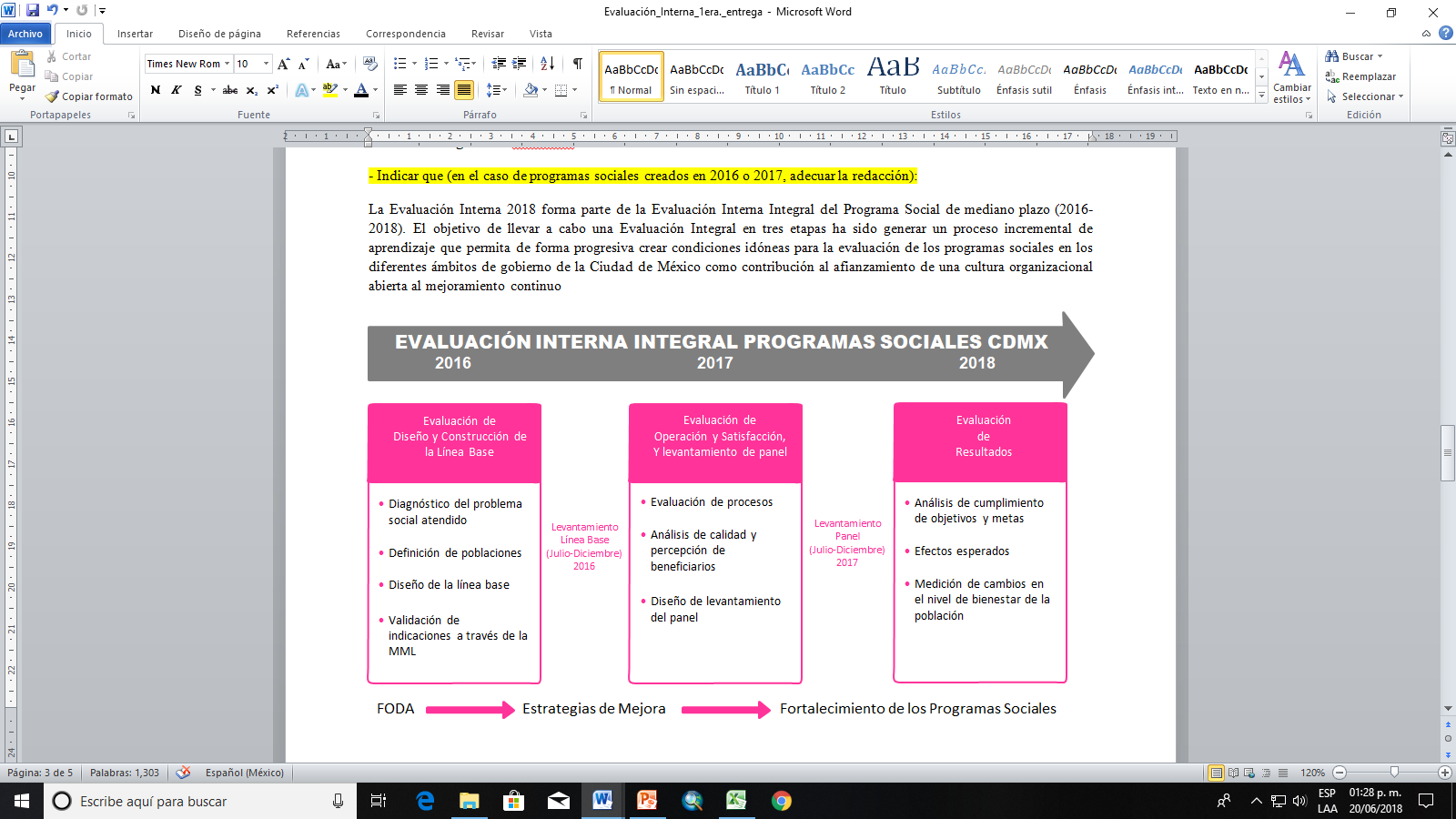 Figura . Evaluación interna integral de los programas sociales de la Ciudad de México 2016-2018De esta forma, en 2016 se inició la PRIMERA ETAPA, enmarcada en la Metodología de Marco Lógico, con la Evaluación de Diseño y Construcción de la Línea Base, que comprendió el análisis de la justificación inicial del Programa, es decir, el diagnóstico del problema social atendido y la forma en que estos elementos de diagnóstico han evolucionado y lo han influido o afectado; el análisis de la población afectada por la problemática y la capacidad de atención del Programa social; el análisis del ordenamiento y consistencia del Programa, examinando sus objetivos generales y/o específicos, sus componentes y actividades para responder a cada uno de ellos; la revisión de los indicadores diseñados para monitorear cada nivel de objetivos; y el diseño de la línea base del Programa social, es decir, la magnitud de la problemática social en la población atendida. La evaluación puede ser consultada en: la Gaceta Oficial con fecha 30 de Junio de 2016, No. 105 Tomo I http://www.sederec.cdmx.gob.mx/storage/app/media/EVALUACIONES/EVA4.pdfLa SEGUNDA ETAPA, correspondió en 2017 a la Evaluación de Operación y Satisfacción, y Levantamiento de Panel, que implicó el análisis de los procesos seguidos por el Programa social para otorgar los bienes o servicios a la población atendida, el análisis de la calidad de atención del Programa y de la percepción de beneficiarios a través de los resultados arrojados por el levantamiento de la línea base planteada en 2016; además del diseño del levantamiento de panel, como seguimiento al levantamiento inicial, es decir, establecer la ruta crítica para aplicar a la misma población el instrumento diseñado inicialmente, pero un periodo después. La evaluación puede ser consultada en: la Gaceta Oficial con fecha 30 de Junio de 2017, No. 101 http://www.sederec.cdmx.gob.mx/storage/app/media/Evaluaciones%202017/4.%20PFAPO.pdfLa TERCERA ETAPA y última, en 2018, corresponde a la presente Evaluación de Resultados, que comprende el análisis de los resultados del levantamiento de panel, a través del cual se determinarán el cumplimiento de los objetivos y metas del Programa social, de los efectos esperados y la medición de cambios en el nivel de bienestar en la población, como resultado de la intervención.La metodología de la evaluación es cuantitativa y cualitativa. Metodología que a través de diversas estrategias analíticas permitirá construir y explicar los procesos e interacciones entre los diferentes actores involucrados que hacen posible que el Programa social se lleve a cabo, y con ello, una valoración objetiva de las fortalezas y áreas de oportunidad que al respecto se tengan.Ruta crítica de la integración del informe 2016-2018La PRIMERA ETAPA llevada a cabo en 2016 y, enmarcada en la Metodología de Marco Lógico, comprendió la Evaluación de Diseño del Programa y la Construcción de una Línea Base:Cuadro 4. Ruta crítica evaluación interna 2016En el periodo comprendido entre las evaluaciones internas 2016 y 2017 se tenían programadas las actividades que se señalan a continuación, sin embargo, por cuestiones presupuestales y programáticas no fue posible realizarlas todas.Para la aplicación del cuestionario:Cuadro 5. Cronograma de Aplicación y Procesamiento de la Información 2016Para la elaboración del Marco Geo – Estadístico Informático:Cuadro 6. Cronograma de Aplicación y Procesamiento de la Información 2016La SEGUNDA ETAPA, correspondió en 2017 a la Evaluación de Operación y Satisfacción, y Levantamiento de Panel:Cuadro 7. Ruta crítica evaluación interna 2017Cuadro 8. Cronograma de aplicación y procesamiento de la información 2017Derivado del análisis del diseño muestral y del instrumento de recolección de información planteado para la construcción de la línea base en la PRIMERA ETAPA, se determinó que para la SEGUNDA ETAPA, en el período intermedio entre las evaluaciones de 2017 y 2018, se aplicaría un nuevo instrumento para generar una línea base del Programa, la cual contenga los elementos estadísticos suficientes para considerarse como línea base.La TERCERA ETAPA y última, en 2018, corresponde a la presente Evaluación de Resultados:Cuadro 9. Ruta crítica evaluación interna 2018II.3. Fuentes de Información de la EvaluaciónEl trabajo de gabinete consistió en la recopilación y análisis de información documental, en particular, información relativa al programa, bases de datos y trabajos de investigación publicados en relación al tema, así como la construcción de los instrumentos de medición.Las fuentes de información utilizadas fueron las siguientes:II.3.1. Información de GabineteReferencias estadísticas, académicas y documentalesCenso General de Población y Vivienda 2010, INEGI, México, 2010, disponible en:http://www.beta.inegi.org.mx/proyectos/ccpv/2010/Encuesta lntercensal 2015, INEGI, México, 2015, disponible en:http://www.beta.inegi.org.mx/proyectos/enchogares/especiales/intercensal/Consulta a los pueblos indígenas sobre sus formas y aspiraciones de Desarrollo, México, CDI, 2004, disponible en:https://www.gob.mx/cms/uploads/attachment/file/37012/consulta_pueblos_indigenas_formas_aspiraciones_desarrollo.pdfBailón, Moisés Jaime (2008), Derechos de los pueblos indígenas en las entidades federativas, México, CNDH.Teresa Mora (coord.), Los pueblos originarios de la ciudad de México: Atlas etnográfico, México, Gobierno del Distrito Federal/lNAH, 2008.Verónica Briseño Benítez. "Acerca del Programa de Apoyo a Pueblos Originarios del Distrito Federal" en Urbi Indiano. La larga marcha a la ciudad diversa. México. UACM/DGEDS, 2005.Enrique Florescano. (1987). Memoria mexicana: ensayo sobre la reconstrucción del pasado, época prehispánica -1821. México.Gómez, Iván César Hernández. (2006). "Ciudad de México: ciudad de pueblos" en Revista Manovuelta”, Año 2, Número especial, UACM, Iztapalapa., pp. 3-6.Gutiérrez, Javier (coord.), (2000), La Migración Indígena a las Ciudades. Valencia Rojas, Alberto. México.Instituto Nacional Indigenista. La Migración Indígena en México. Rubio, Miguel Ángel, Millán, Saúl.Medina. Andrés (coord.) (2007), La memoria negada de la ciudad de México: sus pueblos originarios, México, IIA–UNAM/UACM.Yanes, Pablo y Virginia Molina (coords.) (2004). Ciudad, pueblos indígenas y etnicidad, México, Dirección General de Equidad y Desarrollo Social–UACM.Yanes Rizo, Pablo. (2007), El desafío de la diversidad. Los pueblos indígenas, la ciudad de México y las políticas del gobierno del Distrito Federal 1998–2006, tesis de maestría, México, UNAM.Yanes Rizo. Pablo. (2006).“El PAPO: reconocer a los pueblos y confiar en la gente”, en Revista Manovuelta”, Año 2,. Número especial, UACM, Iztapalapa,. pp. 7-12.Navarrete, Federico. (2004). Las relaciones ínter-étnicas en México. UNAM. México. Marco jurídico normativoConstitución Política de la Ciudad de México, 2017, disponible en:http://www.cdmx.gob.mx/constitucionConvenio 169 de la Organización Internacional del Trabajo sobre Pueblos Indígenas y Tribales, disponible en:http://www.cdi.gob.mx/transparencia/convenio169_oit.pdfDeclaración de las Naciones Unidas sobre los Derechos de los Pueblos Indígenas, disponible en:http://www.un.org/esa/socdev/unpfii/documents/DRIPS_es.pdfLey para Prevenir y Erradicar la Discriminación en el Distrito Federal, disponible en: http://www.aldf.gob.mx/archivo-cae358cccc07e426436f4dd2adcbae94.pdfLey de Fomento Cultural del Distrito Federal, disponible en: http://cgservicios.df.gob.mx/prontuario/vigente/r28411.htmLey General de Desarrollo Social, disponible en: https://www.coneval.org.mx/Evaluacion/NME/Paginas/LeyGeneral.aspxLey de Desarrollo Social para el Distrito Federal y su reglamento, disponible en:http://www.sederec.cdmx.gob.mx/storage/app/uploads/public/577/ea4/d98/577ea4d983ca2947969310.pdfLey de Planeación del Desarrollo del Distrito Federal, disponible en: http://www.sederec.cdmx.gob.mx/storage/app/uploads/public/577/ea7/52b/577ea752be566253077687.pdfLey de Presupuesto y Gasto Eficiente del Distrito Federal, disponible en: http://www.sederec.cdmx.gob.mx/storage/app/uploads/public/577/ea7/aa9/577ea7aa97198792139911Convenio 169 de la Organización Internacional del Trabajo sobre Pueblos Indígenas y Tribales. Ley del Programa de Derechos Humanos del Distrito Federal.Ley de lnterculturalidad, Atención a Migrantes y Movilidad Humana, disponible en:http://www.aldf.gob.mx/archivo-e800ffd58570472c879df856002040c5.pdfLey de Desarrollo Rural Sustentable del Distrito Federal, disponible en:http://www.aldf.gob.mx/archivo-25b30d942d91d2a3a7d63ccf2c3d2919.pdfLey de Transparencia y Acceso a la Información Pública del Distrito Federal y su Reglamento, disponible en:http://www.aldf.gob.mx/archivo-694f880aef4664d7c807939f85f9231c.pdfLineamientos para la Evaluación Interna 2017 de los Programas Sociales de la Ciudad de México Operados en 2016, disponible en:http://data.evalua.cdmx.gob.mx/files/pdfs_sueltos/LINEAMIENTOS_EVALUACIONES_INTERNAS2016.pdfLineamientos para la Evaluación Interna 2018 de los Programas Sociales de la Ciudad de México Operados en 2017, disponible en:http://data.evalua.cdmx.gob.mx/files/2017/linevaint2017.pdfManual Administrativo de la Secretaría de Desarrollo Rural y Equidad para las Comunidades, disponible en:http://www.sederec.cdmx.gob.mx/storage/app/uploads/public/577/ea9/a9a/577ea9a9a3cdc240350592.pdfConvención Internacional sobre la Eliminación de Todas Formas de Discriminación Racial (1965), disponible en:http://www.corteidh.or.cr/tablas/28836.pdfInstrumentos de planeaciónPrograma General de Desarrollo del Distrito Federal 2013-2018, disponible en:http://www.iedf.org.mx/transparencia/art.14/14.f.01/marco.legal/PGDDF.pdfPrograma Sectorial de Desarrollo Social con Equidad e Inclusión 2013-2018, disponible en:http://cgservicios.df.gob.mx/prontuario/vigente/5252.pdfPrograma Sectorial de Educación y Cultura 2013-2018, disponible en:http://www.sep.gob.mx/es/sep1/programa_sectorial_de_educacion_13_18Programa Sectorial Mejora de la Gestión Pública 2013-2018, disponible en:http://cgservicios.df.gob.mx/prontuario/vigente/5433.pdfPrograma Integral de Desarrollo Rural y Equidad para las Comunidades 2008-2012.Informes y registros administrativosInformes de labores de la Secretaría de Desarrollo Rural y Equidad para las Comunidades. Cédulas mensuales de evaluación interna del componente.Folletos y dípticos con información de los servicios que ofrece el componente.Reglas de Operación del Programa Fortalecimiento y Apoyo a Pueblos Originarios de la Ciudad de México para el ejercicio 2016, disponible en:http://www.sederec.cdmx.gob.mx/storage/app/media/REGLAS_DE_OPERACION/ReglasdeOP2016.pdfAcuerdo del Comité Técnico Interno de la Secretaría de Desarrollo Rural y Equidad para las Comunidades por el que se expiden los programas de la Secretaría de Desarrollo Rural y Equidad para las Comunidades, de fecha 10 de febrero de 2010Evaluaciones externas e internasEvaluación interna del Programa de Fortalecimiento y Apoyo a Pueblos Originarios de la Ciudad de México (FAPO), correspondiente al ejercicio fiscal 2015, disponible en:http://www.sederec.cdmx.gob.mx/documentos-descargables/evaluacionesEvaluación interna del Programa de Fortalecimiento y Apoyo a Pueblos Originarios de la Ciudad de México (FAPO), correspondiente al ejercicio fiscal 2016, disponible en:http://www.sederec.cdmx.gob.mx/documentos-descargables/evaluacionesEvaluación interna del Programa de Fortalecimiento y Apoyo a Pueblos Originarios de la Ciudad de México (FAPO), correspondiente al ejercicio fiscal 2017, disponible en:http://www.sederec.cdmx.gob.mx/documentos-descargables/evaluacionesII.3.2. Información de CampoPara la evaluación 2018 fue necesario establecer la línea base del Programa, si bien en 2016 se diseñó un instrumento para el levantamiento de la línea base (Anexo 1), dadas las características de la población objetivo del Programa éste fue aplicado a una parte de la población, por lo cual no fue estadísticamente significativo para efectos de evaluación del Programa. Adicionalmente, es necesario apuntar que en la Ciudad de México existe un déficit en la generación de información que permita conocer con precisión la situación que guardan las poblaciones que son atendidas por Programa, -población indígena residente, y de pueblos y barrios originarios que habitan en la Ciudad de México. La falta de información referida se presenta tanto a nivel de los individuos, particularmente sus condiciones sociodemográficas, carencias sociales y el ejercicio de sus derechos sociales, como a nivel colectivo, esto es, la definición e identificación de las comunidades indígenas y de los pueblos y barrios originarios.Para el levantamiento de información concerniente a la construcción de la línea base del Programa se eligió la técnica de encuesta, con la cual es posible identificar las características principales de la población con fiabilidad en los datos. El instrumento de captación de información se aplicó a población beneficiaria del Programa Social en 2017, siendo la opción más viable dado los costos para llevar a cabo un levantamiento en campo, el tiempo que se requería y el personal con el que se contaba para su aplicación.Las categorías de análisis consideradas en el instrumento de aplicación son las siguientes: datos generales, características socioeconómicas, desempeño del programa, expectativa del programa, cohesión social y expectativas de las y los beneficiarios. Las seis categorías incluidas permiten analizar información sobre las condiciones generales de las personas beneficiarias, la percepción de éstos respecto a la calidad en la operación del programa y su opinión a cerca de las áreas de oportunidad que detectan sobre el programa.Cuadro 10. Información de CampoConforme a lo referido anteriormente, en la Evaluación Interna 2018 se estableció la línea base del Programa, por lo cual no se consideraron los resultados del levantamiento de información de la Evaluación 2017.El diseño para el levantamiento de la información de la Línea Base fue realizar un censo, el Programa Social en 2017 tuvo un total de 25 personas beneficiarias, de las cuales fue posible contactar a 19.Cuadro 11. Desagregación de la línea basePoblación que fue objeto del levantamiento de panel:Cuadro 12. Información de panelCuadro 13. Cronograma de aplicación y procesamiento de la informaciónLos retos enfrentados en el levantamiento de la información para la construcción de la línea base 2018, fueron la localización de los beneficiarios del Programa. El instrumento que se diseñó fue aplicado vía telefónica por lo cual algunos números de contacto proporcionados por las personas beneficiarias habían sido cambiados o de imposible contactar.El instrumento de levantamiento de información utilizado en 2016 consideró información sobre las condiciones de los servicios básicos y bienes de la vivienda, la composición del hogar y sus integrantes, el consumo de drogas, discapacidades, enfermedades crónico degenerativas, seguridad alimentaria, situación afectiva, así como actividades deportivas y culturales. Si bien existen dependencias encargadas de proporcionar esta información, la información que se encuentra disponible resulta ser no del todo suficiente para entender la complejidad de la población objetivo del Programa. No obstante que se diseñó y aplicó un instrumento para generar una línea base del Programa en 2016, no fue posible aplicarla en puntos de la Ciudad de México en donde se tienen localizados predios de comunidades indígenas y pueblos originarios, por cuestiones presupuestales y falta de personal.III. EVALUACIÓN DEL DISEÑO DEL PROGRAMA SOCIAL III.1. Consistencia Normativa y Alineación con la Política Social de la Ciudad de MéxicoEl diseño inicial y las adecuaciones realizadas al PFAPO se realizan en cumplimiento al marco normativo aplicable, tanto el relativo a los programas sociales de la Ciudad de México como aquella normatividad específica derivada de las problemáticas y objetivos del programa, así como de la población que atienden. En esta sección de la evaluación interna se precisan los instrumentos más importantes de carácter jurídico y de política con los que se encuentra alineado el Programa de Fortalecimiento y Apoyo a Pueblos Originarios de la Ciudad de México.En el marco jurídico, resaltan las Leyes de Desarrollo Social; de Salvaguarda del Patrimonio Urbanístico Arquitectónico; de Fomento Cultural y de Participación Ciudadana del Distrito Federal.Por tanto, en esta sección también se analiza la alineación del PFAPO con el Programa General de Desarrollo y los programas de mediano plazo.III.1.1. Análisis del Apego del Diseño del Programa Social a la Normatividad AplicableA continuación, se presentan los principales elementos del análisis realizado al Programa respecto a su alineación con los principales instrumentos jurídicos.Cuadro 14. Apego del diseño del programa social a la normatividad aplicableCuadro 15. Análisis de la contribución del programa social a garantizar los principios de la política socialIII.1.2. Análisis del Apego de las Reglas de Operación a los Lineamientos para la Elaboración de Reglas de OperaciónEn esta sección se revisa el nivel de cumplimiento de los Lineamientos para la Elaboración de las Reglas de Operación 2015, las cuales publicó el Consejo de Evaluación del Desarrollo Social del Distrito Federal (EVALUA DF) e incluyen doce apartados específicos. A continuación, se presenta la valoración correspondiente. Cuadro 16. Análisis del apego de las reglas de operación a los lineamientos para la elaboración de reglas de operación 2015, 2016 y 2017III.1.3. Análisis del Apego del Diseño del Programa Social a la Política de Desarrollo Social de la Ciudad de MéxicoA continuación, se describe la manera en que el programa contribuye a garantizar los derechos sociales de la población de la Ciudad de México y la alineación que tiene con los principales instrumentos de planeación en la materia.Cuadro 17. Contribución a la garantía de derechos socialesCuadro 18. Alineación programáticaIII.2. Identificación y Diagnóstico del Problema Social Atendido por el Programa SocialLos pueblos originarios de la Ciudad de México se definen como aquellas colectividades humanas que, por haber dado continuidad histórica a las instituciones políticas, económicas, sociales y culturales que poseían sus ancestros antes de la conquista, la colonización o la creación de las actuales fronteras en la Ciudad, poseen formas propias de organización e instituciones económicas, sociales, políticas y culturales o parte de ellas. Estos pueblos forman parte de los pueblos indígenas reconocidos legalmente. En las 16 delegaciones de la Ciudad de México se hallan inmersos 141 pueblos originarios y sus barrios que abarcan cerca de 148 kilómetros cuadrados, es decir, 10.13% de la superficie de nuestra entidad. En ellos habitan, según datos del INEGI en 2005 aproximadamente 1’509,355 personas, esto es, 17% de la población total. La mayoría de ellos han sufrido y resistido el crecimiento de la ciudad, manteniendo sus tradiciones, usos y costumbres. Se pueden señalar diversos rasgos culturales que permiten identificar a los pueblos originarios:  La vida comunitaria, como eje principal, que incluye la forma de organización comunitaria que se desarrolla a través de una intensa interacción entre las distintas esferas sociales; por ejemplo, las organizaciones rituales solventan el ciclo festivo anual y establecen la participación de sus miembros en los cargos civiles y religiosos estratificados; y las formas de organización político- administrativas (comités vecinales, enlaces, mesas directivas o conformación de A.C.) que sirven para gestionar, ante las distintas instancias de gobierno, las necesidades locales que genera un sentido de pertenencia y cohesión social.  El trabajo comunitario, el cual se refiere a la organización de actividades en conjunto para el beneficio de la comunidad (tequio o faena).  El intercambio comunitario con otros pueblos originarios, a través de las visitas de santos, mayordomos y bandas musicales, así como peregrinaciones a diferentes Santuarios donde se crean redes de solidaridad y reciprocidad.  La memoria colectiva funciona como un instrumento de reproducción cultural que utiliza como medio la tradición oral y que, además, refuerza el sentido de pertenencia e identidad de las comunidades.  Las prácticas políticas o religiosas, o por medio de los mitos fundacionales, leyendas y el idioma local (náhuatl en algunos pueblos del sur de la ciudad, y otros idiomas indígenas en pueblos originarios) que genera una noción de comunidad.  La comida tradicional, que se organiza por diversas celebraciones, de forma comunitaria o por familias (mayordomías) con platillos típicos o tradicionales.  La defensa de los territorios y los recursos naturales. Que incluyen el reconocimiento de la propiedad comunal, del uso del suelo, los recursos naturales y la búsqueda por frenar la urbanización. Lo anterior tiene como objetivo la defensa de los espacios históricos donde desarrollan sus actividades comunitarias que dan sustento a su identidad. El PFAPO, establece como objetivo general visibilizar, reconocer y respetar la identidad social, cultural, los usos y costumbres de las personas que viven en los pueblos originarios, a través del fomento, difusión, conservación y recuperación de la integridad territorial, la identidad comunitaria, la memoria histórica, las celebraciones y patrimonio. El artículo séptimo del Convenio 169 de la Organización Internacional del Trabajo establece que los pueblos indígenas y tribales tienen derecho a decidir sus propias prioridades en lo que atañe al proceso de desarrollo, en la medida en que éste afecte a sus vidas, creencias, instituciones y bienestar espiritual y a las tierras que ocupan o utilizan de alguna manera, y de controlar su propio desarrollo. Con la modificación del PFAPO en el 2010, el programa pone especial énfasis en la salvaguarda, valoración y aprovechamiento del patrimonio cultural tangible e intangible de los pueblos originarios de las 16 Delegaciones Políticas de la Ciudad de México.Ante este contexto, el programa asume como parte de sus principios la Declaración de la Organización de las Naciones Unidas (ONU) del 13 de septiembre de 2007, sobre los derechos de los Pueblos Indígenas, documento que reconoce:  Que todos los pueblos contribuyen a la diversidad y riqueza de las civilizaciones y culturas que constituyen el patrimonio común de la humanidad.  Que el respeto de los conocimientos, las culturas y las prácticas tradicionales indígenas contribuyen al desarrollo sostenible y equitativo y a la ordenación adecuada del medio ambiente. A partir de esta Declaración son reconocidos los derechos humanos y el papel histórico que tienen los pueblos indígenas a nivel mundial, consiguiendo una revaloración de los mismos, para dejarlos de medir bajo parámetros de atraso, pobreza y marginación. Hasta la fecha los pueblos originarios de la Ciudad de México han vivido en condición de pobreza, marginación y exclusión, que se ha traducido durante siglos, en el desconocimiento de sus derechos humanos, la invasión de sus territorios, el despojo de sus riquezas naturales, la nulidad de sus sistemas de cargos, la desvalorización de usos y costumbres, así como de su patrimonio cultural y cosmovisión. Mediante este programa se busca que las formas de decidir asuntos que han de afectar la vida de los habitantes de los pueblos originarios se realicen mediante el pleno ejercicio de prerrogativas, que la ley ya contiene, a favor de modelos participativos, democráticos y autogestionarios en la conducción de los asuntos públicos. En el caso de los pueblos originarios, hasta ahora hay una indefinición que se traduce en la falta de cuantificación y delimitación de los pueblos originarios y sus barrios pues, aunque diversas entidades y organismos han avanzado en su identificación, no existen consensos ni fundamento jurídico que dé certidumbre acerca de cuántos y cuáles son y cómo están delimitados. La carencia de definición específica para grupos indígenas y originarios, así como de sus indicadores, se debe solventar mediante un diagnóstico amplio y la puesta en marcha de una política transversal que incluya la coordinación con órdenes de gobierno y una asignación presupuestal orientada estratégicamente a la atención de esta población.La SEDEREC ya está avanzando en estos temas, impulsando una agenda que incluye el generar condiciones para que los pueblos y comunidades se organicen y participen en el diseño de un marco jurídico que reconozca sus derechos, tal y como se establecen en los ordenamientos internacionales y nacionales, así como en el diseño de una nueva política de desarrollo con equidad para los pueblos y comunidades indígenas de la Ciudad de México, que sea transversal, con orientación estratégica y definiciones programáticas y presupuestales que sustenten la acción de gobierno.Cuadro 19. Identificación y diagnóstico del problema social atendido por el programa socialCuadro 20. Indicadores socialesCuadro 21. Valoración del diagnóstico de las reglas de operación III.3. Análisis del Marco Lógico del Programa Social La Metodología de Marco Lógico es una herramienta para facilitar el proceso de conceptualización, diseño, ejecución y evaluación de proyectos.La implementación de la Metodología de Marco Lógico (MML) en un programa, proyecto o estrategia ha sido una constante para el diseño de programas, el monitoreo y la evaluación de la gestión y de los resultados obtenidos.III.3.1 Árbol del ProblemaEl Árbol de Problemas es una herramienta que permite la identificación y conceptualización del problema que se busca resolver, asimismo, identifica las causas y efectos del problema identificado, lo cual permite orientar los esfuerzos hacia la resolución de las causas y la reducción o eliminación de los efectos negativos consecuencia del problema identificado. La construcción del árbol de problemas debe partir de los análisis o el diagnóstico realizados sobre el tema y que muestran evidencia empírica del problema.III.3.2. Árbol de ObjetivosUna vez elaborado el Árbol de Problemas se puede definir el Árbol de Objetivos, el cual es una herramienta que permite la identificación y conceptualización de los objetivos que se quieren alcanzar con la resolución del problema. Es una representación de la situación esperada en el caso de que el problema fuese resuelto. Para construirlo, se parte del árbol del problema y se busca para cada causa y efecto planteado la situación contraria, es decir, todo lo negativo se expondrá de forma positiva.El problema se convierte en el objetivo principal del programa; los efectos que generaba el problema ahora serán los fines que se persiguen con la solución de éste, y las causas se convertirán en los medios para solucionar el problema.III.3.3. Árbol de AccionesUna vez elaborado el Árbol de Objetivos se define el Árbol de Acciones, el cual es una herramienta que permite establecer las acciones que se van a realizar para alcanzar los objetivos planteados. Es una representación de las acciones que se llevarán a cabo para alcanzar la situación esperada.Su construcción parte del árbol de objetivos y se busca traducir a acciones los fines y medios establecidos.III.3.4 Resumen Narrativo Una vez concluido el análisis del árbol de objetivos y el árbol de acciones, se construye la Estructura Analítica del Proyecto, mediante la Metodología de Marco Lógico, que consiste en diseñar un resumen narrativo ajustado a la alternativa seleccionada, con cuatro niveles jerárquicos de objetivos: Fin, Propósito, Componentes y Actividades.Cuadro 22. Resumen NarrativoIII.3.5. Matriz de Indicadores del Programa SocialLa Matriz de Indicadores para Resultados es una herramienta que facilita el diseño, la organización y el seguimiento de los programas. Consiste en una matriz en la que, de manera general, se presenta la siguiente información:a) Los objetivos del programa, su alineación y contribución a los objetivos de nivel superior (planeación nacional o sectorial).b) Los bienes y servicios que entrega el programa a sus beneficiarios para cumplir su objetivo, así como las actividades para producirlos. En el caso de México, a los bienes y servicios comúnmente se les ha denominado los entregables del programa.c) Los indicadores que miden el impacto del programa, el logro de los objetivos, la entrega de los bienes y servicios, así como la gestión de las actividades para producir los entregables.d) Los medios para obtener y verificar la información con la que se construyen y calculan los indicadores.e) Los riesgos y las contingencias que pueden afectar el desempeño del programa y que son ajenos a su gestión.-Matriz de Indicadores para Resultados 2015, 2016 y 2017Cuadro 23. Matriz de indicadores para resultados establecida en las reglas de operación 2015Cuadro 24. Matriz de indicadores para resultados establecida en las reglas de operación 2016Cuadro 25. Matriz de indicadores para resultados establecida en las reglas de operación 2017Cuadro 26. Propuesta de matriz de indicadoresIII.3.6. Consistencia Interna del Programa Social (Lógica Vertical)La combinación de las relaciones de causalidad entre los cuatro niveles de objetivos y los supuestos se conoce como lógica vertical del programa.La representación esquemática de la lógica vertical obedece a lo siguiente: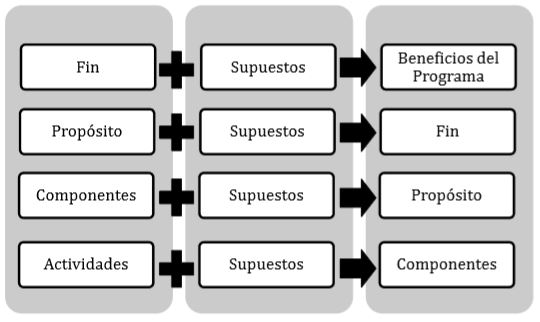 Figura . Consistencia interna del programa social (lógica vertical)Cuadro 27. Consistencia interna del programa social (lógica vertical)III.3.7. Valoración del diseño y Consistencia de los Indicadores para el Monitoreo del Programa Social (Lógica Horizontal)El conjunto objetivo–indicadores–medios de verificación forma lo que se conoce como lógica horizontal de la MIR, la cual permite tener una base objetiva para monitorear y evaluar el comportamiento del programa.La representación esquemática de la lógica horizontal obedece a lo siguiente: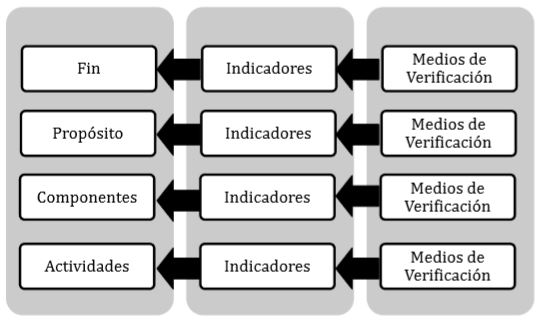 Figura . Programa Social (Lógica Horizontal)Cuadro 28. Valoración del diseño y consistencia de los indicadores para el monitoreo del programa social (lógica horizontal)De la misma forma se presenta una valoración de cada indicador de la Matriz de Indicadores presentados en las Reglas de Operación 2015, 2016, 2017 y en la propuesta en la presente evaluación, colocando SI o NO, según corresponda, conforme a los siguientes:A. La fórmula de cálculo del indicador es coherente con su nombre.B. Existe coherencia dentro de los elementos (numerador y denominador) que conforman la fórmula de cálculo del indicador.C. La descripción de las variables de la fórmula de cálculo permite tener claridad sobre cualquier concepto incluido en ella.D. El indicador refleja un factor o variable central del logro del objetivo.E. Los medios de verificación planteados en el indicador son consistentes.F. El tipo de indicador está bien identificado (eficacia, eficiencia, calidad, economía).-Valoración Genérica de Indicadores en Matriz presentada en Reglas de Operación 2015, 2016 y 2017Cuadro 29. Valoración genérica de indicadores en matriz presentada en reglas de operación 2015Cuadro 30. Valoración genérica de indicadores en matriz presentada en reglas de operación 2016Cuadro 31. Valoración genérica de indicadores en matriz presentada en reglas de operación 2017Cuadro 32. Valoración genérica de indicadores en matriz propuestaIII.3.8. Análisis de los InvolucradosLos Lineamientos para elaboración de Evaluaciones internas 2016 establecen que:El Análisis de Involucrados es una herramienta de la gerencia social que permite entre otras cosas definir para cada involucrado, su posición, fuerza e intensidad frente al proyecto.Indica cuál es el apoyo u oposición al proyecto o alternativa de proyecto por parte del involucrado; define la fuerza de acuerdo al involucrado, es decir, relaciona el poder o influencia de cada involucrado con la ejecución del proyecto; y establece el grado de involucramiento que se tenga con el proyecto, es decir, la importancia que el involucrado le da al proyecto.Para su ejecución se sugieren lo siguientes pasos o etapas:Identificar a los involucrados. Conocer qué actor se moviliza con relación al programa, no solo debe tenerse en cuenta su posición actual, sino que debe también considerarse la futura. Es conveniente utilizar un listado de actores, que puede obtenerse a partir del conocimiento del grupo que está participando en el programa, o utilizando un análisis de relaciones de acuerdo con el diseño del programa.Clasificar a los involucrados. Agruparlos de acuerdo con ciertas características como: si pertenece a instituciones públicas, privadas u organizaciones; la relación que tengan con el programa y cualquiera otra característica que pueda ser de utilidad, para lo cual es importante considerar las siguientes definiciones:Beneficiarios Directos: todos los proyectos sociales se formulan para la atención de una población objetivo determinada la cual reúne ciertas características, sociales, económicas, culturales, etc. Así los beneficiarios de tal proyecto se consideran beneficiarios legítimos directos cuando éstos poseen las características definidas para su selección.Beneficiarios Indirectos: los programas y proyectos sociales pueden producir efectos sobre otras personas no incluidas en la población objetivo. Estos son los beneficiarios indirectos, los cuales se catalogan como legítimos, cuando no se definen como población objetivo, pero favorecerlos complementa el espíritu del proyecto.Bajo este esquema en la evaluación interna se deberán de establecer los elementos básicos del análisis de involucrados tal como se establece en el cuadro siguiente:Cuadro 33. Análisis de los involucradosIII.4. Complementariedad o Coincidencia con otros Programas SocialesEn este apartado se deben analizar, mediante un cuadro, los programas sociales, al nivel federal y local, operados en la Ciudad de México, con los que el programa social evaluado presenta complementariedades o coincidencias, en el problema social que se atiende y la población objetivo y beneficiaria.• Complementariedad: Cuando el programa social atiende a la misma población o área de enfoque, pero los apoyos son diferentes. Se debe indicar si se han establecido señalamientos explícitos de las complementariedades en las Reglas de Operación, Convenios de Colaboración que estén dirigidos a establecer canales de coordinación y/u otros documentos normativos.• Coincidencia: Cuando los objetivos perseguidos por el programa social son similares.Cuadro 34. Complementariedad o coincidencia con otros programas socialesIII.5. Análisis de la Congruencia del Proyecto como Programa Social de la CDMXEn este apartado se realiza un análisis sobre los programas sociales con los que el programa social evaluado presenta complementariedades o coincidencias en el problema social que se atiende y la población objetiva y beneficiaria. Cuadro 35. Análisis de la congruencia del proyecto como programa social de la CDMXIV. EVALUACIÓN DE LA OPERACIÓN DEL PROGRAMA SOCIALEn este capítulo se presentan los principales resultados de la evaluación de operación del Programa de Fortalecimiento y Apoyo a Pueblos Originarios de la Ciudad de México. En los apartados subsiguientes se analizarán las características y rasgos con los que cuenta para la operación del programa. IV.1. Estructura Operativa del Programa Social en 2016 y 2017La Dirección General de Equidad para las Comunidades es el área responsable de la operación del programa, para lo cual se apoya en una jefatura de unidad departamental, dos líderes coordinadores de proyectos y un enlace. Al respecto, cabe destacar que esta estructura operativa no es exclusiva del Programa Fortalecimiento y Apoyo a Pueblos Originarios de la Ciudad de México ya que, la Dirección General tiene a su cargo 4 programas adicionales, la jefatura de unidad departamental tiene a su cargo otro programa, mientras que los líderes coordinadores y el enlace participan en procesos de todos los programas y acciones que se realizan en la Dirección General. Las Reglas de Operación del Programa establecen que, para apoyar en las acciones de formación, difusión y monitoreo del programa, se otorgan apoyos a beneficiarios que participan como apoyo a la operación en dichas actividades.Cuadro 36. Estructura operativa del programa socialIV.2. Congruencia de la Operación del Programa Social con su DiseñoEn esta sección de la evaluación, se analiza la congruencia de la operación del Programa Fortalecimiento y Apoyo a Pueblos Originarios de la Ciudad de México (FAPO) con su diseño, ello a partir de la contrastación entre lo planteado en sus Reglas de Operación y la manera en que se implementó el programa durante 2016-2017. Para ello, se muestra lo que establecen las Reglas de Operación 2016-2017 en sus diversos apartados y se describe cómo fue que en la práctica se realizaron las acciones y procesos asociados a cada apartado. Lo anterior con la finalidad de ver si el programa está operando de acuerdo a su diseño, si se está ejecutando de forma idónea, tal como se había planteado.Cuadro 37. Congruencia de la operación del programa con su diseño 2016Cuadro 38. Congruencia de la operación del programa con su diseño 2017IV.3 Descripción y Análisis de los Procesos del Programa SocialEn esta sección se describen y analizan cada uno de los procesos del Programa Fortalecimiento y Apoyo a Pueblos Originarios (FAPO), de acuerdo con el modelo planteado en los Lineamientos para la Evaluación Interna de los Programas Sociales de la Ciudad de México, publicado por Evalúa DF. Los procesos considerados son: planeación, difusión, solicitud, incorporación, obtención de bienes y/o servicios, entrega, incidencias, seguimiento y monitoreo. Cabe mencionar que en cada uno de los programas de la Secretaría de Desarrollo Rural y Equidad para las Comunidades existen de manera conjunta, procesos equivalentes al modelo general. La secuencia cronológica de los procesos y las principales características de cada proceso se señala mediante incisos que van del A al I, donde:A. Actividad de inicioB. Actividad de finC. Tiempo aproximado de duración del procesoD. Número de servidores públicos que participanE. Recursos financierosF. InfraestructuraG. Productos del ProcesoH. Tipo de información recolectadaI. Sistemas empleados para la recolección de información 
 Cuadro 39. Procesos del programa-Resultados de la matriz de indicadores del programa social 2016Una vez descritos los procesos operativos del programa se valoran las siguientes características en cada uno de ellos.A. Actividad de inicioB. Actividad de finC. Tiempo aproximado de duración del procesoD. Número de servidores públicos que participanE. Recursos financieros informaciónF. InfraestructuraG. Productos del ProcesoH. Tipo de información recolectadaI. Sistemas empleados para la recolección de datosLos criterios de valoración para cada aspecto serán: sí, parcial, no; posteriormente, en Observaciones se deberá justificar el motivo de la valoración.Cuadro 40. Secuencia cronológica de los procesos del programaIV.4. Seguimiento y Monitoreo del Programa SocialEn esta sección de la evaluación se presenta el producto obtenido del seguimiento y monitoreo de los resultados, tomando como base del análisis los indicadores de gestión y resultados de la Matriz de Indicadores para Resultados (MIR) del programa social, mismos que se incluyó en las Reglas de Operación de 2016-2017. Los elementos que se describen son: Nivel de Objetivo (Fin, Propósito, Componentes, Actividades), Nombre del Indicador, Fórmula de Cálculo, Resultados del año que se está evaluando y Externalidades, tanto positivas como negativas, que pudieron tener influencia en los resultados alcanzados.Cuadro 41. Seguimiento y monitoreo del programa social 2016Cuadro 42. Seguimiento y monitoreo del programa social 2017A continuación, se describe la manera y los mecanismos mediante los cuales se da seguimiento y monitorean los indicadores del programa, de modo que se puedan medir y evaluar los resultados alcanzados y el cumplimiento de sus metas.Cuadro 43. Seguimiento y monitoreo de indicadoresIV.5. Valoración General de la Operación del Programa SocialA partir de los principales hallazgos y resultados obtenidos en las secciones previas, se realizó una valoración general de la operación, mediante la cual se busca resumir en qué medida los procesos implementados son adecuados y suficientes para que el programa opere tal y cómo establece su normatividad específica, así como para cumplir las metas y objetivos que, desde su diseño se plantean.Los criterios de valoración para cada aspecto son: sí, parcialmente, no; posteriormente, en Observaciones se justifica el motivo de la valoración.Cuadro 44. Valoración General de la Operación del Programa SocialV. EVALUACIÓN DE SATISFACCIÓN DE LAS PERSONAS BENEFICIARIAS DEL PROGRAMA SOCIALSe presentan los resultados arrojados por el levantamiento de la línea base con los resultados porcentuales de cada uno de los reactivos del instrumento.Cuadro 45. Evaluación de satisfacción de las personas beneficiarias del programa socialFuente: Evalúa CDMX (2018), con base en Rodríguez Vargas, Miriam; Adolfo Rogelio Cogco, Alejandro Islas, J. Mario Herrera, Oscar Alfonso Martínez, Jorge Alberto Pérez, Alejandro Canales e Ignacio Marcelino López, 2012, “Informe final del índice mexicano de satisfacción de los beneficiarios de programas sociales implementados por la Sedesol en México (imsab)”, Tampico, Tamaulipas, UAT/SEDESOL/CONACyT.VI. EVALUACIÓN DE RESULTADOSVI.1. Resultados en la Cobertura de la Población Objetivo del Programa SocialEn esta sección se evalua el avance en la cobertura del programa a partir de la proporción de población objetivo que ha logrado ser atendida durante el periodo 2015-2017. Es de notar que en todos los casos el programa ha logrado cumplir las metas planteadas en términos de cobertura. Cabe resaltar que el presupuesto con el que cuenta y ha contado históricamente el programa es bajo lo que se traduce en metas que podrían parecer bajas dado el tamaño de población potencial de este programaCuadro 46. Resultados en la cobertura de la población objetivoA continuación, -con base en la Reglas de Operación del Programa Fortalecimiento y Apoyo a Pueblos Originarios- se describe y examina el perfil requerido para ser persona beneficiaria del programa, así como el porcentaje de beneficiarios que cumplieron en 2015, 2016 y 2017 con cada una de las características enlistadas.Como se observa en el siguiente cuadro hay elementos asociados con el lugar de residencia y la pertenencia a pueblos o barrios originarios.Cuadro 47. Perfil requerido por el programa socialEl programa social se difunde en:Cuadro 48. Mecanismos del programa socialVI.2. Resultados al Nivel del Propósito y Fin del Programa Social En esta sección de la evaluación se presenta el producto obtenido del seguimiento y monitoreo de los resultados, tomando como base del análisis los indicadores de gestión y resultados de la Matriz de Indicadores para Resultados (MIR) del programa social, mismos que se incluyó en las Reglas de Operación de 2015, 2016 y 2017. Los elementos que se describen son: Nivel de Objetivo (Fin y Propósito), Nombre del Indicador y Fórmula de Cálculo.Cuadro 49. Resultados al nivel del propósito y fin del programa socialVI.3. Resultados del Programa SocialA continuación, se describen las categorías de análisis y sus justificaciones, así como los reactivos que conformaron cada uno de los aspectos del instrumento de la línea base, incluye también los resultados porcentuales y la interpretación que de ellos deriva.Cuadro 50. Resultados del programa socialHubo una participación de un poco más del 57 por ciento de hombres en el censo levantado, la mayoría de las personas beneficiarias están el rango de edad de adultos (30-59 años) localizados en la delegación Milpa Alta. Del total de la población beneficiaria del programa social el 5,2% es comunidad indígena y el 63 % de la población censada sugieren aumentar el recurso otorgado.VII. ANÁLISIS DE LAS EVALUACIONES INTERNAS ANTERIORES En este capítulo se presentan los resultados de la evaluación interna 2016, en la cual se valora si fue desarrollada de acuerdo con los aspectos solicitados en los Lineamientos para la Evaluación Interna 2016 de los Programas Sociales de la Ciudad de México emitidos por el Evalúa CDMX, a través de una matriz de contingencias en la cual se determina el grado de cumplimiento (satisfactorio, parcial, no satisfactorio), así como un campo de justificación en la que se presentan elementos que explican el sentido de dicha valoración.VII.1. Análisis de la Evaluación Interna 2016Cuadro 51. Análisis de la evaluación interna 2016VII.2. Análisis de la Evaluación Interna 2017Cuadro . Análisis de la evaluación interna 2017VIII. CONCLUSIONES Y ESTRATEGIAS DE MEJORA VIII.1. Matriz FODA  Se presentan las conclusiones de la evaluación, a través de la generación de la Matriz de las Fortalezas, Oportunidades, Debilidades y Amenazas (FODA) que permitirá determinar los logros del programa, las variables externas que han contribuido a éstos, las áreas de oportunidad y los obstáculos que han afectado el funcionamiento del programa social; es decir, valorar la efectividad en el cumplimiento de metas y en el logro de los objetivos e identificar las variables del programa que afectan en mayor medida sus resultados. VIII.1.1. Matriz FODA del Diseño y la Operación del Programa Social Matriz presentada en la Evaluación Interna 2016Cuadro 53. Matriz FODA de la evaluación interna 2016Matriz presentada en la Evaluación Interna 2017Cuadro 54. Matriz FODA de la evaluación interna 2017De 2016 a 2017 las Fortalezas, Oportunidades, Debilidades y Amenazas no han tenido modificaciones significativas, solo se han complementado.VIII.1.2. Matriz FODA de la Satisfacción y los Resultados del Programa SocialCon base en los aspectos desarrollados en la evaluación interna 2018, se presentan las conclusiones del programa social, mediante una Matriz FODA. Cuadro 55. Matriz FODA de la Evaluación Interna 2018VIII.2. Estrategias de MejoraVIII.2.1. Seguimiento de las Estrategias de Mejora de las Evaluaciones Internas AnterioresSe presenta el avance en la instrumentación de todas las estrategias de mejora propuestas en la evaluación interna 2016 y 2017, mediante el siguiente cuadro.Cuadro . Seguimiento de las estrategias de mejoraVIII.2.2. Estrategias de Mejora derivadas de la Evaluación 2018A partir de la construcción de la Matriz FODA se desarrolló en este capítulo de la evaluación, el análisis estratégico, el cual establece cuales son las vinculaciones lógicas entre los elementos definidos. Se integraron las principales estrategias de mejora del programa social, basadas en las conclusiones a las que se llegó en la evaluación interna mediante la Matriz FODA, intentando disminuir las Debilidades y Amenazas detectadas y potenciando las Fortalezas y Oportunidades; para lo cual se plantea el esquema siguiente: Cuadro 57. Estrategias de mejora derivadas de la evaluación 2018VIII.3. Comentarios FinalesEl programa social tiene actualmente un enfoque de derechos humanos para la atención al desarrollo cultural de los pueblos originarios, considerando aquellos que promueven la protección a la diversidad y la integridad cultural, sin que ello signifique la imposición de un modelo cultural en detrimento de los derechos humanos. Es necesario continuar fortaleciendo el uso de los espacios públicos para la cultura y la inclusión social, favoreciendo el desarrollo cultural comunitario, el fortalecimiento de las identidades y el sentido de pertenencia.Se considera de vital importancia una mayor inversión del gobierno local y nacional para apoyar a contrarrestar los problemas que históricamente han tenido los pueblos originarios de la Ciudad de México, desde el siglo pasado la expansión desmedida de la mancha urbana invade y deteriora los territorios de la población objetivo lo que se traduce en pérdida del patrimonio natural y cultural.Un incremento en la asignación de presupuesto al programa social contribuirá a contrarrestar la marginación en que se encuentran las expresiones culturales y artísticas de los pueblos originarios, toda vez que los apoyos programados son insuficientes. Desde 2013 a 2017 la meta física consta de 25 ayudas económicas para la ejecución de proyectos comunitarios, con lo cual, el margen de acción queda limitado en 25 pueblos, dejando fuera un gran porcentaje de la población objetivo que consta de 141 pueblos y 179 barrios.Por otra parte, la falta de un diagnostico con información cuantitativa y cualitativa precisa a cerca de la población objetivo en el contexto de la ciudad, se traduce en un obstáculo para ampliar y adecuar acciones de atención y servicios, aunado a esto se requiere dar seguimiento a la conformación del área de planeación para fortalecer los mecanismos de monitoreo y seguimiento del programa social.IX. REFERENCIAS DOCUMENTALESAsamblea Legislativa del Distrito Federal. (2000). Ley de Desarrollo Social para el Distrito Federal. Recuperado el 5 de junio de 2017. http://www.aldf.gob.mx/archivo-be2da5d223aa6376fd43cabfcde86eea.pdfAsamblea Legislativa del Distrito Federal. (2011). Ley para Prevenir y Erradicar la Discriminación en el Distrito Federal. Recuperado el 5 de junio de 2017. http://www.seciti.cdmx.gob.mx/storage/app/media/ciencia-tecnologia innovacion/LPEDDF.pdfAsamblea Legislativa del Distrito Federal. 2010. Ley de Desarrollo Urbano del Distrito Federal. Recuperado el 8 de junio de 2017. http://www.sederec.cdmx.gob.mx/storage/app/uploads/public/577/ea1/89d/577ea189dc5a6266165953.pdfAsamblea Legislativa del Distrito Federal. 2014. Ley de Desarrollo Económico del Distrito Federal. México. Recuperado el 8 de junio de 2017. http://www.sederec.cdmx.gob.mx/storage/app/uploads/public/577/ea4/731/577ea47313ab6507504353.pdf.Bailón, Moisés Jaime. Derechos de los pueblos indígenas en las entidades federativas, CNDH. México. 2008.Briseño Benítez, Verónica. “Acerca del Programa de Apoyo a Pueblos Originarios del Distrito Federal” en Urbi Indiano. La larga marcha a la ciudad diversa. UACM/DGEDS. México. 2005.Catálogo de Localidades Indígenas. Comisión Nacional para el Desarrollo de los Pueblos Indígenas. 2010.Cédulas de información básica de los pueblos indígenas de México. Comisión Nacional para el Desarrollo de los Pueblos Indígenas. México. 2010.Censo General de Población y Vivienda 2010. INEGI, México, 2010.Constitución Política de los Estados Unidos Mexicanos; Artículo 2°, Apartado A, fracción IV .Recuperado el 8 de junio de 2017. http://www.sederec.cdmx.gob.mx/storage/app/uploads/public/577/e9b/36c/577e9b36cf479894119022.pdfConsulta a los pueblos indígenas sobre sus formas y aspiraciones de desarrollo. Informe Final. Comisión Nacional para el Desarrollo de los Pueblos Indígenas. México: CDI, 2004.Convocatoria 2016. Programa de Fortalecimiento y Apoyo a Pueblos Originarios de la Ciudad de México (FAPO) “CDMX: Capital Originaria e Intercultural.”Declaración de las Naciones Unidas sobre los Derechos de los Pueblos Indígenas. ONU. 2007. Encuesta Intercensal, 2015. INEGI, México, 2015. Enrique Florescano. Memoria mexicana: ensayo sobre la reconstrucción del pasado, época prehispánica. México. 1987.Folletos y dípticos con información de los servicios que ofrece el Programa de Intercultural y de Equidad para los Pueblos y Comunidades de la Ciudad de México. 2016.Gómez, Iván César Hernández. "Ciudad de México: ciudad de pueblos" en Revista Manovuelta”, Año 2, Número especial, UACM, Iztapalapa. México. 2006.Indicadores Socioeconómicos de los pueblos indígenas de México.Índice de Rezago Social de los Pueblos Indígenas (IRSPI). Recuperado el 5 de junio de 2017.https://www.gob.mx/cms/uploads/attachment/file/35731/cdi-indice-rezago-social.pdfInforme anual de labores de la Secretaría de Desarrollo Rural y Equidad para las Comunidades (SEDEREC).Instituto Nacional Indigenista. La Migración Indígena en México. Rubio, Miguel Ángel, Millán, Saúl Medina. Andrés (coord.) La memoria negada de la ciudad de México: sus pueblos originarios, México, IIA–UNAM/UACM. 2007.Iván Gómez, César Hernández "Hacia una Ley indígena de la Ciudad de México" en Revista Manovuelta “Indios en las Ciudades”, Año 5, Número 12, UACM, Iztapalapa. México, 2011.Manual administrativo de la Dirección General de Equidad para los Pueblos y las Comunidades de la Secretaría de Desarrollo Rural y Equidad para las Comunidades.Mora, Teresa. Los pueblos originarios de la ciudad de México: Atlas etnográfico, México, Gobierno del Distrito Federal/INAH. 2008.Naciones Unidas, Oficina del Alto Comisionado. (1966). Pacto Internacional de Derechos Económicos, Sociales y Culturales. Recuperado 5 de junio de 2017. http://www.ohchr.org/SP/ProfessionalInterest/Pages/CESCR.aspxNaciones Unidas, Oficina del Alto Comisionado. (1966). Pacto Internacional de Derechos Civiles y Políticos. Recuperado el 5 de junio de 2017. http://www.ohchr.org/SP/ProfessionalInterest/Pages/CCPR.aspxNavarrete, Federico.(2004) . Las relaciones inter-étnicas en México. UNAM. México.Organización de las Naciones Unidas para la Educación, la Ciencia y la Cultura (UNESCO). (1996) La Declaración Universal de Derechos Lingüísticos. Recuperado 5 de junio de 2017. http://www.inali.gob.mx/pdf/Dec_Universal_Derechos_Linguisticos.pdfOrganización Mundial del Trabajo. (2007). Convenio 169 de la Organización Internacional del Trabajo sobre Pueblos Indígenas y Tribales. Lima, Perú. Recuperado el 5 de junio de 2017. http://www.cdi.gob.mx/transparencia/convenio169_oit.pdfPrograma de Derechos Humanos del Distrito Federal. México, 2016. Tomos: I-V.Programa General de Desarrollo del Distrito Federal 2013-2018.Programa Integral de Desarrollo Rural y Equidad para las Comunidades 2012-2018.Programa Sectorial de Desarrollo Social con Equidad e Inclusión 2013-2018.Programa Sectorial de Educación y Cultura 2013-2018.Yanes Rizo, Pablo. El desafío de la diversidad. Los pueblos indígenas, la ciudad de México y las políticas del gobierno del Distrito Federal 1998–2006, tesis de maestría, México, UNAM. 2007.Yanes Rizo. Pablo. “El PAPO: reconocer a los pueblos y confiar en la gente”, en Revista Manovuelta”, Año 2,. Número especial, UACM, Iztapalapa. 2006.Yanes, Pablo y Virginia Molina (coords.) Ciudad, pueblos indígenas y etnicidad, México, Dirección General de Equidad y Desarrollo Social–UACM. 2004.ANEXOSAnexo 1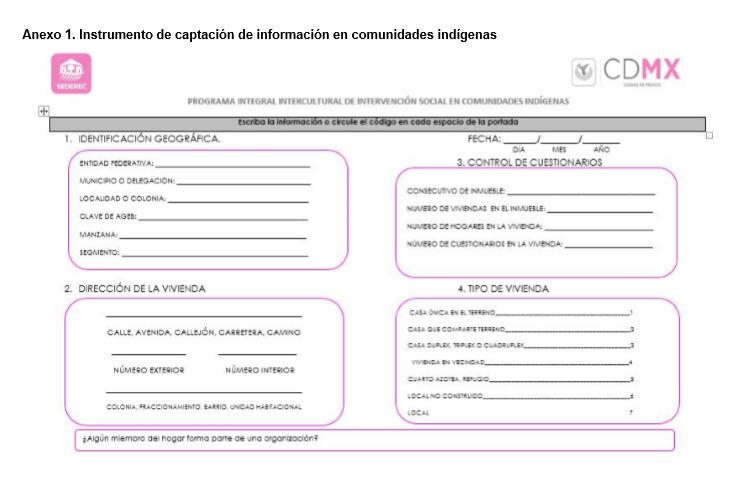 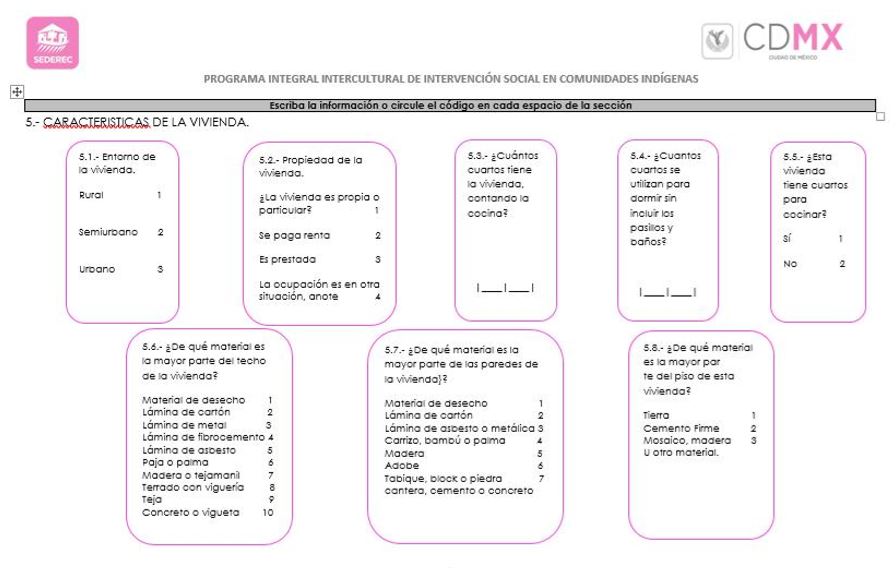 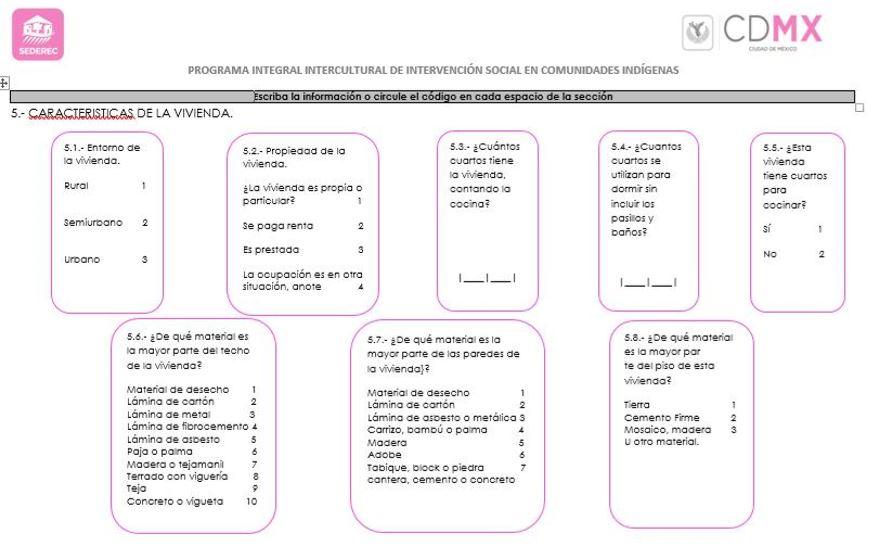 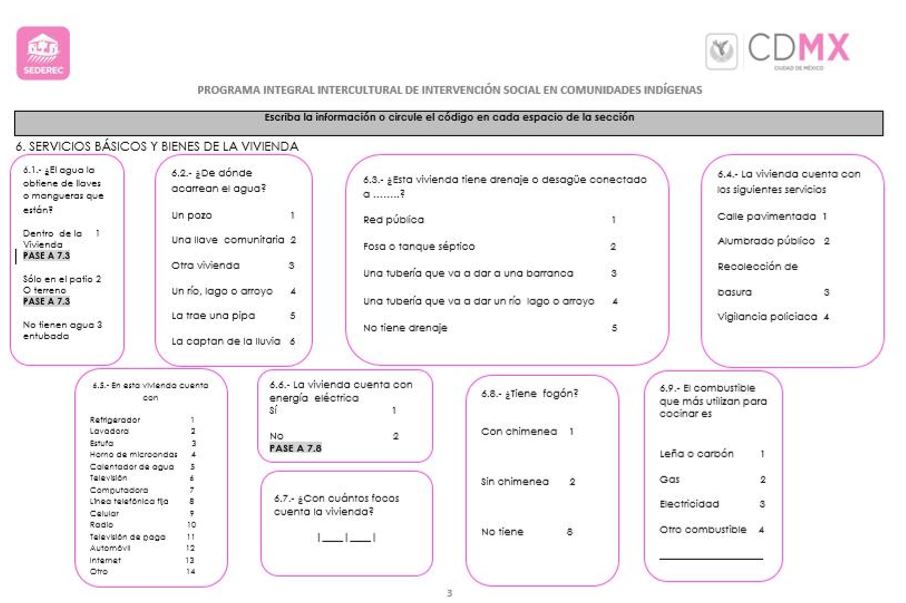 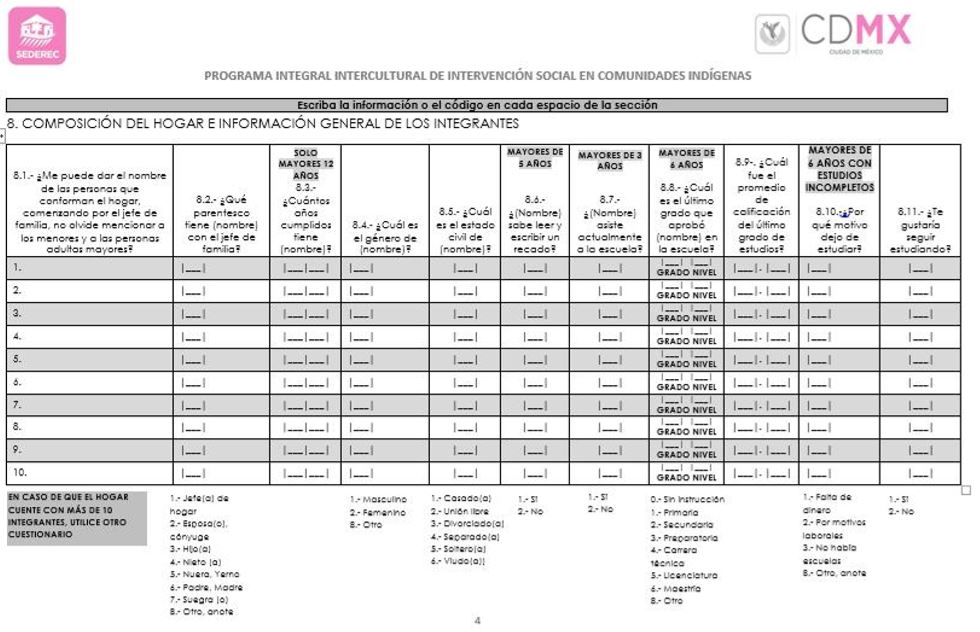 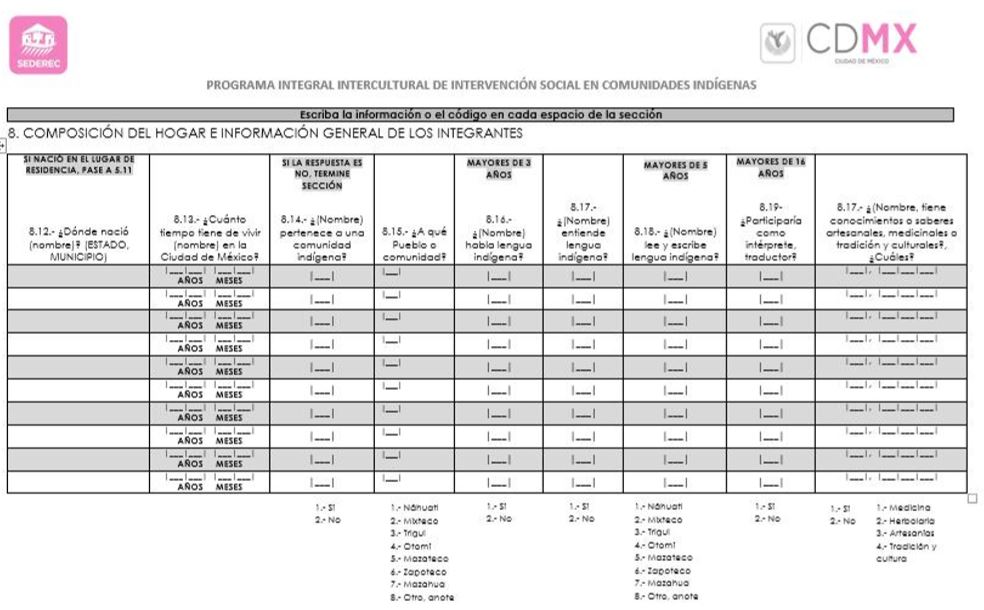 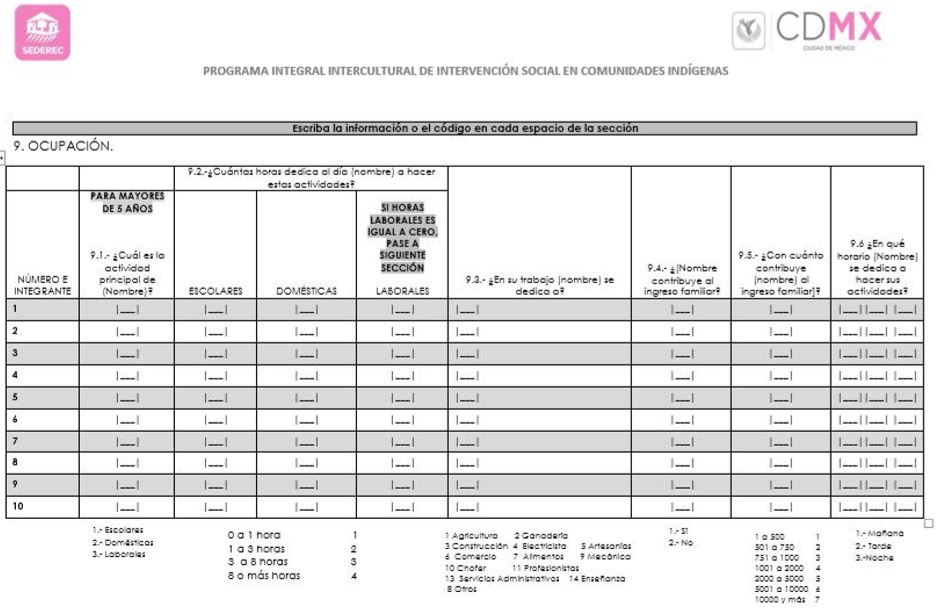 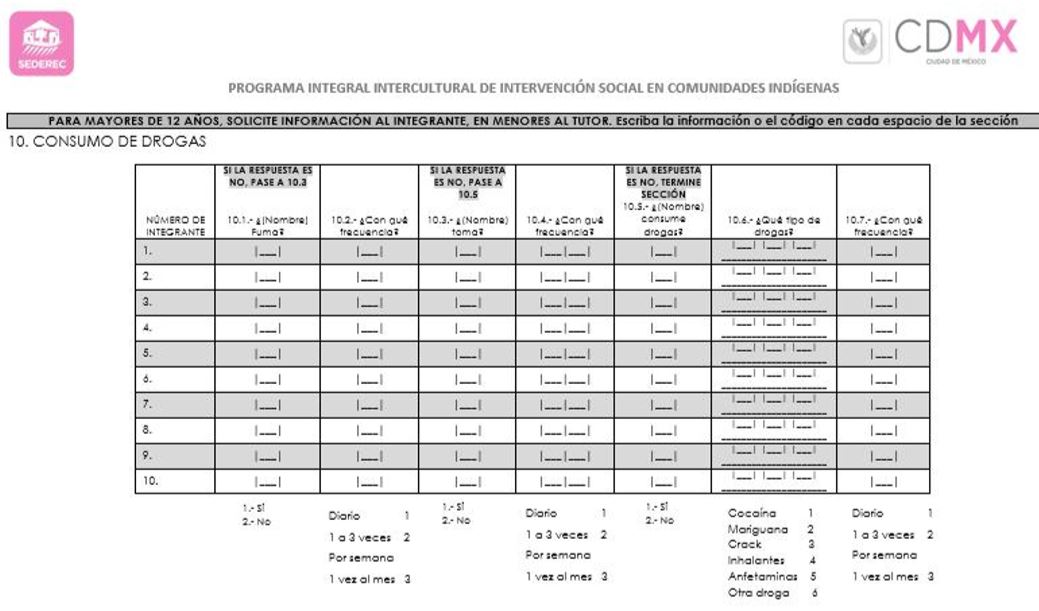 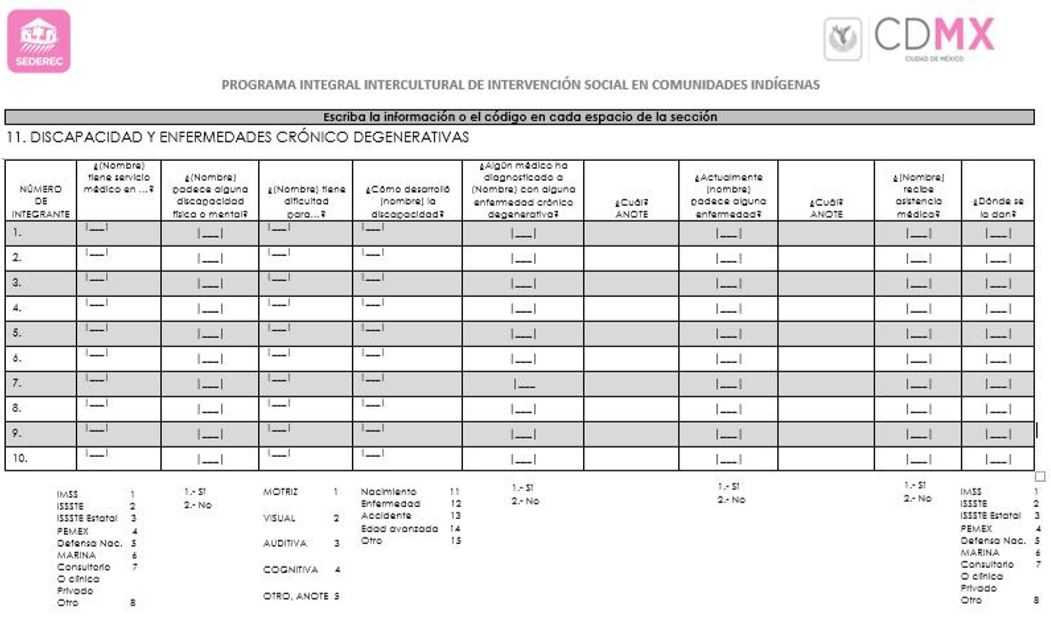 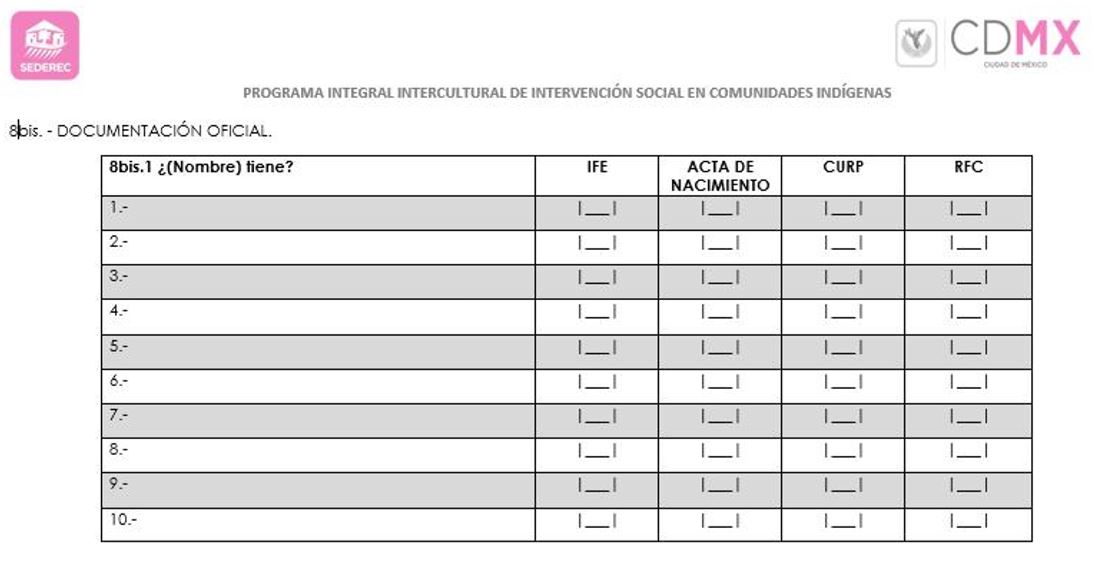 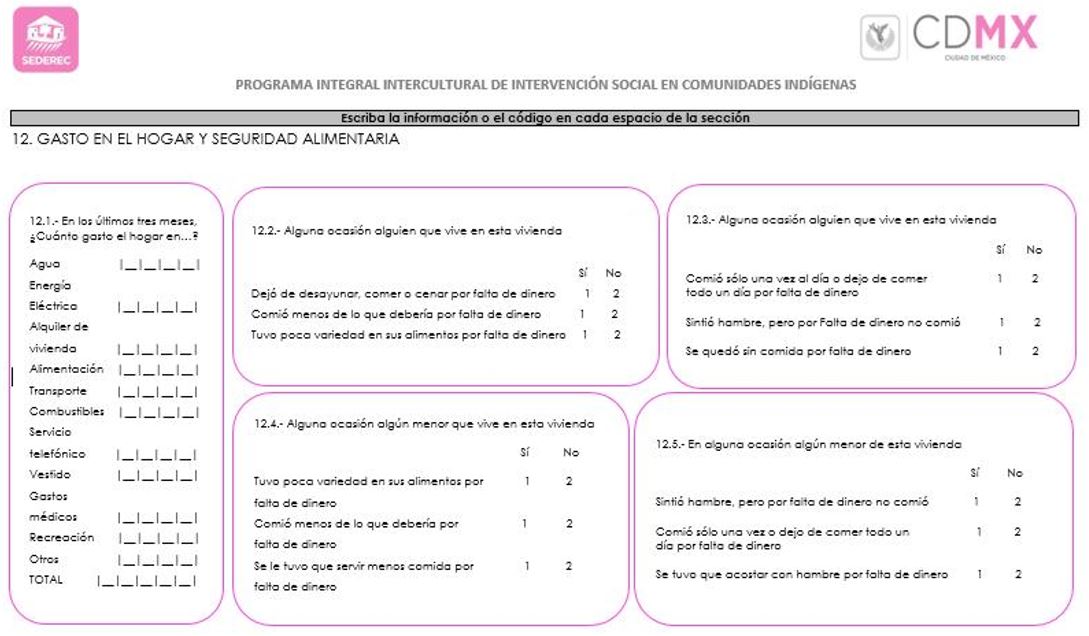 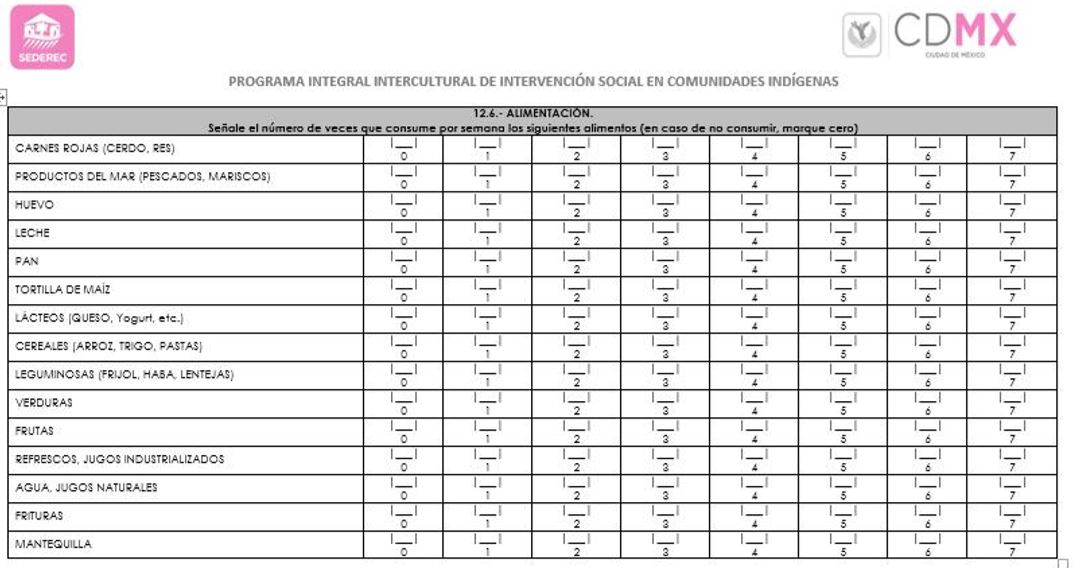 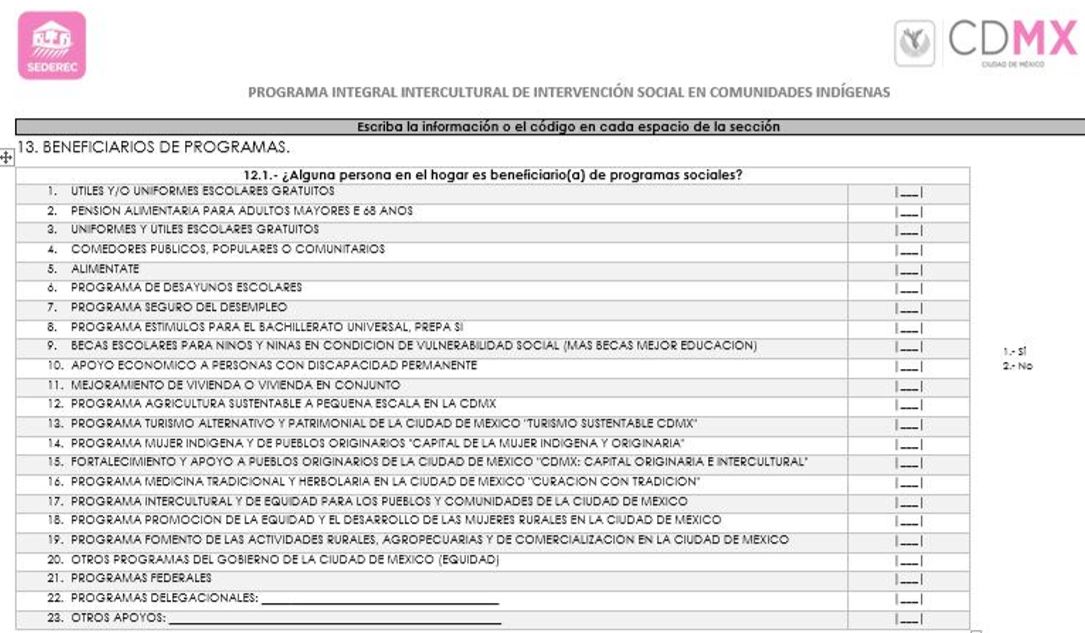 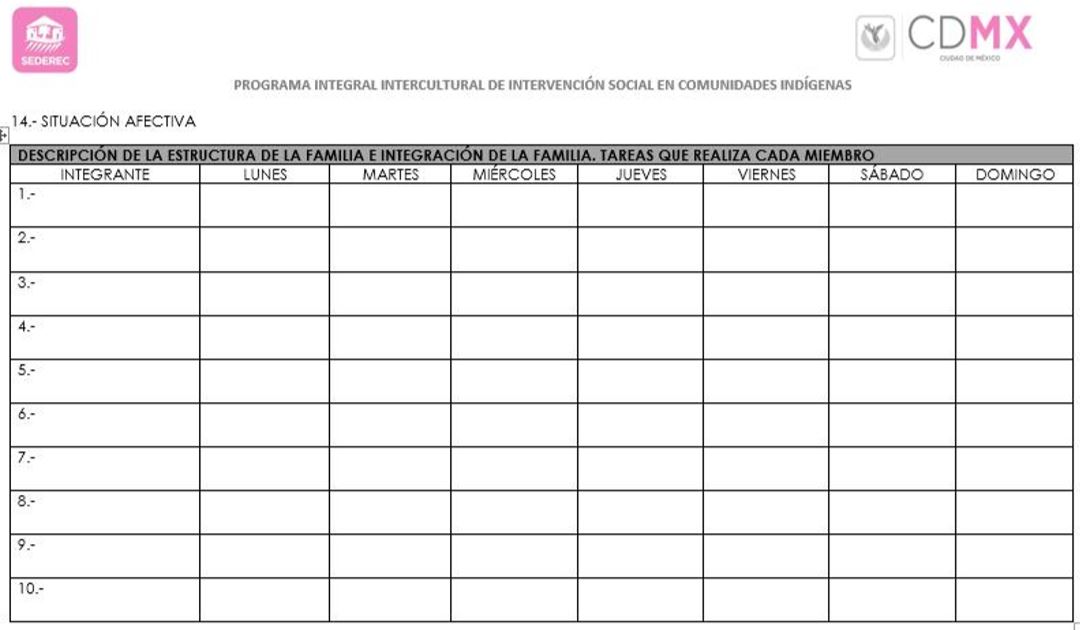 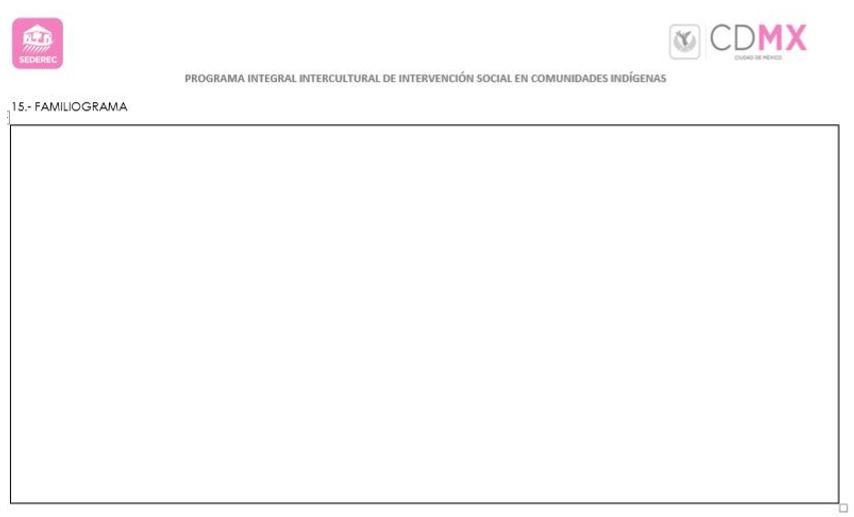 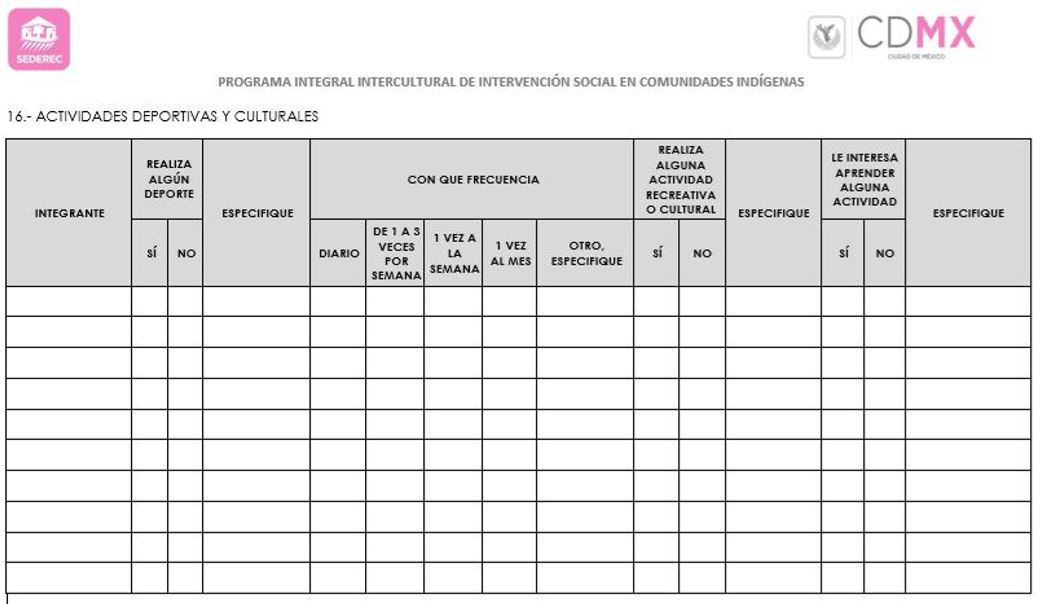 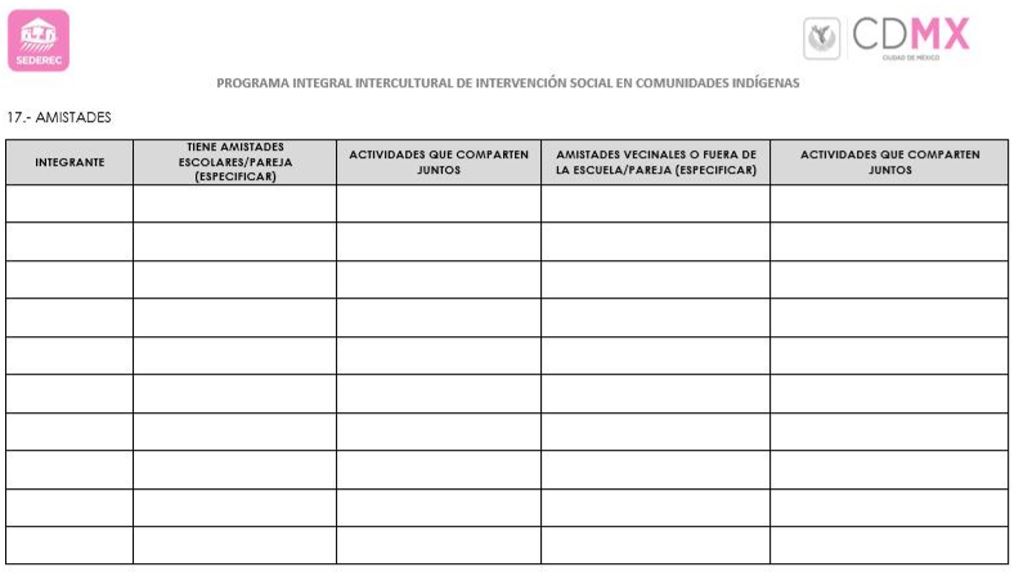 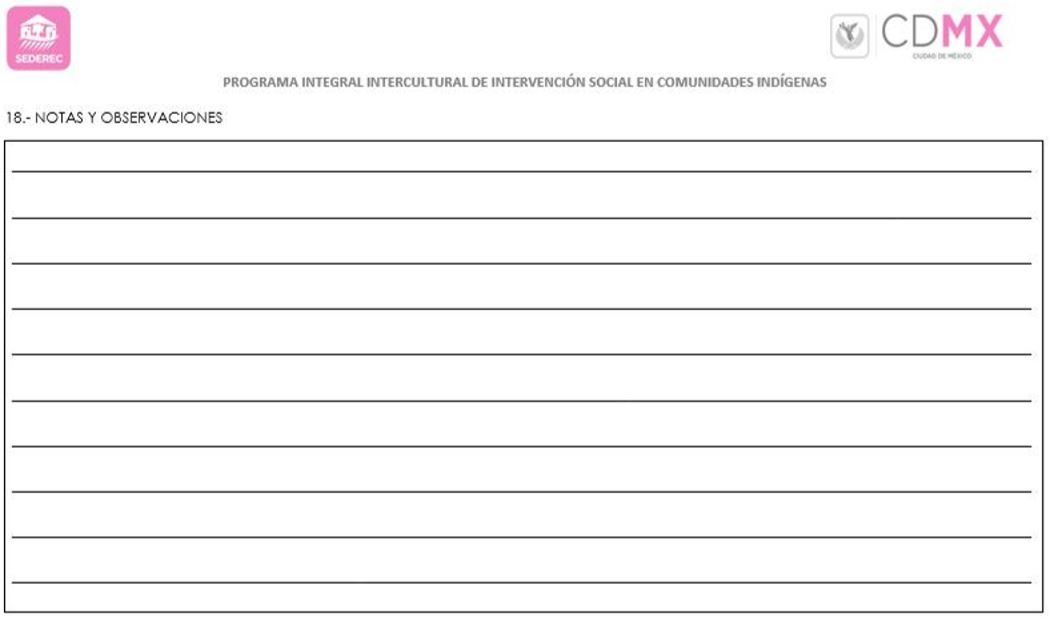 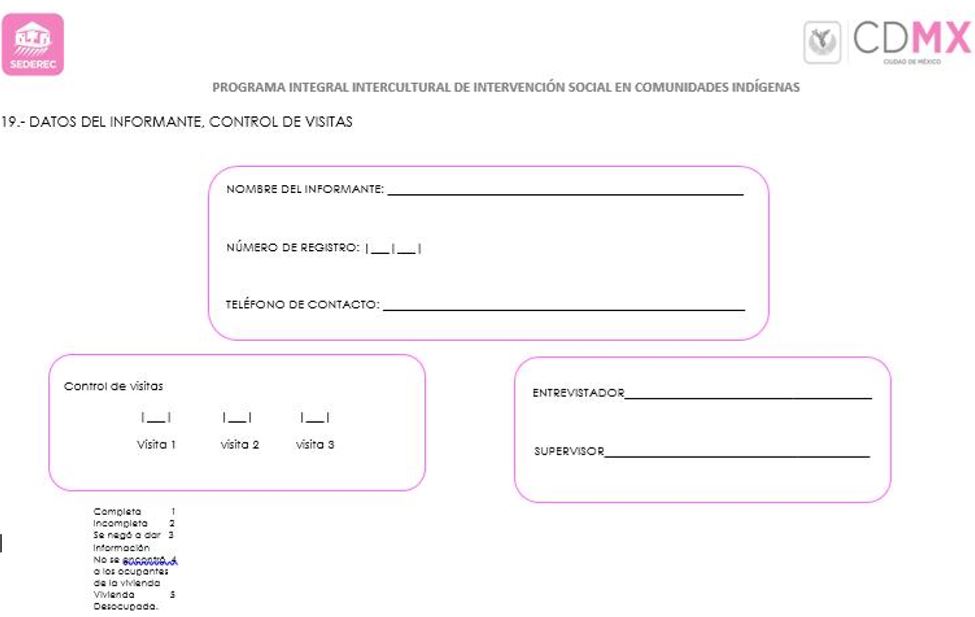 Anexo 2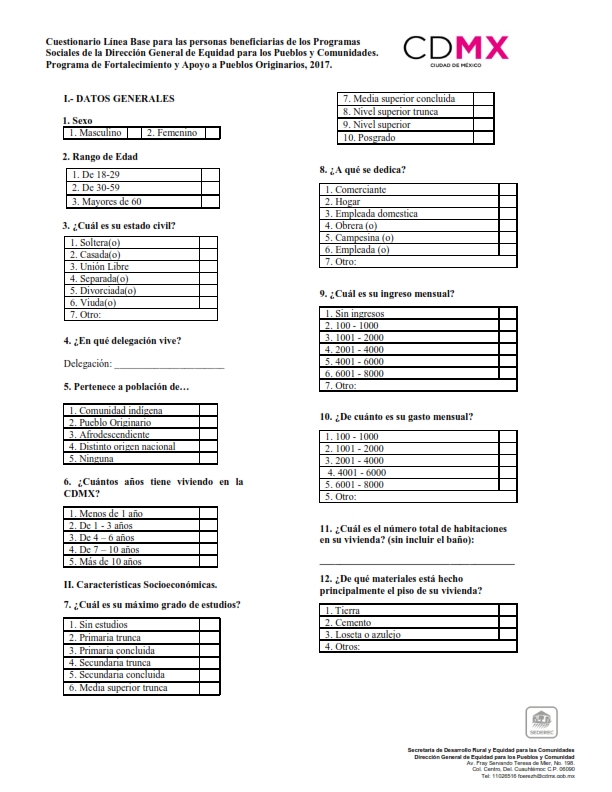 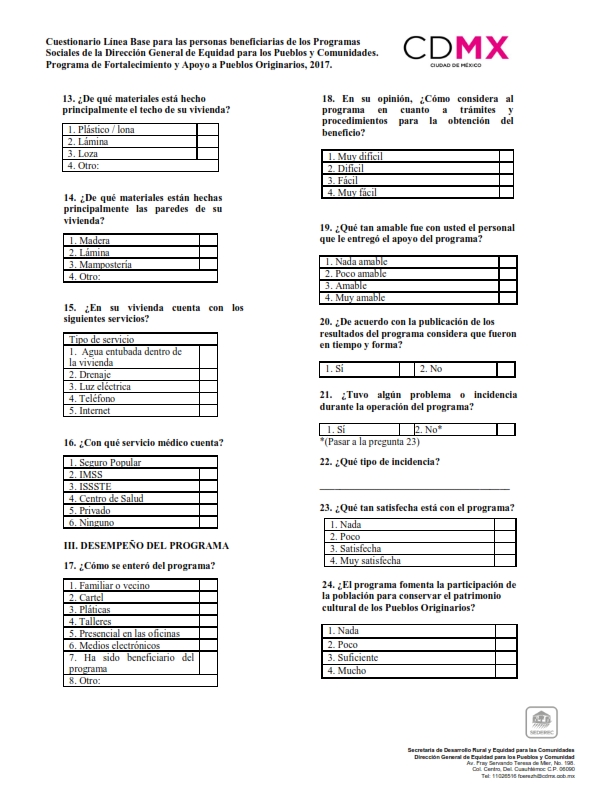 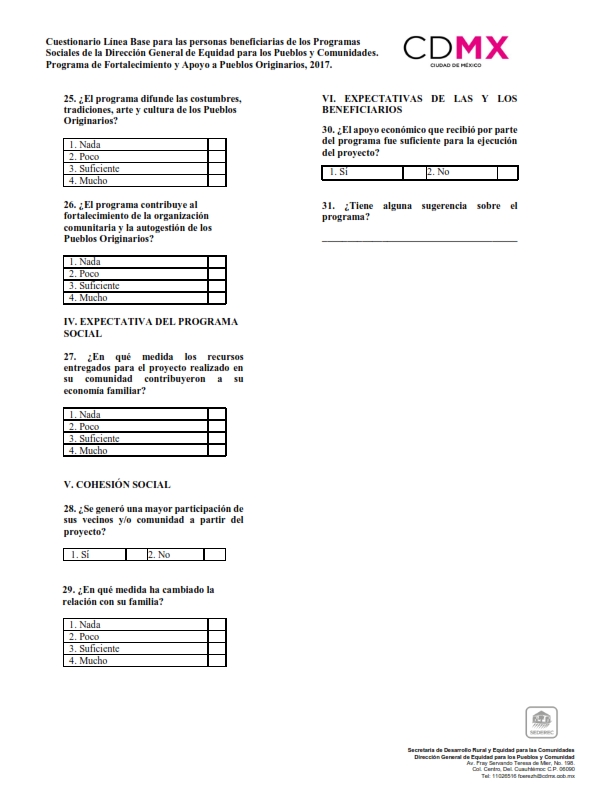 Aspecto del Programa Social201520162017Justificación en caso de cambiosNombre del Programa SocialPROGRAMA DE FORTALECIMIENTO Y APOYO A PUEBLOS ORIGINARIOS DE LA CIUDAD DE MÉXICOPROGRAMA FORTALECIMIENTO Y APOYO A PUEBLOS ORIGINARIOS DE LA CIUDAD DE MÉXICO PARA EL EJERCICIO 2016 (FAPO).PROGRAMA DE FORTALECIMIENTO Y APOYO A PUEBLOS ORIGINARIOS, 2017El nombre del Programa siguió siendo el mismo, solo para el año 2016 se le agregaron las siglas del Programa “FAPO”.Problema central atendido por el Programa SocialPérdida paulatina de identidad, cultura y territorio de los habitantes de los Pueblos Originarios y sus barrios.Pérdida paulatina de identidad, cultura y territorio de los habitantes de los Pueblos Originarios y sus barriosPérdida paulatina de identidad, cultura y territorio de los habitantes de los Pueblos Originarios y sus barriosSin modificaciones.Objetivo GeneralVisibilizar, reconocer y respetar la identidad social, cultural, los usos y costumbres de las personas que viven en los pueblos originarios, a través del fomento, difusión, conservación y recuperación de la integridad territorial, la identidad comunitaria, la memoria histórica, las celebraciones y patrimonio.Promover y fortalecer la identidad de los Pueblos Originarios del Distrito Federal mediante procesos de participación social con el objetivo de conservar, preservar, visibilizar y difundir su patrimonio cultural y natural, así como contribuir en el ejercicio y respeto de sus derechos humanos.Contribuir al fortalecimiento de los Pueblos Originarios de la Ciudad de México mediante el desarrollo de su patrimonio cultural, de sus tradiciones, expresiones culturales, artísticas y de su cosmovisión, a través de ayudas económicas, eventos, capacitaciones y talleres.El Objetivo General año con año se fue precisando con la finalidad de establecer de manera puntual los fines que pretende alcanzar el Programa.Objetivos Específicos1. Otorgar ayudas a los pueblos originarios para la conservación y recuperación de su integridad territorial.2. Otorgar ayudas para fomentar la identidad comunitaria de los pueblos originarios a través de actividades artísticas y culturales que permitan su visibilización. 3. Otorgar ayudas para fortalecer la memoria histórica de los pueblos originarios a través de la investigación y difusión de las historias locales recuperadas por los habitantes de los pueblos, para difundir el bagaje social, cultural, antropológico, histórico y patrimonial. 4. Otorgar ayudas que contribuyan al rescate, fomento y promoción de las celebraciones y actividades de rescate para la salvaguarda del patrimonio de las personas originarias con una participación que les permitan reconocer y valorar sus usos, costumbres y tradiciones. 5. Realizar acciones de formación, difusión, monitoreo y seguimiento de las actividades operativas del Programa para propiciar la participación social.1. Promover la participación social de los pueblos originarios financiando proyectos comunitarios que permitan la recuperación y visibilización del patrimonio, la conservación, control y desarrollo de la integridad territorial, el fortalecimiento de la memoria histórica y de la tradición oral, de las manifestaciones artísticas y culturales, así como de las celebraciones, ceremonias, rituales y creencias que componen su cosmovisión, a fin de contribuir en el ejercicio y respeto de sus derechos sociales, económicos y culturales. 2. Desarrollar acciones de formación, difusión, supervisión y seguimiento de los proyectos beneficiados de los pueblos originarios, a través de monitores comunitarios.1. Apoyar proyectos comunitarios culturales desarrollados por Pueblos Originarios, propuestos mediante asambleas comunitarias. 2. Contribuir al desarrollo, promoción y aprovechamiento del patrimonio a favor de los Pueblos Originarios a través de la realización de festivales culturales que promuevan su participación.  Los Objetivos Específicos año con año se fueron precisando con la finalidad de puntualizar las actividades institucionales del Programa.Población Objetivo del Programa Social (descripción y cuantificación)50 pueblos originarios del Distrito Federal.Alrededor de 500 mil habitantes de 50 pueblos que ven violentados sus derechos humanos, sufren la invasión de sus territorios, el despojo de sus riquezas naturales, la desvalorización de sus sistemas de cargos, usos y costumbres, de su patrimonio cultural-natural y cosmovisión.Alrededor de 100 Pueblos Originarios con impacto en alrededor de 50 mil habitantes, así como personas interesadas en estos grupos de población. Se estima atender a la mitad de los pueblos durante 2017 y a la otra mitad durante 2018.La población objetivo del Programa sigue siendo la misma, apoyar 50 pueblos originarios de la CDMX. En los dos últimos años se calcula también a los habitantes que se beneficiaran de manera indirecta.Área encargada de la operación del Programa SocialDirección General de Equidad para los Pueblos y Comunidades.Dirección General de Equidad para los Pueblos y Comunidades.Dirección General de Equidad para los Pueblos y Comunidades.Sin modificaciones.Bienes y/o servicios que otorgó el Programa social, periodicidad de entrega y en qué cantidadAl menos 32 ayudas económicas.Única ocasión.Al menos 32 ayudas económicas.Única ocasión.Al menos 32 ayudas económicas.Única ocasión.Sin modificaciones.Presupuesto del Programa Social$2,255,000.00 (Dos millones doscientos cincuenta y cinco mil pesos 00/100 M.N)$2,300,100.00(Dos millones trescientos mil cien pesos 00/100 M.N)$2,351,231.00(Dos millones trescientos cincuenta y un mil doscientos treinta y un pesos 00/100 M. N)Entre 2015 y 2017 el Programa tuvo un incremento en el presupuesto de 4.2%, es decir $96,231.00 pesos.Cobertura Geográfica del Programa SocialCiudad de MéxicoCiudad de MéxicoCiudad de MéxicoSin modificaciones.Aspecto del Programa SocialDescripciónAño de Creación2007Alineación con el Programa General de Desarrollo del Distrito Federal 2013-2018EJE PROGRAMÁTICO 1 EQUIDAD E INCLUSIÓN SOCIAL PARA EL DESARROLLO HUMANO ÁREA DE OPORTUNIDAD 4. Cultura OBJETIVO 3.  META 1. LÍNEA DE ACCIÓN 1. Fomentar el conocimiento del patrimonio cultural y natural del Distrito Federal, para fortalecer el derecho a la memoria, el sentido de pertenencia, la convivencia y el reconocimiento a la diferencia.LÍNEA DE ACCIÓN 5 Impulsar acciones para la protección del patrimonio cultural y natural, con la finalidad de estimular el desarrollo de procesos formativos y reforzar el derecho a la cultura de los capitalinos.LÍNEA DE ACCIÓN 6 Fortalecer el aprovechamiento de las TIC para la divulgación del patrimonio cultural, la diversidad cultural y las prácticas artísticas más consolidadas de la Ciudad.Alineación con Programas Sectoriales, Especiales, Institucionales o Delegacionales (según sea el caso)Con base en las Reglas de Operación del Programa Social 2017 no hay alineación con Programas Sectoriales, Especiales, Institucionales o DelegacionalesModificaciones en el nombre, los objetivos, los bienes y/o servicios que otorga o no vigencia en 2018Para 2018 hay modificaciones en los bienes y/o servicios que otorga: es de al menos 35 ayudas económicas. Los proyectos de las personas beneficiadas impactarán en al menos 23 pueblos originarios y sobre una población de 30 mil habitantes.Evaluación InternaPuestoSexoEdadFormación profesionalFuncionesExperiencia M&E (1)Experiencia M&E (2)2016Líder Coordinadora de Proyecto“A”Mujer34 añosLicenciatura en Ciencias de la Comunicación1. Apoyo en la elaboración de las Reglas de Operación.2. Elaboración de los informes de gestión3. Coordinar el diseño y monitoreo de los indicadores de gestión y resultados del área. Elaboración de las evaluaciones internasSiete años en el servicio público.Comunicación socialDesarrollo socialDiseño de matrices de indicadores, su monitoreo y la evaluación interna de los Programas sociales.Sus funciones no se limitan exclusivamente al monitoreo y evaluación de los Programas sociales, sin embargo, al estar asociadas con la planeación, se amplían al resto de fases de la planeación, como son, además, el diseño, instrumentación, control y retroalimentación.2017Jefe deUnidadDepartamentalpara laAtención deComunidadesÉtnicasMasculino36 añosMaestría en EconomíaAcordar, segúncorresponda, con elSubdirector de Área o susuperior jerárquicoinmediato, el trámite yresolución de los asuntos desu competencia.Participar con elSubdirector de Área quecorresponda o su SuperiorJerárquico en el control,planeación y evaluación delas funciones de la Unidad deApoyo Técnico-Operativo asu cargo.- Llevar el control y gestiónde los asuntos que es seanasignados, conforme alámbito de atribuciones.-Formular dictámenes,opiniones e informes que lessean solicitados por susuperiores jerárquicos.- Ejercer sus atribucionescoordinadamente con lasdemás UnidadesAdministrativas de ApoyoTécnico- Operativo para elmejor despacho de losasuntos de su competencia.Diez años enel serviciopúblico.Diseño dematrices deindicadores,monitoreo ylaevaluacióninterna delosProgramassociales.Sus funciones nose limitanexclusivamente almonitoreo yevaluación de osProgramassociales, seamplían al resto delas fases de laplaneación, comoson el diseño,instrumentación,control yretroalimentación.2018Jefa deUnidadDepartamentalpara laAtención deComunidadesÉtnicasMujer36 añosLicenciatura en Trabajo SocialAcordar, segúncorresponda, con elSubdirector de Área o susuperior jerárquicoinmediato, el trámite yresolución de los asuntos desu competencia.Participar con elSubdirector de Área quecorresponda o su SuperiorJerárquico en el control,planeación y evaluación delas funciones de la Unidad deApoyo Técnico-Operativo asu cargo.- Llevar el control y gestiónde los asuntos que es seanasignados, conforme alámbito de atribuciones.-Formular dictámenes,opiniones e informes que lessean solicitados por susuperiores jerárquicos.- Ejercer sus atribucionescoordinadamente con lasdemás UnidadesAdministrativas de ApoyoTécnico- Operativo para elmejor despacho de losasuntos de su competencia.Dos años en el servicio público.Diseño dematrices deindicadores,monitoreo ylaevaluacióninterna delosProgramassociales.Sus funciones nose limitanexclusivamente almonitoreo yevaluación de osprogramassociales, seamplían al resto delas fases de laplaneación, comoson el diseño,instrumentación,control yretroalimentación.Apartado de la EvaluaciónPeriodo de análisis (semanas)Periodo de análisis (semanas)Periodo de análisis (semanas)Periodo de análisis (semanas)Periodo de análisis (semanas)Periodo de análisis (semanas)Periodo de análisis (semanas)Periodo de análisis (semanas)Apartado de la Evaluación12345678I. IntroducciónII. Metodología de la EvaluaciónIII. Evaluación del Diseño del ProgramaIV. Construcción de la Línea Base Programa SocialV. Análisis y Seguimiento de la EvaluaciónInterna 2015VI. Conclusiones y Estrategias de MejoraApartado de la EvaluaciónMesMesMesMesMesMesMesApartado de la EvaluaciónJunJulAgoSepOctNovDicI. Diseño del instrumentoII. Aplicación del instrumentoIII. Integración de la base de datosIV. Procesamiento de informaciónPrograma SocialV. Elaboración de informes y documentosInterna 2015Apartado de la EvaluaciónMesMesMesMesMesMesApartado de la EvaluaciónJulAgoSepOctNovDicI. Integración de información sociodemográficaII. Georreferenciación de informaciónIII. Validación de informaciónIV. Generación de productos cartográficos y estadísticosPrograma SocialV. Elaboración de informes y documentosInterna 2015Apartado de la EvaluaciónPeriodo de análisis (semanas)Periodo de análisis (semanas)Periodo de análisis (semanas)Periodo de análisis (semanas)Periodo de análisis (semanas)Periodo de análisis (semanas)Periodo de análisis (semanas)Apartado de la Evaluación1234567   I. IntroducciónII. Metodología de la Evaluación Interna 2016.III. Evaluación de la Operación del Programa Social.IV. Evaluación de Satisfacción de las Personas Beneficiarias del Programa Social.V. Diseño del Levantamiento de Panel del Programa Social.VI. Análisis de la Evaluación Interna 2016.VII. Conclusiones y Estrategias de Mejora.VIII. Referencias Documentales.Apartado de la EvaluaciónMesMesMesMesMesMesMesMesMesMesMesMesApartado de la EvaluaciónJul-17Ago-17Sep- 17Oct-17Nov-17Dic-17Ene-18Feb-18Mar-18Abr-18May-18Jun-18I. Diseño del instrumentoII. Aplicación del instrumentoIII. Procesamiento de informaciónIV. Reporte de resultadosApartado de la EvaluaciónPeriodo de análisis (semanas)Periodo de análisis (semanas)Periodo de análisis (semanas)Periodo de análisis (semanas)Periodo de análisis (semanas)Periodo de análisis (semanas)Periodo de análisis (semanas)Apartado de la Evaluación1234567Descripción del Programa SocialMetodología de la evaluación internaEvaluación del diseño del Programa SocialEvaluación de la operación del Programa SocialEvaluación de satisfacción de las personas beneficiarias del Programa SocialEvaluación de resultadosAnálisis de las Evaluaciones Internas AnterioresConclusiones y Estrategias de mejoraReferencias DocumentalesCategoría de AnálisisJustificaciónReactivos de Instrumento línea baseReactivos de Instrumento PanelJustificación de su inclusión en PanelDatos Generales.Permite conocer las características generales de la población beneficiaria.Para la evaluación 2018 fue necesario establecer la línea base del Programa.1. Sexo. 2. Rango de edad. 3. ¿Cuál es su estado civil? 4. ¿En qué delegación vive?5. Pertenece a población de…6. ¿Cuántos años tiene viviendo en la CDMX?NodisponibleNodisponibleCaracterísticas SocioeconómicasPermitirá conocer datos referentes a las condiciones económicas y sociales de los y las beneficiarios y sus familias.Para la evaluación 2018 fue necesario establecer la línea base del Programa.7. ¿Cuál es su máximo grado de estudios?8. ¿A qué se dedica?9. ¿Cuál es su ingreso mensual?10. ¿De cuánto es su gasto mensual?11. ¿Cuál es el número total de habitaciones en su vivienda? (sin incluir el baño)12. ¿De qué materiales está hecho principalmente el piso de su vivienda?13. ¿De qué materiales está hecho principalmente el techo de su vivienda?14. ¿De qué materiales están hechas principalmente las paredes de su vivienda?15. ¿En su vivienda cuenta con los siguientes servicios?16. ¿Con qué servicio médico cuenta? NodisponibleNodisponibleDesempeño del ProgramaPermite contar con información que refleje la percepción de los y las beneficiarias respecto a la calidad en la operación del Programa.Para la evaluación 2018 fue necesario establecer la línea base del Programa.17. ¿Cómo se enteró del programa?18. En su opinión, ¿Cómo considera al programa en cuanto a trámites y procedimientos para la obtención del beneficio?19. ¿Qué tan amable fue con usted el personal que le entregó el apoyo del programa?20. ¿De acuerdo con la publicación de los resultados del programa considera que fueron en tiempo y forma?21. ¿Tuvo algún problema o incidencia durante la operación del programa?22. ¿Qué tipo de incidencia?23. ¿Qué tan satisfecha está con el programa?24. ¿El programa fomenta la participación de la población para conservar el patrimonio cultural de los Pueblos Originarios?25. ¿El programa difunde las costumbres, tradiciones, arte y cultura de los Pueblos Originarios?26. ¿El programa contribuye al fortalecimiento de la organización comunitaria y la autogestión de los Pueblos Originarios?NodisponibleNodisponibleExpectativa del Programa SocialPermite contar con información que refleje la percepción de los y las beneficiarias respecto a la calidad de mejora en la economía familiar.Para la evaluación 2018 fue necesario establecer la línea base del Programa.27. ¿En qué medida los recursos entregados para el proyecto realizado en su comunidad contribuyeron a su economía familiar?NodisponibleNodisponibleCohesión Social.Permite contar con información de las personas beneficiarias respecto al nivel de participación y cambios en las relaciones entre los miembros de la familia y los miembros de la comunidad.Para la evaluación 2018 fue necesario establecer la línea base del Programa.28. ¿Se generó una mayor participación de sus vecinos y/o comunidad a partir del proyecto?29. ¿En qué medida ha cambiado la relación con su familia?NodisponibleNodisponibleExpectativas de las y los beneficiarios Permite contar con información de las personas beneficiarias respecto a las propuestas de mejora y áreas de oportunidad.Para la evaluación 2018 fue necesario establecer la línea base del Programa.30. ¿El apoyo económico que recibió por parte del programa fue suficiente para la ejecución del proyecto?31. ¿Tiene alguna sugerencia sobre el programa?NodisponibleNodisponibleDesagregación de la información del Censo (datos generales)Desagregación de la información del Censo (datos generales)Total de personas beneficiarias del Programa SocialNúmero de personas efectivasMujerMujer88HombreHombre1711De 18-29 añosDe 18-29 años31De 30-59 añosDe 30-59 años1712Mayores de 60 añosMayores de 60 años56DelegacionesPoblacionesNúmero de personasPoblación beneficiaria que participó en el levantamiento de la Línea base19Población que participó en el levantamiento de la línea base activa en el programa en 2017 (A)19Población que participó en el levantamiento de la línea base que ya no se encontraba activa en el programa en 2017, pero se consideraba que podía ser localizada para el levantamiento de panel (B)No disponiblePoblación muestra para el levantamiento de Panel (A+B)No disponiblePoblación que participó en el levantamiento de la línea base activa en el programa en 2017 y que participó en el levantamiento de panel (a)No disponiblePoblación que participó en el levantamiento de la línea base que ya no se encontraba activa en el programa en 2017, pero que efectivamente pudo ser localizada para el levantamiento de panel b)No disponiblePoblación que efectivamente participó en el levantamiento de Panel (a+b)No disponibleActividadLugar de aplicaciónPersonal operativo participanteCronogramaCronogramaCronogramaCronogramaCronogramaCronogramaCronogramaCronogramaCronogramaCronogramaCronogramaCronogramaCronogramaCronogramaCronogramaCronogramaActividadLugar de aplicaciónPersonal operativo participanteMes 1Mes 1Mes 1Mes 1Mes 2Mes 2Mes 2Mes 2Mes 3Mes 3Mes 3Mes 3Mes 4Mes 4Mes 4Mes 4ActividadLugar de aplicaciónPersonal operativo participanteSemanasSemanasSemanasSemanasSemanasSemanasSemanasSemanasSemanasSemanasSemanasSemanasSemanasSemanasSemanasSemanasActividadLugar de aplicaciónPersonal operativo participante1234123412341234Seleccionar el personal que aplicará el instrumentoInstalaciones de la DGEPC3Diseñar el curso de capacitaciónInstalaciones de la DGEPC3Capacitar al personal seleccionadoInstalaciones de la DGEPC2Realizar las llamadas telefónicas para aplicar el instrumento a las personas beneficiarias de 2017Instalaciones de la DGEPC14Procesamiento de la información.Instalaciones de la DGEPC4Análisis de la información.Instalaciones de la DGEPC4Elaboración del Reporte de ResultadosInstalaciones de la DGEPC2Ley o ReglamentoArtículoApego del diseño del programa socialLey deDesarrollo Social para el Distrito Federal.Artículo. 1Las disposiciones de la presente Ley son de orden público e interés social y tiene por objeto:XI. Profundizar el reconocimiento de la presencia indígena y la diversidad cultural de la ciudad y en el desarrollo de relaciones de convivencia interculturales.Artículo 4Los principios de la política de Desarrollo Social son:VI. DIVERSIDAD:Reconocimiento de la condición pluricultural del Distrito Federal y de la extraordinaria diversidad social de la ciudad que presupone el reto de construir la igualdad social en el marco de la diferencia de sexos, cultural, de edades, de capacidades, de ámbitos territoriales, de formas de organización y participación ciudadana, de preferencias y de necesidades.El programa de Fortalecimiento y Apoyo a Pueblos Originarios de la Ciudad de México en 2015, 2016 y 2017 tiene como objetivo visibilizar, reconocer y respetar la identidad social, cultural, los usos y costumbres de las personas que viven en los pueblos originarios, por medio del fomento, difusión, conservación y recuperación de la integridad territorial, la identidad comunitaria, la memoria histórica, las celebraciones y el patrimonio.En distintos artículos de la Ley deDesarrollo Social para el Distrito Federal se enfatiza la importancia de reconocer la multiculturalidad de la Ciudad de México.Ley de Interculturalidad,Atención a Migrantes y MovilidadHumana en la Ciudad de México.Art. 1 - Las disposiciones de la presente Ley son de orden público, interés social y de observancia general en la Ciudad de México y tiene porobjeto regular la hospitalidad y propiciar la interculturalidad, así como salvaguardar los derechos derivados del proceso de movilidad humana.Art. 2 - Para efectos de la presente Ley se entiende por:Fracción VIII Migrante. - Persona originaria o residente de la Ciudad de México que salga de la entidad federativa con el propósito de residir enotra entidad federativa o el extranjero.- X. Secretaría. - La secretaría de Desarrollo Rural y Equidad para las Comunidades del Gobierno de la Ciudad de México.El programa en 2015, 2016 y 2017 cumple con lo establecido en los artículos 1 y 2 de la Ley deInterculturalidad, Atención a Migrantes y Movilidad Humana en la Ciudad de México.Ley de ParticipaciónCiudadana 2016 del Distrito FederalTítulo I Disposiciones GeneralesCAPITULO ÚNICO Art 1º - “…El presente ordenamiento tiene por objeto instituir y regular los instrumentos de participación y los órganos de representación ciudadana; a través de los cuales los habitantes pueden organizarse para relacionarseentre sí y con los distintos órganos de gobierno del Distrito Federal…”Art 2º - Para efectos de la presente ley, la participación ciudadana es el derecho de los ciudadanos y habitantes del Distrito Federal a intervenir yparticipar, individual o colectivamente, en las decisiones públicas, en la formulación, ejecución y evaluación de las políticas, programas y actos de gobierno.Art 6º - Para los efectos de estaLey se entenderá por: I. Asambleas: a las Asambleas Ciudadanas; III. Autoridad Tradicional: Autoridad electa por los pueblos originarios deacuerdo a sus normas, procedimientos y prácticas tradicionales. V. Comités: a los Comités Ciudadanos; VI. Consejo del pueblo: al comité conformado en los pueblos originarios que mantienen la figura de autoridad tradicionalde acuerdo a sus normas, procedimientos y prácticas tradicionales que se encuentranenlistados en el artículo transitorio décimo tercero de esta Ley.El Programa FAPO en 2015, 2016 y 2017 tiene como objetivo primordial fortalecer la identidad y el patrimonio cultural de los pueblos originarios de la Ciudad de México, a partir de procesos de participación social de sus habitantes para la presentación y desarrollo de proyectos comunitarios.A partir de la Realización de Asambleas comunitarias, se avalan los proyectos comunitarios a participar en el concurso público del FAPO y en caso de ser beneficiados, ejecutar y dar seguimiento en coordinación con la SEDEREC y la autoridad local y/o tradicional, a través de los integrantes de comités de administración y supervisión elegidos por ellos.En distintos artículos de la Ley deParticipación Ciudadana de la Ciudad de México se establecen las bases departicipación y colaboración de losciudadanos con el Gobierno de la Ciudad de México. Esta tiene carácter consultivo.Ley de Turismo del Distrito FederalTítulo cuarto PROMOCIÓN YFOMENTO AL TURISMOCAPÍTULO IV DEL FOMENTOAL TURISMO Art 56. La Secretaria de Desarrollo Rural y Equidad para las Comunidades es la dependencia encargada de establecer, formular yejecutar la política y programas de turismo alternativo en la zona rural y pueblos originarios…Para los efectos de esta Ley, son categorías de turismo alternativo: III. Turismo rural y comunitario; IV. Turismo patrimonial en pueblosoriginarios; V. Rutas patrimoniales; y VI. Las demás que establezca el reglamento de la materia. El PFAPO en 2015, 2016  y 2017 fortalece y apoya proyectoscomunitarios que visibilicen y difundan elpatrimonio cultural y natural de lospueblos originarios de la Ciudad deMéxico que permitan su preservación ydisfruteLey dePresupuesto yGasto Eficiente.Ley dePresupuesto yGasto Eficiente.Art. 97- Los subsidios, donativos, apoyos y ayudas deberán sujetarse a criterios desolidaridad social, equidad de género, transparencia, accesibilidad, objetividad, corresponsabilidad y temporalidadEste programa en  2015, 2016 y 2017 cumple con el artículo 97 de la Ley de Presupuesto y GastoEficiente, en el punto específico debrindar apoyos y ayudas sujetas a criterios de solidaridad social, equidad de género y transparencia.Ley dePresupuesto yGasto Eficiente.Ley dePresupuesto yGasto Eficiente.Art. 102 (…) las Dependencias, Órganos Desconcentrados, Delegaciones y Entidades deberán someter a la aprobación del Consejo de Evaluación la creación y operación de programas de desarrollo social que otorguen subsidios, apoyos y ayudas a la población del Distrito Federal.De igual forma, deberán someter a su aprobación cualquier modificación en el alcance o modalidades de sus programas, cambios en la población objetivo, o cualquier otra acción que implique variaciones en los criterios deselección de beneficiarios, montos o porcentajes de subsidios, apoyos y ayudas.(…) Las Dependencias, Órganos Desconcentrados, Delegaciones y Entidades deberán elaborar las reglas de operación de sus programas deconformidad con los lineamientos que emita el Consejo de Evaluación, mismos que deberán apegarse a lodispuesto en la Ley de Desarrollo Social para el Distrito Federal y publicarse en el órgano de difusión local.El programa social en  2015, 2016 y 2017 se apega a los procedimientos establecidos en este artículo, fue publicado en la Gaceta Oficial de la Ciudad de México No. 1279Tomo I, el día 31 de enero de 2012.Asimismo, las Reglas de Operación delPrograma se elaboraron conforme a loestablecido en los Lineamentos para laElaboración de Reglas de Operación2015, emitidos por el Consejo deEvaluación del Desarrollo Social de laCiudad de México.Ley deSalvaguarda delPatrimonioUrbanísticoArquitectónicodel DistritoFederal.Artículo 7.Una Zona de Patrimonio Urbanístico Arquitectónico del Distrito Federal es un área definida y delimitada, representativa de la cultura y evolución de un grupo humano, conformada por arquitectura y espacios abiertos en una unidad continua o dispersa, tanto en unmedio urbano como rural, cuya cohesión y valores son reconocidos desde el punto de vista histórico, estético, tecnológico, científico y sociocultural, que la hacen meritoria de ser legada a las generaciones futuras.Artículo 21.Son deberes y atribuciones fundamentales del Gobierno del Distrito Federal, garantizar la conservación del Patrimonio Urbanístico Arquitectónico del Distrito Federal, así como promover el enriquecimiento del mismo, fomentando y tutelando el acceso de todos los ciudadanos a los bienes comprendidos en él.El PFAPO en 2015, 2016 y 2017 contribuye, desde su ámbito de acción, a garantizar la conservación del patrimonio urbanístico arquitectónico de la Ciudad, en particular, en la que se ubican los pueblos y barrios originarios.Ley de Fomento Cultural del Distrito FederalARTÍCULO 6La presente ley reconoce a la cultura popular y busca la participación y articulación de los grupos étnicos, lascomunidades indígenas, campesinas, rurales y urbanas a la vida cultural, artística y económica de la Ciudad deMéxico, con pleno respeto de sus tradiciones lingüísticas, de identidad y patrimonio cultural.Asimismo, reconoce la necesidad de revertir los procesos de exclusión,segregación, socio territorialidad y desigualdad en sus diversas formas, derivados de la mala distribución de la riqueza entre los individuos y grupos sociales, para que puedan incorporarseplenamente a la vida cultural de la Ciudad.El programa en  2015, 2016 y 2017, busca el reconocimiento de la cultura, tradición, conocimientos y prácticas de las comunidades indígenas y de distinto origen al nacional, lo cual, concuerda con la Ley de Fomento Cultural del Distrito Federal, misma que reconoce la cultura popular y busca el rescate de las costumbres, tradiciones, memoria histórica de los pueblos y comunidades indígenas.Principio de la LDSNormativaApego del diseño del ProgramaIgualdadConstituye el objetivo principal del desarrollo social y se expresa en la mejora continua de la distribución de la riqueza, el ingreso y la propiedad, en el acceso al conjunto de los bienes públicos y al abatimiento de las grandes diferencias entre personas, familias, grupos sociales y ámbitos territoriales.Busca que el acceso a los beneficios del programa sea bajo un principio de igualdad de circunstancias para los habitantes de todos los Pueblos Originarios de la Ciudad de México, en especial para la atención de los sectores marginados que se organicen a favor del desarrollo comunitario.Equidad de GéneroLa plena igualdad de derechos y oportunidades entre mujeres y hombres, la eliminación de toda forma de desigualdad, exclusión o subordinación basada en los roles de género y una nueva relación de convivencia social entre mujeres y hombres desprovista de relaciones de dominación, estigmatización, y sexismo.El programa genera esquemas de participación social de hombres y mujeres, apartir de Asambleas y comités de administración y supervisión en el desarrollode proyectos comunitarios en los pueblos originarios de la Ciudad de MéxicoEquidad SocialSuperación de toda forma de desigualdad, exclusión o subordinación social basada en roles de género, edad, características físicas, pertenencia étnica, preferencia sexual, origen nacional, práctica religiosa o cualquier otra.El diseño de programa está dirigido a todos los pueblos originarios de la Ciudad de México con un enfoque de inclusión y no discriminación.Justicia DistributivaObligación de la autoridad a aplicar de manera equitativa los programas sociales, priorizando las necesidades de los grupos en condiciones de pobreza, exclusión y desigualdad social.El Programa prioriza la atención de la población que habita en los territorios que ocupan los pueblos y barrios originarios, muchos de los cuales se encuentran en condición de pobreza y exclusión, o bien, presenta un mayor riesgo de padecerlas.DiversidadPlaneación y ejecución de la política social desde un enfoque socioespacial en el que en el ámbito territorial confluyen, se articulan y complementan las diferentes políticas y programas y donde se incorpora la gestión del territorio como componente del desarrollo social y de la articulación de éste con las políticas de desarrollo urbano.El programa reconoce y promueve la diversidad cultural de los pueblos originarios de la Ciudad de México, a través de diversas actividades culturales, artísticas de investigación y difusión, enfocados al rescate y conservación de la integridad territorial, la identidad comunitaria, las actividades artísticas y la difusión de la identidad de los pueblos.TerritorialidadPlaneación y ejecución de la política social desde un enfoque socioespacial en el que en el ámbito territorial confluyen, se articulan y complementan las diferentes políticas y programas y donde se incorpora la gestión del territorio como componente del desarrollo social y de la articulación de éste con las políticas de desarrollo urbano.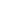 Las actividades del programa son planeadas y ejecutadas desde un enfoque socio espacial en el que en el ámbito territorial confluye, se articula y se complementa, considerando a la gestión del territorio como componente del desarrollo comunitario y de la articulación.ExigibilidadDerecho de los habitantes a que, a través de un conjunto de normas y procedimientos, los derechos sociales sean progresivamente exigibles en el marco de las diferentes políticas y programas y de la disposición presupuestal con que se cuente.El programa promueve el respeto de los derechos sociales y culturales de los habitantes de los Pueblos Originarios en lo que respecta a la consulta y participación social para rescatar su patrimonio e identidad cultural.ParticipaciónDerecho de las personas, comunidades y organizaciones para participar en el diseño, seguimiento, aplicación y evaluación de los programas sociales, en el ámbito de los órganos y procedimientos establecidos para ello.Un elemento central del Programa es la participación comunitaria y autogestionaria por parte de los pueblos y barrios originarios de la Ciudad de México, quienes deben organizarse para diseñar e implementar los proyectos que son financiados, siendo uno de los criterios para su asignación, el que se promueva la participación comunitaria, a partir de Asambleas, que avalen por mayoría de votos, las actividades a realizar, a través de los Comités de Administración y Supervisión correspondientes.TransparenciaLa información surgida en todas las etapas del ciclo de las políticas de desarrollo social será pública con las salvedades que establece la normatividad en materia de acceso a la información y con pleno respeto a la privacidad de los datos personales y a la prohibición del uso político-partidista, confesional o comercial de la información.Se hace pública toda la información que se genera en las diversas etapas del proceso de planeación del programa social, desde el diseño que se plasma en las Reglas de Operación, convocatorias, presupuestación, hasta la evaluación y retroalimentación, mediante la publicación de las evaluaciones y los mecanismos de retroalimentación.EfectividadObligación de la autoridad de ejecutar los programas sociales de manera austera, con el menor costo administrativo, la mayor celeridad, los mejores resultados e impacto, y con una actitud republicana de vocación de servicio, respeto y reconocimiento de los derechos que profundice el proceso de construcción de ciudadanía de todos los habitantes.La asignación de los recursos a los habitantes de los pueblos originarios parte del análisis de la viabilidad y el sustento de las propuestas programáticas y presupuestales que hacen los habitantes de los pueblos Originarios.UniversalidadLa política de desarrollo social está destinada para todos los habitantes de la ciudad y tiene por propósito el acceso de todos y todas al ejercicio de los derechos sociales, al uso y disfrute de los bienes urbanos y a una creciente calidad de vida para el conjunto de los habitantes.El programa reconoce como principio básico el contribuir a garantizar el acceso universalal ejercicio de los derechos sociales de los habitantes de los pueblos originarios de la Ciudad de México.IntegralidadArticulación y complementariedad entre cada una de las políticas y programas sociales para el logro de una planeación y ejecución multidimensional que atiendan el conjunto de derechos y necesidades de los ciudadanos.Se contribuye a este principio promoviendo la articulación, vinculación y complementariedad entre el programa y las políticas y programas sociales que fomenten el ejercicio de los derechos económicos y las necesidades emergentes de la población objetivo.ApartadoNivel de cumplimientoNivel de cumplimientoNivel de cumplimientoJustificaciónApartado201520162017JustificaciónIntroducciónParcial.SatisfactorioSatisfactorioEn el apartado de introducción se incluyeron los rubros que establecían los Lineamientos, a saber: antecedentes, alineación programática y diagnóstico. La información presentada resultó clara y permitió conocer los antecedentes del programa y su alineación con los instrumentos de planeación. En 2015 y 2016 el rubro con mayores áreas de oportunidad para su mejora fue el diagnóstico pues, aunque presentaba información útil y actualizada, requería mayor precisión en cuanto al tipo de problemática que busca atender, así como en la definición y cuantificación de las poblaciones, potencial, objetivo y atendida.I. Dependencia o Entidad Responsable del ProgramaSatisfactorioSatisfactorioSatisfactorioEn las RO 2015, 2016 y 2017 se especificó cuál es la dependencia responsable y la unidad administrativa involucrada en la operación. Debido a que no participan otras dependencias u órganos desconcentrados en su operación, no fue necesario presentar información adicional o específica acerca de las actividades o etapas del proceso operativoII. Objetivos y AlcancesParcialParcialParcialEn las ROP se definieron el objetivo general y los objetivos específicos del programa, los cuales son claros en la referencia de la población objetivo y los apoyos que otorga. Se identifican áreas de oportunidad en la definición del propósito central que se busca alcanzar con el programa, pues la redacción del objetivo general parecería estar asociado a la realización de acciones, más que al efecto que se espera alcanzar con las mismas, además que incorpora conceptos que pueden resultar demasiado amplios.III. Metas FísicasSatisfactorioSatisfactorioSatisfactorioEn las RO se precisan los resultados esperados en cuanto a las metas físicas, mismas que son cuantificables y precisas, tanto en términos de cobertura de la población objetivo como en el número de apoyos que se plateó atender en 2015, 2016 y 2017.IV. Programación PresupuestalSatisfactorioSatisfactorioSatisfactorioEn las RO 2015, 2016 y 2017 se establece el monto total del presupuesto autorizado para el ejercicio fiscal, expresado en unidades monetarias, así como el monto unitario por persona beneficiaria o derechohabienteV. Requisitos y Procedimientos de AccesoParcialSatisfactorioSatisfactorioEn este apartado de las RO 2015, 2016 y 2017 se incluyen los elementos que establecen los Lineamientos correspondientes, esto es, los requisitos que deben cumplir los solicitantes para ser elegibles y el procedimiento de acceso.En relación con la difusión, se precisa tanto la forma como los medios mediante los cuales se informa a la población acerca de los requisitos, tiempos y procedimientos para acceder al programa.Los requisitos de acceso se presentan tanto para los proyectos de formación, difusión, monitoreo y seguimiento. Los requisitos de permanencia, baja o suspensión temporal son claros y consideran las principales causales para que se suspenda o cancele el apoyo.Finalmente, los procedimientos de acceso se describen de manera detallada, en las ROP.VI. Procedimientos de InstrumentaciónSatisfactorioSatisfactorioSatisfactorioEn el apartado relativo a los procedimientos de instrumentación se describen las actividades en las que se sustenta la operación el programa, así como las áreas responsables, tanto las que forman parte de la Dirección General como los Comités que se integran para la selección de los proyectos y beneficiarios.En lo relativo a la supervisión y control, se precisan los mecanismos que la dependencia sigue para garantizar que los recursos sean ocupados para los fines que establecen las RO 2015, 2016 y 2017, así como las áreas responsables de ejecutarloVII. Procedimiento de Queja o Inconformidad CiudadanaParcialSatisfactorioSatisfactorioEn el apartado correspondiente al procedimiento de queja o inconformidad ciudadana, se cumplió con lo establecido en los Lineamientos en lo relativo a indicar las áreas de recepción, atención y seguimiento de quejas, los procesos y plazos para conocer las resoluciones y recibir respuestas, así como los recursos legales y administrativos con los que cuentan los solicitantes. Incluye apartado de la descripción de los medios con que cuenta la dependencia para interponer las quejas (escritos, buzones, módulos de atención, vía telefónica, encuestas, página internet, etc.) y los lugares en los que están colocados o disponibles, además del mensaje que establezca que en caso de que la dependencia o entidad responsable del programa social no resuelva la queja, las personas beneficiarias o derechohabientes podrán presentar quejas por considerarse indebidamente excluidos de los programas sociales o por incumplimiento de la garantía de acceso a los programas ante la Procuraduría Social del Distrito Federal o bien registrar su queja a través del Servicio Público de Localización Telefónica, LOCATEL, quien deberá turnarla a la Procuraduría Social para su debida investigación y en su caso a la instancia correspondiente. De la misma forma, a la Contraloría General del Distrito Federal.VIII. Mecanismos de ExigibilidadSatisfactorioSatisfactorioSatisfactorioLas RO 2015, 2016 y 2017 en el apartado relativo a los Mecanismos de Exigibilidad establecen los puntos que determinan los Lineamientos, al señalar: i)los lugares se tienen a la vista del público los requisitos, derechos, obligaciones, procedimientos y plazos para que las personas beneficiarias o derechohabientes puedan acceder al disfrute de los beneficios de cada programa social; ii)los procedimientos para que se pueda exigir a la autoridad responsable el cumplimiento del servicio o prestación, iii) los casos en los que se podrán exigir los derechos por incumplimiento o por violación de los mismos, y, la indicación de que la Contraloría General del Gobierno de la Ciudad de México es el órgano competente para conocer las denuncias de violación e incumplimiento de derechos en materia de desarrollo social.IX. Mecanismos de Evaluación e IndicadoresParcialParcialParcialEn este apartado se incluye la información relativa a los indicadores de gestión y resultados que serán usados para el monitoreo y evaluación del programa social. En la sección correspondiente se hace la valoración de la Matriz de Indicadores para Resultados (MIR), por lo que en este apartado sólo se resalta el cumplimiento en su elaboración. Adicionalmente, se precisa el área responsable de la evaluación interna y la indicación puntual de que la evaluación se realizará en apego a lo establecido en los Lineamientos para la Evaluación Interna de los Programas Sociales, emitidos por el Consejo de Evaluación del Desarrollo Social del Distrito Federal y que los resultados serán publicados y entregados a las instancias que establece el artículo 42 de la Ley de Desarrollo Social del Distrito Federal, en un plazo no mayor a seis meses después de finalizado el ejercicio fiscal.Faltó incorporar la descripción de las fuentes de información utilizadas, así como los instrumentos de evaluación cuantitativa y cualitativa que institucionalicen la evaluación y la conviertan en una actividad permanente del proceso de planeación.X. Formas de Participación SocialSatisfactorioSatisfactorioSatisfactorioEn las RO 2015, 2016 y 2017 se establece que la DGEPC propiciará la participación del Consejo Consultivo de Equidad para los Pueblos Indígenas y Comunidades Étnicas en la Ciudad de México.Al respecto, resalta la realización de Asambleas y la integración de Comités para la realización y seguimiento de los proyectos del PFAPO.XI. Articulación con Otros Programas SocialesParcialParcialParcialEn las RO se establece que el programa no se articula con otros programas sociales, cuando por su naturaleza y la población a la que va dirigida podrían existir otros esfuerzos del Gobierno de la Ciudad con los que podría existir complementariedad.Derecho SocialDescripción de la Contribución del Programa Social al Derecho SocialEspecificar si fue incorporado en las ROP 2015, 2016 Y 2017Ley de Fomento Cultural del Distrito Federal Derechos lingüísticos y culturalesEl Programa apoya proyectos para promover, difundir y visibilizar los derechos, cultura, lengua y preservar el patrimonio cultural de los pueblos y comunidades.En las RO se incorporó la descripción de la contribución del Programa al derecho referido.Ley de Interculturalidad Derechos de toda persona y comunidad a tener, conservar y fortalecer sus rasgos socioculturales.El PFAPOLey de Desarrollo Social del Distrito Federal Cohesión socialEl Programa promueve e impulsa la participación social y comunitaria en los pueblos y barrios originarios, reconociendo que la organización social tiene como tarea principal modificar en beneficio popular la forma como se toman las decisiones que afectan a la colectividad.Las RO establecen que la Asamblea Comunitaria es la que forma de participación de los habitantes de los pueblos originarios para decidir los proyectos a realizarLey de Participación Ciudadana del Distrito Federal Derecho a la participación ciudadanaEl Programa promueve la participación comunitaria y autogestionaria por parte de los habitantes de los pueblos y barrios originarios de la Ciudad de México, quienes deben organizarse para diseñar e implementar los proyectos que son financiados a través de este Programa, siendo uno de los criterios para su asignación, precisamente, que se promueva e impulse el desarrollo y la participación comunitarios. En este sentido, la propia Ley de Participación Ciudadana del Distrito Federal, además de reconocer el derecho a la participación ciudadana, también determina las condiciones bajo las que se da reconocimiento a este derecho en el caso de los pueblos y barrio originarios y su representación.En las RO no se incorporó la descripción de la contribución del Programa al derecho referido.Programa Alineación Justificación Especificar si fue incorporado en las ROP 2015, 2016 y 2017Programa General de Desarrollo del Distrito Federal 2013- 2018Eje 1. Equidad e inclusión social para el Desarrollo Humano ÁREA DE OPORTUNIDAD 4. Cultura OBJETIVO 2 Realizar acciones que garanticen el ejercicio pleno de los derechos culturales de las personas, así como el reconocimiento de la propia cultura para fortalecer la base del capital social y ejercer sus capacidades creativas y críticas. META 1 Ampliar la cobertura del uso y aprovechamiento cultural del espacio público en la Ciudad de México, a partir de acciones de intervención cultural comunitaria.OBJETIVO 3 Promover, conservar y divulgar el patrimonio cultural y natural, con el propósito de fortalecer los vínculos de identidad, la apropiación de la herencia cultural y de la cultura contemporánea de la población capitalina. OBJETIVO 6 Garantizar el reconocimiento multicultural de la Ciudad de México, a través de programas incluyentes que propicien la cooperación y el respeto mutuo de los diversos actores nacionales e internacionales. META 1 Implementar estrategias que favorezcan la cooperación y el intercambio cultural entre diferentes instancias y agentes culturales a nivel nacional e internacional.El programa se apega a varios objetivos del Programa General de Desarrollo del Distrito Federal, tales como: -Reconocimiento de la cultura -Apoyo a las actividades culturales -Gestión de proyectos culturales -Conservación del patrimonio cultural -Difusión de la cultura -Reconocimiento multiculturalSe incluyó en 2015, 2016 y 2017Programa Sectorial de Educación y Cultura 2013- 2018Objetivo 2 Meta 1 Políticas públicas iv. La Secretaría de Cultura en coordinación con la Secretaría de Educación, la Secretaría de Desarrollo Rural y Equidad para las Comunidades y en concurrencia con el gobierno federal, desarrollará acciones para garantizar la expresión y participación de la población indígena y pueblos originarios de la capital, con el propósito de que participen en los procesos culturales de la ciudad, se les otorgue visibilidad y contribuyan a configurar la identidad de y rumbo de la capital.La SEDEREC tiene como parte de sus atribuciones coordinar la política de atención a la población de los pueblos originarios. En la política pública iv, del Objetivo 2 y Meta Sectorial 1, se reconoce esta atribución y determina la necesaria coordinación interinstitucional e intergubernamental.No se incluyóAspecto201520162017AspectoDescripción y datos estadísticosDescripción y datos estadísticosDescripción y datos estadísticosProblema social identificadoPérdida paulatina de identidad, cultura y territorio de los habitantes de los Pueblos Originarios y sus barrios.Pérdida paulatina de identidad, cultura y territorio de los habitantes de los Pueblos Originarios y sus barrios.Pérdida paulatina de identidad, cultura y territorio de los habitantes de los Pueblos Originarios y sus barrios.Población que padece el problemaHabitantes de los pueblos y barrios originarios de la Ciudad de México.Habitantes de los pueblos y barrios originarios de la Ciudad de México.Habitantes de los pueblos y barrios originarios de la Ciudad de México.Ubicación geográfica del problemaLos pueblos y barrios originarios se encuentran en prácticamente todas las delegaciones de la Ciudad de México.Los pueblos y barrios originarios se encuentran en prácticamente todas las delegaciones de la Ciudad de México.Los pueblos y barrios originarios se encuentran en prácticamente todas las delegaciones de la Ciudad de México.FuenteIndicadorResultadosDocumentos internos de la DGEPCNumero de pueblos originarios total y desagregado geográficamente141 pueblos originariosElementos ROValoración 2015Valoración 2016Valoración 2017JustificaciónDescripción del problema social atendido por el Programa SocialSatisfactoriaSatisfactoriaSatisfactoriaEn las RO se describe el riesgo que actualmente presentan los habitantes de pueblos y barrios originarios de perder el patrimonio colectivo de sus tierras, y sus recursos, así como el control jurídico y legal sobre ellos.Datos Estadísticos del problema social atendidoParcialParcialParcialSe incluye la información disponible. En la Ciudad de México no se cuenta con suficiente información acerca de los pueblos indígenas y originarios, en principio, no hay una definición e identificación oficial, así como estadísticas e indicadores acerca de las condiciones socioeconómicas o demográficas de la población que ahí habita, aunque sí se cuenta con algunas estimaciones acerca del total de población.Identificación de la población que padece la problemáticaParcialSatisfactoriaSatisfactoriaEn las RO se indica el total de pueblos y barrios originarios; no se cuenta con información más desagregadaUbicación geográfica del problemaParcialSatisfactoriaSatisfactoriaAunque en las RO se establece que los pueblos indígenas y originarios se encuentran en todas las delegaciones de la Ciudad de México.Descripción de las causas del problemaParcialParcialParcialEn las RO 2015, 2016 y 2017 no se llegaron a presentar las principales causas que dan origen a esta problemática, sin embargo, en la evaluación interna 2015 se avanzó en la elaboración del árbol de problemas de este Programa y se llegaron a identificar dichas causas.Descripción de los efectos del problemaParcialParcialParcialEn las RO 2015, 2016 y 2017 no se llegaron a presentar los principales efectos de esta problemática, sin embargo, en la evaluación interna 2015 se avanzó en la elaboración del árbol de problemas y efectos de este programa y se llegaron a identificar dichas causasLínea baseNo se incluyóNo se incluyóNo se incluyóLa línea base del Programa Social será presentada en la Evaluación Interna 2018NivelObjetivoFinEl programa contribuirá a promover la conservación y recuperación de la integridad territorial de los pueblos originarios de la Ciudad de México, a fomentar su visibilización e identidad comunitaria, a fortalecer su memoria histórica y la difusión de su bagaje, y fomentar y promocionar las celebraciones de los pueblos para salvaguardar sus actividades como parte del patrimonio histórico de los pueblos y barrios originarios de la CDMX.PropósitoVisibilizar, reconocer y respetar la identidad social, cultural, los usos y costumbres de las personas que viven en los pueblos originarios, a través del fomento, difusión, conservación y recuperación de la integridad territorial, la identidad comunitaria, la memoria histórica, las celebraciones y patrimonio cultural y natural.Componente 1Ayudar en la conservación y recuperación de la integridad territorial de los pueblos y barrios originarios.Componente 2Promover el fomento de la identidad comunitaria de los pueblos originarios.Componente 3Fortalecer el rescate de la memoria histórica de los pueblos originarios.Componente 4Fomentar actividades de rescate y promoción de las celebraciones para la salvaguarda del patrimonio de las personas originarias.Actividad 1Apoyar con recursos financieros a los pueblos originarios en la conservación y recuperación de su integridad territorialActividad 2Contribuir con transferencias monetarias para el fomento de la identidad comunitaria de los pueblos originarios a través de actividades artísticas y culturales que permitan su visibilización.Actividad 3Fortalecer el rescate de la memoria histórica de los pueblos originarios a través de la investigación y difusión de las historias locales recuperadas por los habitantes de los pueblos, para difundir el bagaje social cultural, antropológico, histórico y patrimonial.Actividad 4Respaldar a las actividades de rescate, fomento y promoción de las celebraciones para la salvaguarda del patrimonio de las personas originarias, con la entrega de un recurso económico.Actividad 5Orientar a los habitantes de los pueblos originarios en el diseño y ejecución de acciones para la conservación y recuperación de su integridad territorial.Nivel de ObjetivoObjetivoIndicadorFórmula de CálculoTipo de IndicadorUnidad de MedidaMedios de VerificaciónFinVisibilizar, reconocer y respetar la identidad social, cultural, los usos y costumbres de las personas que viven en los pueblos originarios, a través del fomento, difusión, conservación y recuperación de la integridad territorial, la identidad comunitaria, la memoria histórica, las celebraciones y patrimonio.Porcentaje de acciones culturales realizadas durante el año.(Número de Accione s comunitarias programadas /número de acciones comunitarias realizad as * 100.Resultado.Acciones.Bitácora de supervisión del Informe Final entregado por los Comités de Administración y Supervisión del proyecto.PropósitoOtorgar ayudas a los pueblos originarios en la conservación y recuperación de su integridad territorial.Otorgar ayudas a los pueblos originarios en la conservación y recuperación de su integridad territorial.Número de espacios públicos recuperados.De gestiónEspacios públicos recupera dos.Informe analítico de gastos, informe de aplicación y acumulado de recursos, informe resumen, narrativo, bitácora de supervisión y memoria fotográfica del informe final entregado por los comités de administración y supervisión del proyectoPropósitoOtorgar ayudas para fomentar la identidad comunitaria de los pueblos originarios a través de actividades artísticas y culturales que permitan su visibilizaciónPorcentaje de proyectos que realizan actividades artísticas y culturales que permitan su visibilización.Número de actividades artísticas programadas/ Número de actividades artísticas realizadas (100)De gestiónActividades artísticas y culturales que permitan su visibilizaciónInforme analítico de gastos, informe de aplicación y acumulado de recursos, informe resumen, narrativo, bitácora de supervisión y memoria fotográfica del informe final entregado por los comités de administración y supervisión del proyectoPropósitoOtorgar ayudas para fortalecer la memoria histórica de los pueblos originarios, a través de la investigación y difusión de las historias locales recuperadas por los habitantes de los pueblos, para difundir el bagaje social, cultural, antropológico, histórico y patrimonial.Porcentaje de proyectos dirigidos al fortalecimiento de la memoria histórica.(Ejemplares realizados/Ejemplares programados (100).De gestión.Ejemplares.Informe analítico de gastos, informe de aplicación y acumulado de recursos, informe resumen, narrativo, lista de beneficiarios y memoria fotográfica del informe final entregado por los comités de administración y supervisión del proyecto.PropósitoOtorgar ayudas que contribuyan al rescate, fomento y promoción de las celebraciones y actividades de rescate para la salvaguarda del patrimonio de las personas originarias con una participación activa que les permitan reconocer y valorar sus usos, costumbres y tradiciones.Número de proyectos dirigidos a la salvaguarda del patrimonio cultural tangible e intangible de los pueblos originarios de la CDMX.Eventos realizados para la salvaguarda del patrimonio cultural tangible.De gestión.Eventos dirigidos a la salvaguarda del patrimonio cultural.Informe analítico de gastos, informe de aplicación y acumulado de recursos, informe resumen, narrativo, cronograma de actividades y memoria fotográfico y documentos de difusión informe final entregado por los comités de administración y supervisión del proyecto.PropósitoRealizar acciones de formación, difusión, monitoreo y seguimiento de las actividades operativas del programa para propiciar la participación social.Número acciones de formación, difusión, monitoreo y seguimiento de las actividades operativas del Programa para propiciar la participación social.Número de actividades realizad as por monitor es para el seguimiento del programa.De gestiónMonitores.Informes de actividades.ComponentesReglas de operación, convocatoria, calendario de asambleas, guía para la elaboración de proyectos comunitarios, guía de operación, criterios de evaluación.No aplicaNo aplicaNo aplicaNo aplicaNo aplicaActividadesDifusión, participación activa en asambleas comunitarias, evaluación en mesas de trabajo, sesiones de Subcomité y CTI.Acciones de seguimiento para el programa.Número de acciones y actividades operativas realizad as para el desarrollo del programaDe gestiónAcciones.Solicitud de ingreso al programa, escritos firmados por los comités de administración y supervisión, dictámenes, actas, minutas, informes finales, cedulas de evaluación socioeconómica, evaluación técnica, convenio de colaboración.Nivel de ObjetivoObjetivoIndicadorFórmula de CálculoTipo de IndicadorUnidad de MedidaMedios de verificaciónSupuestosFinPromover y fortalecer la identidad de los Pueblos Originario s del Distrito Federal mediante procesos de participación social para conservar, preservar, visibilizar y difundir su patrimonio cultural y natural, así como la defensa de sus derechos humanos.Porcentaje de asambleas realizadasNúmero de asambleas realizadas (AR) / Número de Asambleas Solicitadas (AS) x 100. Fórmula: NAR / NAS x 100EficaciaAsambleas ComunitariaCédula de solicitud de asamblea. Actas de asambleaLos pueblos originarios se organizan y presentan sus solicitudes y proyectos para ser incluidos Los recursos presupuestales se reciben oportunamente Existen condiciones sociales y de seguridad para la ejecución de los proyectosPropósitoPromover la participación social de los pueblos originario s a través de proyectos que permitan la recuperación y visibilización del patrimonio; conservación, control y desarrollo de su integridad territorial; fortalecimiento de la Memoria histórica y de la tradición oral; las manifestaciones artísticas y culturales; así como las celebraciones, ceremonias, rituales y creencias que compone n su cosmovisión a fin de garantizar el respeto de los derechos sociales, económicos y culturalesPorcentaje de proyectos aprobadosNúmero de proyectos realizados (NPA) x 100 / Número de proyectos aprobados (NPI) Fórmula: PA x 100 / PIEficaciaProyectosSolicitud de Acceso al programa. Dictamen individual de proyecto.Sin datoComponentesC1. Impulsar la recuperación, conservación, control y desarrollo de la integridad territorial1. Promedio de personas beneficiad as directamente con los proyectos apoyados.2. Promedio de personas beneficiadas indirectamente con los proyectos apoyados.1. Número de personas beneficiadas directamente (PBD)/ Número de proyectos apoyados (PA) Fórmula: PBD /PA 2. Número de personas beneficiadas indirectamente (PBI)/ Número de proyectos apoyados (PA) Fórmula: PBI/ PAEficaciaBeneficiarioInforme Analítico de Gastos Informe de aplicación y Acumulado de Recursos. Informe Final entregado por los Comités de Administración y Supervisión de proyectos.Sin datoComponentesC2. Fortalecer la identidad comunitaria a través del apoyo a manifestaciones artísticas y culturales.1. Promedio de personas beneficiad as directamente con los proyectos apoyados.2. Promedio de personas beneficiad as indirectamente con los proyectos apoyados.1. Número de personas beneficiadas directamente (PBD)/ Número de proyectos apoyados (PA) Fórmula: PBD /PA 2. Número de personas beneficiadas indirectamente (PBI)/ Número de proyectos apoyados (PA) Fórmula: PBI/ PAEficaciaEventoInforme Analítico de Gastos Informe de aplicación y Acumulado de Recursos Informe Final entregado por los Comités de Administración y Supervisión de proyectosSin datoComponentesC3. Fortalecer la Memoria histórica a través de la investigación y difusión de la tradición oral1. Promedio de personas beneficiadas directamente con los proyectos apoyados.2. Promedio de personas beneficiadas indirectamente con los proyectos apoyados.1. Número de personas beneficiadas directamente (PBD)/ Número de proyectos apoyados (PA) Fórmula: PBD /PA 2. Número de personas beneficiadas indirectamente (PBI)/ Número de proyectos apoyados (PA) Fórmula: PBI/ PAEficaciaBeneficiariosInforme Analítico de Gastos Informe de aplicación y Acumulado de Recursos Informe Final entregado por los Comités de Administración y Supervisión de proyectosSin datoComponentesC4. Fortalecer las celebraciones, ceremonia s, rituales y creencias que componen su cosmovisión.1. Promedio de personas beneficiadas directamente con los proyectos apoyados.2. Promedio de personas beneficiadas indirectamente con los proyectos apoyados.1. Número de personas beneficiadas directamente (PBD)/ Número de proyectos apoyados (PA) Fórmula: PBD /PA 2. Número de personas beneficiadas indirectamente (PBI)/ Número de proyectos apoyados (PA) Fórmula: PBI/ PAEficaciaBeneficiario s/proyectosInforme Analítico de Gastos Informe de aplicación y Acumulado de Recursos Informe Final entregado por los Comités de Administración y Supervisión de proyectosSin datoActividadesA1. Integración completa de expedientes de solicitantes a los programas sociales a cargo de la DGEPCPorcentaje de expedientes integrados y validadosNúmero de expedientes integrados y validados (EIV) / total de solicitudes recibidos (SR) x 100 Fórmula: EIV / SR x 100EficaciaExpedienteInforme de la DGEPCLos solicitantes cumplen con la entrega de la documentación y requisitos que establecen las Convocatorias correspondientesActividadesA2. Participación en Asambleas Comunitarias de solicitudes de los proyectosParticipación en Asambleas ComunitariasNúmero de participantes en Asambleas Comunitarias en las que participan (ACS) / Total de Asambleas Comunitarias realizadas (TACR) x 100 Fórmula: ACS / TACR x 100EficaciaAsambleasSolicitud de ingreso al programa, escritos firmados por los Comités de Administración y Supervisión, Dictámenes, Actas, Minutas, Informes Finales, Cedulas de evaluación socioeconómica, Evaluación Técnica, Convenio, Compromiso de ejecuciónLos pueblos comunitarios solicitan a la DGEPC su participación en las Asambleas ComunitariasActividadesA3. Seguimiento de los proyectos apoyadosPromedio de visitas de seguimiento realizadas por proyectoVisitas de seguimiento realizadas al proyecto 1 + visitas de seguimiento realizadas al proyecto 2+…+ visitas de seguimiento programadas al proyecto n (v1+v2+vn) / total de proyectos aprobados (TPA) Fórmula: (v1+v2+vn) / TPACalidadVisitasInforme de la DGEPCExisten las condiciones que garanticen seguridad para la realización de las tareas de seguimientoNivel de ObjetivoObjetivoIndicadorFórmula de CálculoTipo de IndicadorUnidad de MedidaMedios de verificaciónSupuestosFinFortalecer el patrimonio de los pueblos originariosTasa de variación en la percepción del fortalecimiento a los Pueblos OriginariosNúmero de pueblos que opinan que está fortalecido su patrimonio al inicio de la Convocatoria (POI) / Pueblos Originarios que opinan que su patrimonio se vio fortalecido al Final de la Convocatoria. (POF)-1*100. FÓRMULA: (POI/POF)-1* 100EficienciaPueblos originariosReportes de aplicación del recurso Encuestas realizadas a los beneficiarios.Los pueblos originarios consideran que fue fortalecido su patrimonio cultural al final de la convocatoria 2017.PropósitoApoyar a los Pueblos Originarios de la Ciudad de MéxicoPorcentaje de Pueblos Originarios apoyadosNúmero de pueblos apoyados  (PA) x 100 / Total de Pueblos Originarios (PO) Fórmula: PA x 100 / POEficaciaPueblosSolicitud de Acceso al programa. Dictamen individual de proyecto. Dictamen generalAl menos 23 Pueblos Originarios presentan proyectos comunitarios para su apoyo Participación de al menos 80 pueblos originarios que se verán beneficiados con su participación en al menos un festival cultural.ComponentesC1. Apoyar proyectos que desarrollen tradiciones, expresiones culturales, artísticas y de su cosmovisión.Porcentaje de Pueblos Originarios apoyados(Número de proyectos aprobados (PA) x 100 / Proyectos Ingresados (PI) Fórmula: PA x 100 / PIEficaciaProyectosSolicitud de Acceso al programa. Dictamen individual de proyecto. Dictamen generalLos Pueblos Originarios presentan proyectos comunitarios para su apoyoComponentesC2. Realización de festival cultural de los Pueblos Originarios de la CDMXPorcentaje de participación de pueblos originarios en los festivales culturalesNúmero de Pueblos Participantes (PP) x 100/ Número total de Pueblos Originarios (PO) Fórmula: PP x100/POEficaciaPueblos OriginariosReportes finales de los festivales. Registros de Pueblos Originarios participantes. Listas de asistencia.Ochenta pueblos originarios participan en festivales culturales para promocionar y difundir su patrimonio cultural y natural.ActividadesA1. Contribuir a la organización comunitaria de los pueblos originarios a través de la realización de asambleas para presentación y elección de proyectosPorcentaje de cobertura en los pueblos originario a través de asambleasNúmero de asambleas realizadas (AR) x 100 / Número de Pueblos originarios (PO)  Fórmula: AR x 100 /POEficaciaAsambleas ComunitariaCédula de solicitud de asamblea. Actas de asambleaLos pueblos originarios se organizan y presentan sus proyectos en asambleas comunitarias Existen condiciones sociales y de seguridad para la ejecución asambleas.ActividadesA2. Finiquito de proyectos apoyadosPorcentaje de proyectos finiquitadosNúmero de proyectos finiquitados (PF). x 100 / Número de proyectos apoyados (PA)  Fórmula: (PA)/(PF) x 100.CalidadProyectosInforme de la DGEPCLos proyectos apoyados se finiquitan en tiempo y forma.Nivel del ObjetivoObjetivoIndicadorFórmula de CálculoTipo de IndicadorUnidad de MedidaMedios de VerificaciónSupuestosFinContribuir a garantizar el derecho de los pueblos originarios a preservar y enriquecer sus lenguas, conocimientos y todos los elementos que constituyen su cultura e identidad.Tasa de cambio en el número de pueblos originarios que fortalecen su derecho a preservar y enriquecer sus lenguas, conocimientos y todos los elementos que constituyan su cultura e identidad((Número de pueblos originarios que son apoyados para preservar y enriquecer su cultura e identidad en el año t- número de pueblos originarios que son apoyados para preservar y enriquecer su cultura e identidad en el año t-1) / Número de pueblos originarios que son apoyados para preservar y enriquecer su cultura e identidad en el año t-1)) *100.Eficacia.TasaInformes de la DGEPCLos pueblos originarios se organizan y presentan sus solicitudes y proyectos para ser incluidos.PropósitoHabitantes de los Pueblos Originarios de la CDMX preservan y enriquecer su cultura e identidad, mediante la realización de proyectos que permitan fortalecer la participación social en acciones que conlleven a visibilizar, rescatar, proteger y difundir su integridad territorial, así como sus usos, costumbres y tradiciones.Porcentaje de acciones realizada s durante el año(Número de acciones comunitarias realizadas /número de acciones comunitarias programadas) *100.Eficacia.Porcentaje.Bitácora de supervisión del informe final entregado por los comités de administración y supervisión del proyectoLos pueblos originarios se organizan y presentan sus solicitudes y proyectos para ser incluidos.ComponentesProyectos de mejoramiento de infraestructura y equipamiento en sitios comunes de interés cultural, natural, histórico, festivo o religioso para generar procesos de desarrollo local y regional apoyados.Proyectos de mejoramiento de infraestructura y equipamiento en sitios comunes de pueblos y barrios originales respecto a los programados.(Proyectos de mejoramiento de infraestructura y equipamiento en sitios comunes de pueblos y barrios originales realizadas /Proyectos de mejoramiento de infraestructura y equipamiento en sitios comunes de pueblos y barrios programadas ) *100.EficaciaPorcentaje.Informe analítico de gastos informe de aplicación y acumulado de recursos informe final entregado por los comités de administración y supervisión de proyectos.Los recursos presupuestales se reciben oportunamenteComponentesActividades artísticas y culturales realizadas para la visibilización, reconocimiento, auto reconocimiento y respeto de los pueblos originarios, en un proceso autogestivo y de corresponsabilidad con la comunidad.Porcentaje de proyectos que realizan actividades artísticas y culturales que permitan su visibilización.(Número de actividades artísticas realizadas /Número de actividades artísticas programadas) * 100Eficacia.Actividades artísticas y culturales que permitan su visibilización.Informe analítico de gastos informe de aplicación y acumulado de recursos informe final entregado por los comités de administración y supervisión de proyectos.Los recursos presupuestales se reciben oportunamenteComponentesMemoria histórica de los Pueblos Originarios fortalecida a través de la investigación y difusión de las historias locales recuperadas por los habitantes de los pueblos, para difundir el bagaje social, cultural, antropológico, histórico y patrimonial.Porcentaje de proyectos dirigidos al fortalecimiento de la memoria histórica.(Proyectos dirigidos al fortalecimiento de la memoria histórica realizados/ proyectos dirigidos al fortalecimiento de la memoria histórica programados* 100).Eficaciaa. PorcentajeInforme analítico de gastos informe de aplicación y acumulado de recursos informe final entregado por los comités de administración y supervisión de proyectosLos recursos presupuestales se reciben oportunamenteComponentesProyectos realizados para el rescate, fomento y promoción de las celebraciones y actividades de rescate para la salvaguarda del patrimonio de las personas originarias con una participación activa que les permitan reconocer y valorar sus usos, costumbres y tradiciones.Cambio en el número de proyectos dirigidos a la salvaguarda del patrimonio cultural tangible e intangible de los pueblos originarios de la CDMXNúmero de proyectos dirigidos a la salvaguarda del patrimonio cultural tangible e intangible de los pueblos originarios dela Ciudad de México en el año t- proyectos dirigidos a la salvaguarda del patrimonio cultural tangible e intangible de los pueblos originarios del D.F. en el año t-1).Eficacia.Número de proyectos.Informe analítico de gastos informe de aplicación y acumulado de recursos informe final entregado por los comités de administración y supervisión de proyectosLos recursos presupuestales se reciben oportunamente.ActividadesIntegración completa de expedientes de solicitantes a los programas sociales a cargo de la DGEPC.Porcentaje de expedientes integrados y validados.(Número de expedientes integrados y validados/ total de solicitudes recibidos) * 100.Eficacia.Porcentaje.Informe de la DGEPC.Los solicitantes cumplen con la entrega de la documentación y requisitos que establecen las Convocatorias correspondientesActividadesAsesoría para la presentación de solicitudes de los proyectos.Porcentaje de solicitantes asesorados(Número de solicitantes asesorados/Total de solicitantes que requirieron asesoría) * 100.Calidad.Porcentaje.Informe de la DGEPC.Los solicitantes requieren asesoría en la presentación de proyectos y llenado de las solicitudes, además de presentarse en las fechas y horarios que establecen las ConvocatoriasActividadesDictaminación de proyectos presentadosDías promedio utilizados en la dictaminación de los proyectos recibidos.(Número de días utilizados para la dictaminación del proyecto 1+número de días utilizados en la dictaminación del proyecto 2+…+número de días utilizados para la dictaminación del proyecto n) / total de proyectos dictaminadosEficienciaDías.Informe de la DGEPC y de la dirección de administraciónLos interesados elaboran y presentan sus proyectos y solicitudes.ActividadesParticipación activa en asambleas comunitariasParticipación en asambleas comunitarias(Número de asambleas comunitarias en las que participan funcionarios de la DGEPC / Total de asambleas comunitarias realizadas) * 100Eficacia.Porcentaje.Solicitud de ingreso al programa, escritos firmados por los comités de administración y supervisión, dictámenes, actas, minutas, informes finales, cedulas de evaluación socioeconómica, evaluación técnica, convenio de colaboración.Los pueblos comunitarios solicitan a la DGEPC su participación en las Asambleas ComunitariasActividadesDifusión del programaPorcentaje de sesiones informativas realizadas respecto a las programadas(Número de sesiones realizadas /Número de sesiones programadas) *100.EficaciaPorcentaje.Informe de la DGEPC.Los recursos presupuestales se reciben oportunamente.ActividadesSeguimiento de los proyectos apoyadosPromedio de visitas de seguimiento realizadas por proyecto.(Visitas de seguimiento realizadas al proyecto 1 + visitas de seguimiento realizadas al proyecto 2+…+ visitas de seguimiento programadas al proyecto n )/ total de proyectos aprobadosCalidad.Visitas.Informe de la DGEPC.Existen las condiciones que garanticen seguridad para la realización de las tareas de seguimientoAspectoValoraciónValoraciónValoraciónValoraciónPropuesta de ModificaciónAspectoMI 2015MI 2016MI 2017Matriz de Indicadores PropuestaPropuesta de ModificaciónEl fin del programa está vinculado a objetivos o metas generales, sectoriales o institucionalesParcialSatisfactorioSatisfactorioSatisfactorioNo aplicaSe incluyen las actividades necesarias y suficientes para la consecución de cada componente.ParcialSatisfactorioSatisfactorioSatisfactorioNo aplicaLos componentes son los necesarios y suficientes para lograr el propósito del programa.ParcialParcialSatisfactorioSatisfactorioNo aplicaEl propósito es único y representa un cambio específico en las condiciones de vida de la población objetivo.ParcialSatisfactorioSatisfactorioSatisfactorioNo aplicaEn el propósito la población objetivo está definida con claridad y acotada geográfica o socialmente.ParcialSatisfactorioSatisfactorioSatisfactorioNo aplicaEl Propósito es consecuencia directa que se espera ocurrirá como resultado de los componentesParcialSatisfactorioSatisfactorioSatisfactorioNo aplicaEl objetivo de fin tiene asociado al menos un supuesto y está fuera del ámbito del control del programaNo se IncluyóSatisfactorioSatisfactorioSatisfactorioNo aplicaEl objetivo de propósito tiene asociado al menos un supuesto y está fuera del ámbito del control del programaNo se IncluyóSatisfactorioParcialSatisfactorioNo aplicaSi se mantiene el supuesto, se considera que el cumplimiento del propósito implica el logro del finNo se IncluyóSatisfactorioSatisfactorioSatisfactorioNo aplicaLos componentes tienen asociados al menos un supuesto y está fuera del ámbito del control del programaNo se IncluyóSatisfactorioSatisfactorioSatisfactorioNo aplicaSi se mantienen los supuestos, se considera que la entrega de los componentes implica el logro del propósito.No se IncluyóSatisfactorioSatisfactorioSatisfactorioNo aplicaLas actividades tienen asociado al menos un supuesto y está fuera del ámbito del control del programa.No se IncluyóSatisfactorioSatisfactorioSatisfactorioNo aplicaSi se mantienen los supuestos, se considera que la realización de las actividades implica la generación de los componentes.No se IncluyóSatisfactorioSatisfactorioSatisfactorioNo aplicaAspectoValoraciónValoraciónValoraciónValoraciónPropuesta de ModificadaAspectoMI 2015MI 2016MI 2017Matriz de Indicadores PropuestaPropuesta de ModificadaLos indicadores a nivel de fin permiten monitorear el programa y evaluar adecuadamente el logro del finParcialParcialSatisfactorioSatisfactorioNo Los indicadores a nivel de propósito permiten monitorear el programa y evaluar adecuadamente el logro del propósitoParcialParcialSatisfactorioSatisfactorioNo Los indicadores a nivel de componentes permiten monitorear el programa y evaluar adecuadamente el logro de cada uno de los componentes.No se incluyóParcialSatisfactorioSatisfactorioNo Los indicadores a nivel de actividades permiten monitorear el programa y evaluar adecuadamente el logro de cada una de las actividades.ParcialParcialSatisfactorioSatisfactorioNo Indicadores Matriz 2015Valoración del diseñoValoración del diseñoValoración del diseñoValoración del diseñoValoración del diseñoValoración del diseñoIndicadores Matriz 2015ABCDEFPorcentaje de acciones culturales realizados durante el año.SiSiSiSiSiSiOtorgar ayudas a los pueblos originarios en la conservación y recuperación de su integridad territorial.SiSiSiSiSiSiPorcentaje de proyectos que realizan actividades artísticas y culturales que permitan su visibilizaSiSiSiSiSiSiPorcentaje de proyectos dirigidos al fortalecimiento de la memoria histórica.SiSiSiSiSiSiNúmero de proyectos dirigidos a la salvaguarda del patrimonio cultural tangible e intangible de los pueblos originarios de la CDMX.SiSiSiSiSiSiNúmero acciones de formación, difusión, monitoreo y seguimiento de las actividades operativas del Programa para propiciar la participación social.SiSiSiSiSiSiAcciones de seguimiento para el programaSiSiSiSiSiSiIndicadores Matriz 2016Valoración del diseñoValoración del diseñoValoración del diseñoValoración del diseñoValoración del diseñoValoración del diseñoIndicadores Matriz 2016ABCDEFPorcentaje de asambleas realizadas SíSíSíNoNoSíPorcentaje de proyectos aprobadosNoSíNoNoSíSí1. Promedio de personas beneficiadas directamente con los proyectos apoyados.  2. Promedio de personas beneficiadas indirectamente con los proyectos apoyados.SíSíNoNoNoSí1. Promedio de personas beneficiadas directamente con los proyectos apoyados.  2. Promedio de personas beneficiadas indirectamente con los proyectos apoyados.SíSíNoNoNoSí1. Promedio de personas beneficiadas directamente con los proyectos apoyados. 2. Promedio de personas beneficiadas indirectamente con los proyectos apoyados.SíSíNoNoNoSí1. Promedio de personas beneficiadas directamente con los proyectos apoyados.  2. Promedio de personas beneficiadas indirectamente con los proyectos apoyados.SíSíNoNoNoSíPorcentaje de expedientes integrados y validadosSíSíSíSíSíSíParticipación en Asambleas ComunitariasSíSíSíSíSíSíPromedio de visitas de seguimiento realizadas por proyectoSíSíSíSíSíSíIndicadores Matriz 2017Valoración del diseñoValoración del diseñoValoración del diseñoValoración del diseñoValoración del diseñoValoración del diseñoPropuesta de ModificaciónIndicadores Matriz 2017ABCDEFPropuesta de ModificaciónTasa de variación en la percepción del fortalecimiento a los Pueblos OriginariosSíSíSíSíSíSíNoPorcentaje de Pueblos Originarios apoyadosSíSíSíSíNoSíMejorar los medios de verificaciónPorcentaje de Pueblos Originarios apoyadosSíSíSíSíNoSíMejorar los medios de verificaciónPorcentaje de participación de pueblos originarios en los festivales culturalesSíSíSíSíSíSíNoPorcentaje de cobertura en los pueblos originarios a través de asambleasSíSíSíSíSíSíNoPorcentaje de proyectos finiquitadosSíSíSíSíSíSíNoIndicadores Matriz PropuestaValoración del diseñoValoración del diseñoValoración del diseñoValoración del diseñoValoración del diseñoValoración del diseñoPropuesta de ModificaciónIndicadores Matriz PropuestaABCDEFPropuesta de ModificaciónPorcentaje de pueblos apoyados con relación a la población potencial.SíSíSíSíSíSíNoPorcentaje de acciones realizadas durante el año para fortalecer la identidad de los pueblos.SíSíNoNoSíSíModificar la fórmula de tal manera que arroje información del objetivoPorcentaje de proyectos comunitarios apoyados.SíSíSíSíSíSíNoPorcentaje de Pueblos Originarios beneficiados con los festivales culturales acciones de difusión y divulgación con relación al número de total de pueblos.SíSíSíSíSíSíNoPorcentaje de asambleas realizadas.SíSíSíSíSíSíNoPorcentaje de solicitudes apoyadas.SíSíSíSíSíSíNoPromedio de visitas de seguimiento realizadas por proyecto.SíSíSíSíSíSíNoPorcentaje de finiquitos realizados.SíSíSíSíSíSíNoAgente participanteDescripciónInteresesCómo es percibido el problemaPoder de influencia y mandatoObstáculos a Vencer (Oportunidades)Habitantes de los pueblos y barrios originarios de la Ciudad de MéxicoParticipación social en la asamblea comunitaria, presentando o votando el proyecto ganador y en su caso participando, en el desarrollo del mismo.Que el proyecto se realice de manera adecuada y beneficie a los habitantes del puebloConsideran que a las autoridades no les interesa su patrimonio cultural y natural y que en aras del desarrollo permiten el crecimiento demográfico y urbano en los territorios de los Pueblos Originarios, además de no consultarlos e informarlos previamenteA partir de la organización y participación social, a través de la asamblea comunitaria, pueden defender sus derechos sociales, económicos y culturalesContiendas internas en los pueblos originarios, llevadas al desarrollo de los proyectos, que obstaculizan y en algunos casos, bloquean la participación comunitaria evitando que se logre el beneficio común.Personal de SEDEREC y Monitores del ProgramaDifusión del Programa, formación para la elaboración de proyectos, Asistencia como fedatario a las asambleas comunitarias, supervisión y seguimiento de los proyectos comunitarios de los pueblos originarios beneficiadosCumplir con lo establecido en las RO, conforme a la Convocatoria respectiva a fin de lograr los objetivos y las metas propuestas en el año.Los habitantes de los Pueblos requieren de acompañamiento en las diferentes etapas del programa, a fin de motivar y orientar su participación y encauzar los resultados en beneficio de la comunidad, cumpliendo con los lineamientos administrativos, operativos y financieros.La supervisión permite establecer un control de las actividades del programa, para garantizar la participación de los habitantes de los pueblos y buenos resultados en sus proyectos comunitariosLa apatía y el desánimo de los integrantes de los comités de Administración y Supervisión de los proyectos comunitarios en la ejecución de los mismos. lograr su culminación operativa y la presentación de los informes correspondientes.Autoridades del pueblo o delegaciónBrindar facilidades y apoyo al desarrollo del proyecto comunitario.Financiamiento dirigido a su zona de responsabilidad y contacto con población organizada.Por un lado, como oportunidad de trabajo y atención conjunta. por otro lado, que se brinde el apoyo a los mismos grupos de siempreColaboración y coordinación para el desarrollo del proyecto.Evitar que se dé sentido político y de promoción personal a los proyectos comunitariosPrograma o Acción Social Quién lo operaObjetivo generalPoblación ObjetivoBienes y/o servicios que OtorgaComplementariedad o coincidenciaJustificaciónPrograma Comunitario de Mejoramiento o BarrialSecretaria de Desarrollo SocialDesarrollar un proceso participativo, integral y sostenido, con equidad de género, para el rescate y mejoramiento de los espacios públicos y de la infraestructura social de los barrios, pueblos y colonias de la Ciudad de México.El Programa está dirigido a los ciudadanos y ciudadanas residentes en en la Ciudad de México que promuevan proyectos de recuperación de espacios públicos y mejoramiento de la imagen urbana, preferentemente en zonas de media, alta y muy alta marginación y que presenten su propuesta en tiempo y forma de acuerdo a lo establecido en la ConvocatoriaApoyo económico para el rescate y mejoramiento de espacios públicos y de infraestructura social. El monto anual máximo para proyectos nuevos es de $500,000 pesos y para proyectos de continuidad $1,000,000 pesosComplementarioEste programa apoya proyectos comunitarios que promuevan recuperación de espacios público y mejoramiento de la imagen urbana, lo cual puede ser complementario del Programa, en tanto éste puede apoyar proyectos para el rescate de la integridad territorial que incluyan mejoramiento de espacios con valor histórico o cultural para los pueblos.Programa Social “Ollin Callan” para las Unidades Habitacionales de Interés SocialProcuraduría Social del Distrito FederalMejorar la calidad de vida de los habitantes de las Unidades Habitacionales en la Ciudad de México, a través del mejoramiento, mantenimiento u obra nueva de sus áreas y bienes de uso común e impulsar procesos que contribuyan a la organización condominal, conforme a la Ley de Propiedad en Condominio de Inmuebles para la Ciudad de México, incorporando una cultura de convivencia y participación condominal.Todas aquellas personas que habitan en las Unidades Habitacionales del Distrito Federal sin distinción alguna, haciendo hincapié en que los recursos son aplicados en las Unidades Habitacionales, por lo tanto el padrón de beneficiarios estará integrado por aquellas Unidades Habitacionales que participarán en el ejercicio 2014 del Programa Ollin Callan.Entrega $900.00 pesos por vivienda (el monto total es acumulativo al número total de viviendas dentro de la unidad habitacional beneficiada) para realizar mejoras, mantenimiento u obra nueva en las áreas y bienes de uso común. Y alumnas inscritos escuelas públicas del Distrito Federal en el nivel de educación básica (preescolar, primaria y secundaria), a través de transferencia electrónica, dependiendo del nivel escolar: Preescolar $60.00 pesos; Cam’s y Primaria $110.00 pesos y Secundaria $150.00 pesos.Complementario.Este programa apoya proyectos de mejoramiento, mantenimiento u obra nueva en las áreas y bienes de uso común de cada Unidad Habitacional, que podría complementar el apoyo que el PFAPO otorga para la recuperación de espacios de uso común para los pueblos.Programa SocialAcción SocialPromueven el cumplimiento de los Derechos Económicos, Sociales y CulturalesActividades programadas como sucesos importantes de índole social, académica, artística, deportiva, cultural, o de otra naturaleza que contribuyen al desarrollo social de la poblaciónSe dividen en: programas de transferencias monetarias o materiales, de prestación de servicios, de construcción, mejoramiento u operación de la infraestructura social, y de otorgamiento de subsidios directos o indirectosSon por naturaleza casuísticas, de corto plazo y en algunos casos contingentes y no previsibles.Procuran atenuar, combatir y en lo posible resolver problemas de naturaleza estructural que determinan condiciones de vida y de bienestar precarios en los hogares e individuos que los padecen.La necesidad de contar con respuestas flexibles y ágiles ante eventos inesperados de orden natural o social, justifica la pertinencia de acciones sociales específicas que, sin embargo, no deberán realizarse sobre la base de la discreción absoluta y sin mecanismos idóneos de transparencia y rendición de cuentas.Resultado de un diseño explícito fincado en líneas de base, reglas de operación, lineamientos generales para su operación, identificación de una población objetivo y prospectivas de resultados esperados.Constituyen actividades vinculadas a la realización de eventos, al pago de promotores, instructores o personal para operación de programas sociales, con cargo al capítulo 4000. Los que destinen recursos del capítulo 4000 para el pago de premios por concursos o certámenes; para el otorgamiento de becas o estímulos económicos a prestadores de servicio social o prácticas profesionales, y por lo tanto quedan sujetos a lo dispuesto en la Circular Uno y Uno Bis que emite la Oficialía MayorSu visión es de corto, mediano y largo plazoTodas aquellas transferencias monetarias o en especie no permanente (única o dos veces por año) para atender problemáticas específicas, ya sea para atender contingencias y emergencias, para solventar una necesidad concreta y; por tanto, no contribuyan de manera significativa a la materialización directa de algún derecho social.PuestoFormación RequeridaExperiencia requeridaFuncionesSexoEdadFormación de la persona ocupanteExperiencia de la persona ocupanteObservacionesDirección General de Equidad para los Pueblos y ComunidadesLicenciatura en carreras genéricas tales como: Administración; Ciencias Políticas y Sociales; AntropologíaCompetencias Organizacionales:- Expresión de Valores.- Adaptabilidad al Cambio.-Actitud de Servicio.Comunicación Efectiva.-Trabajo Colaborativo- Análisis de Problemas.-Orientación a Resultados.Competencias Directivos:- Planeación- Organización- Toma de decisiones-Liderazgo-Negociación3.1.-lmplementar planes programas, actividades y acciones que den acceso al ejercicio de los derechos humanos de la población indígena, de distinto origen nacional, afrodescendiente, practicante de la medicina tradicional y herbolaria y prestadora de servicios de turismo alternativo y patrimonial. 3.1.1. Promover la adecuación de los planes, programas y proyectos que lleven a cabo las dependencias y entidades de la Administración Pública del Distrito Federal, para que atiendan a la población indígena y a las comunidades étnicas del Distrito Federal; 3.1.2. Participar, desarrollar y organizar foros, seminarios y congresos nacionales e internacionales e impartir cursos y programas de capacitación sobre asuntos indígenas, étnicos de diversidad cultural e interculturalidad del Distrito Federal; 3.1.3. Concertar acciones con los sectores social y privado y a las organizaciones nacionales e internacionales, para que coadyuven en la realización de acciones en beneficio de los indígenas; 3.1.4. Promover la participación, coordinación, colaboración e información entre las instituciones públicas y privadas en acciones que la Administración Pública del Distrito Federal ejecute en materia de pueblos indígenas y comunidades étnicas; 3.1.5. Proponer la celebración de acuerdos, convenios y acciones de concertación con los sectores públicos, sociales y privados que contribuyan a la realización de acciones dirigidas a mejorar la calidad de vida de los indígenas en el Distrito Federal; 3.2. Impulsar programas operativos y proyectos de investigación y capacitación en coordinación con el sector público y privado a nivel local, nacional e internacional a favor de la diversidad cultural e intercultural que den atención integral a la población indígena, de distinto origen nacional afrodescendiente,  practicante de medicina tradicional y de la herbolaria y prestadora de servicios de turismo alternativo y patrimonial que residen en la Ciudad de México. 3.2. 1 De los derechos de los pueblos y comunidades indígenas y originarios en el Distrito Federal y que fomenten especialmente la interculturalidad, la medicinatradicional y herbolarialos derechos lingüísticos y el patrimonio cultural; 3.2.2. Promover larealización de estudios, investigaciones y diagnósticosrelacionados con la presencia de los derechos de la población Indígenas y las comunidades étnicas en la Ciudad de Méxicoasí como brindar asesoría a las dependencias en materia indígena y étnica; 3.2.3. Establecer los canales para fomentar el intercambio económico y cultural con las comunidades étnicas del Distrito Federal; 3.3. Definir acciones y estrategias a favor de la cultura de la ilegalidad difundiendo saberes con enfoque intercultural, perspectiva de género y pertinencia cultural. 3.3.1. Desarrollar programas que promuevan la educación cívica y de cultura de la legalidad, enfocados a prevenir y erradicar conductas discriminatorias por razones étnicas. 3.3.2 Promover la elaboración, publicación y distribución en material informativo y formativo sobre temas indígenas y étnicos; 3.3.3. Promover la difusión de las distintas manifestaciones artísticas y culturales de las comunidades étnicas.Femenino52Licenciatura6 años en Administración Pública, trabajo de campo, diseño y operación de mesas de trabajo y de concertación, diseño y aplicación de planes, estrategias y procedimientos.Baja en 2018Director General de Equidad para los Pueblos y Comuni-dadesLicenciatura en carreras genéricas tales como: Administración; Ciencias Políticas y Sociales; Antropología.Competencias Organizacionales.-Expresión de Valores.-Adaptabilidad al Cambio.-Actitud de Servicio.-Comunicación Efectiva-Trabajo Colaborativo.-Análisis de Problemas.-Orientación a Resultados.Competencias Directivas-Planeación-Organización-Toma de decisiones-Liderazgo-Negociación3.1.-Implementar planes, programas, actividades y acciones que den acceso al ejercicio de los derechos humanos de la población indígena, de distinto origen nacional, afrodescendiente, practicante de la medicina tradicional y herbolaria y prestadora de servicios de turismo alternativo y patrimonial. 3.1.1Promover la adecuación de los planes, programas y proyectos que lleven a cabo las dependencias y entidades de la Administración Pública del Distrito Federal, para que atiendan a la población indígena y a las comunidades étnicas del Distrito Federal; 3.1.2Participar, desarrollar y organizar foros, seminarios y congresos nacionales e internacionales e impartir cursos y programas de capacitación sobre asuntos indígenas, étnicos, de interculturalidad del Distrito Federal; 3.1.3. Concertar acciones con los sectores social y privado y a las organizaciones nacionales e internacionales, para que coadyuven en la realización de acciones en beneficio de los indígenas; 3.1.4. Promover la participación, coordinación, colaboración e información entre las instituciones públicas y privadas en acciones que la Administración Pública del Distrito Federal ejecute en materia de pueblos indígenas y comunidades étnicas; 3.1.5. Proponer la celebración de acuerdos, convenios y acciones de concertación con los sectores público, social y privados, que contribuyan a la realización de acciones dirigidas a mejorar la calidad de vida de los indígenas en el Distrito Federal; 3.2 Impulsar programas operativos y proyectos de investigación y capacitación en coordinación con el sector público y privado, a nivel local, nacional e internacional a favor de la diversidad cultural e intercultural que den atención integral a la población indígena de distinto origen nacional , afrodescendiente, practicante de medicina tradicional y de la herbolaria y prestadora de servicios de turismo alternativo y patrimonial que residen en la Ciudad de México. 3.2.1 De los derechos de los pueblos y comunidades indígenas y originarios en el Distrito Federal y que fomenten especialmente la interculturalidad, la medicina tradicional y herbolaria, los derechos lingüísticos y el patrimonio cultural. 3.2.2. Promover la realización de estudios, investigaciones y diagnósticos relacionados con la presencia y derechos en la población indígena y las comunidades étnica en la Ciudad de México, así como brindar asesoría a las dependencias en materia indígena y étnica; 3.2.3 Establecer los canales para fomentar el intercambio económico y cultural con las comunidades étnicas del Distrito Federal; 3.3 Definir acciones y estrategias a favor de la cultura de la legalidad difundiendo saberes con enfoque intercultural , perspectiva de género y pertinencia cultural. 3.3.1. Desarrollar programas que promuevan la educación cívica y de cultura de legalidad, enfocados a prevenir y erradicar conductas discriminatorias por razones étnicas. 3.3.2 Promover la elaboración, publicación y distribución en material informativo y formativo sobre temas indígenas y étnicos; 3.3.3 Promover la difusión de las distintas manifestaciones artísticas y culturales de las comunidades étnicas.Masculino28Ingeniería IndustrialCinco años de servicio público. En monitoreo y evaluación 3.5 años. En diseño y elaboración de políticas públicas, 3 años.Alta en 2018Jefatura de Unidad Departamental para Atención de Comunidades ÉtnicasLicenciatura en carreras genéricas tales como:Trabajo SocialAntropología SocialHistoriaCompetencias Organizacionales:Adaptabilidad al Cambio.-Actitud de Servicio.Comunicación Efectiva.-Trabajo Colaborativo- Análisis de Problemas.-Orientación a Resultados.Competencias Directivos:PlaneaciónOrganizaciónToma de decisionesLiderazgoNegociación3.1. Fortalecer la identidad cultural de las comunidades étnicas, así como de los pueblos originarios y sus barrios mediante asesorías, identificación de factores identitarios y supervisiones programáticas. 3.1.1. Asesorar sobre la identidad cultural en el contexto multi e intercultural de la Ciudad de México para el diseño yOptimización de políticasPúblicas bajo un enfoque de derechos humanos.3.1.2. Identificar los principales factores identitarios de las poblaciones objetivo para su fortalecimiento. 3.1.3. Supervisar el impacto de los programas, actividades y acciones realizadas a favor del fortalecimiento de la identidad cultural para el cumplimiento de metas. 3.2. Organizar actividades de divulgación y conservación del patrimonio cultural de las poblaciones objetivo, mediante la participación de las poblaciones objetivo para la visibilización y protección del patrimonio cultural, tangible e intangible de las comunidades étnicas, así como de los pueblos originarios y sus barrios. 3.2.1. Formular programas para el reconocimiento y conservación del patrimonio cultural. 3.2.2.  Programar actividadesDe formación para que lasPoblaciones objetivo obtengan herramientas jurídicas y metodológicas a favor de la protección de su patrimonio cultural.3.2.1Estudiar y explicar bajo un enfoque de derechos humanos, los elementos constitutivos del patrimonio cultural, tangibles e intangibles para que lasPoblaciones objetivo ejerzan la progresividad de sus derechos patrimoniales y culturales.3.3. Identificar los factores que contribuyen a la cohesión social de las poblaciones objetivo mediante diagnósticos poblacionales bajo una óptica de derechos colectivos, culturales y territoriales,Para el fortalecimiento de la identidadcomunitaria3.3.1 Formular acciones interinstitucionales para favorecer la participación social colectiva de las poblaciones objetivo. 3.3.2Aprobar la realización de eventos comunitarios para la celebración y conmemoración de efemérides nacionales e internacionales relacionada con las poblaciones objetivo y sus derechos.3.3.3 Planear actividades colectivas de formación cultural, artística y artesanal con la participación de instituciones académicas y de organismos sociales para fortalecer el tejido social comunitario de las poblaciones objetivo.Femenino54Licenciatura (trunco)20 años de experiencia en Administración PúblicaBaja 2015Jefatura de Unidad Departamental para Atención de Comunidades ÉtnicasLicenciatura en carreras genéricas tales como:Trabajo SocialAntropología SocialHistoriaCompetencias Organizacionales:Adaptabilidad al Cambio.-Actitud de Servicio.Comunicación Efectiva.-Trabajo Colaborativo- Análisis de Problemas.-Orientación a Resultados.Competencias Directivos:PlaneaciónOrganizaciónToma de decisionesLiderazgoNegociación3.1. Fortalecer la identidad cultural de las comunidades étnicas, así como de los pueblos originarios y sus barrios mediante asesorías, identificación de factores identitarios y supervisiones programáticas. 3.1.1. Asesorar sobre la identidad cultural en el contexto multi e intercultural de la Ciudad de México para el diseño yOptimización de políticasPúblicas bajo un enfoque de derechos humanos.3.1.2. Identificar los principales factores identitarios de las poblaciones objetivo para su fortalecimiento. 3.1.3. Supervisar el impacto de los programas, actividades y acciones realizadas a favor del fortalecimiento de la identidad cultural para el cumplimiento de metas. 3.2. Organizar actividades de divulgación y conservación del patrimonio cultural de las poblaciones objetivo, mediante la participación de las poblaciones objetivo para la visibilización y protección del patrimonio cultural, tangible e intangible de las comunidades étnicas, así como de los pueblos originarios y sus barrios. 3.2.1. Formular programas para el reconocimiento y conservación del patrimonio cultural. 3.2.2.  Programar actividadesDe formación para que lasPoblaciones objetivo obtengan herramientas jurídicas y metodológicas a favor de la protección de su patrimonio cultural.3.2.1Estudiar y explicar bajo un enfoque de derechos humanos, los elementos constitutivos del patrimonio cultural, tangibles e intangibles para que lasPoblaciones objetivo ejerzan la progresividad de sus derechos patrimoniales y culturales.3.3. Identificar los factores que contribuyen a la cohesión social de las poblaciones objetivo mediante diagnósticos poblacionales bajo una óptica de derechos colectivos, culturales y territoriales,Para el fortalecimiento de la identidadcomunitaria3.3.1 Formular acciones interinstitucionales para favorecer la participación social colectiva de las poblaciones objetivo. 3.3.2Aprobar la realización de eventos comunitarios para la celebración y conmemoración de efemérides nacionales e internacionales relacionada con las poblaciones objetivo y sus derechos.3.3.3 Planear actividades colectivas de formación cultural, artística y artesanal con la participación de instituciones académicas y de organismos sociales para fortalecer el tejido social comunitario de las poblaciones objetivo.Femenino36Licenciatura en Trabajo social2.6 años de experiencia en la Administración pública.Alta 2018Líder Coordinador de Proyectos de Gestión InstitucionalBachillerato (No Aplica)Competencias Organizacionales:Adaptabilidad al Cambio.Actitud de Servicio.Comunicación Efectiva.Trabajo ColaborativoAnálisis de Problemas.Orientación a Resultados.Competencias Directivos:PlaneaciónOrganizaciónToma de decisionesLiderazgoNegociación3.1. Analizar la información que los programas de la Dirección General de Equidad para los Pueblos y Comunidades emitan periódicamente para el diseño de procedimientos, servicios y apoyos orientados a la población objetivo. 3.1.1. Adecuar y actualizar procedimientos y actividades operativas para que se brinden servicios y se otorguen apoyos a la población objetivo en cumplimiento de la progresividad de sus derechos humanos. 3.1.2. Solicitar información de los puestos adscritos a la Dirección General de Equidad para los Pueblos y Comunidades para presentar informes administrativos periódicos. 3.1.3. Revisar que las actividades y acciones de los puestos adscritos a la Dirección General de Equidad para los Pueblos y Comunidades se encuentren alineadas con las disposiciones institucionales y programáticas para beneficio de la población objetivo mediante la vinculación con instancias externas e internas. 3.2.1. Sistematizar rutas de trámite que le faciliten a la población objetivo el acceso a servicios públicos. 3.2.2. Gestionar ante los órganos de Administración Pública de la Ciudad de México servicios que la población objetivo solicite o demande, en apego al respeto y protección de sus derechos. 3.2.3. Notificar sobre los avances en el cumplimiento de los acuerdos y compromisos institucionales en materia de atención a la población objetivo.Femenino35Bachillerato (Concluido)2 años en coordinación interinstitucional, presupuestos, planeación y evaluación de resultadosBaja 2017Líder Coordinador de Proyectos de Gestión InstitucionalBachillerato (No Aplica)Competencias Organizacionales:Adaptabilidad al Cambio.Actitud de Servicio.Comunicación Efectiva.Trabajo ColaborativoAnálisis de Problemas.Orientación a Resultados.Competencias Directivos:PlaneaciónOrganizaciónToma de decisionesLiderazgoNegociación3.1. Analizar la información que los programas de la Dirección General de Equidad para los Pueblos y Comunidades emitan periódicamente para el diseño de procedimientos, servicios y apoyos orientados a la población objetivo. 3.1.1. Adecuar y actualizar procedimientos y actividades operativas para que se brinden servicios y se otorguen apoyos a la población objetivo en cumplimiento de la progresividad de sus derechos humanos. 3.1.2. Solicitar información de los puestos adscritos a la Dirección General de Equidad para los Pueblos y Comunidades para presentar informes administrativos periódicos. 3.1.3. Revisar que las actividades y acciones de los puestos adscritos a la Dirección General de Equidad para los Pueblos y Comunidades se encuentren alineadas con las disposiciones institucionales y programáticas para beneficio de la población objetivo mediante la vinculación con instancias externas e internas. 3.2.1. Sistematizar rutas de trámite que le faciliten a la población objetivo el acceso a servicios públicos. 3.2.2. Gestionar ante los órganos de Administración Pública de la Ciudad de México servicios que la población objetivo solicite o demande, en apego al respeto y protección de sus derechos. 3.2.3. Notificar sobre los avances en el cumplimiento de los acuerdos y compromisos institucionales en materia de atención a la población objetivo.Masculino27P. de Turismo2 años en coordinación interinstitucional, presupuestos, planeación y evaluación de resultadosAlta en 2017Líder Coordinador de Derechos Humanos e InterculturalidadLicenciatura en carreras genéricas tales como:Derecho, Administración y SociologíaCompetencias Organizacionales:Adaptabilidad al cambioActitud de ServicioTrabajo ColaborativoAnálisis de ProblemasOrientación a ResultadosCompetencias Directivas:PlaneaciónOrganizaciónToma de DecisionesLiderazgoNegociación3.1. Orientar a personas indígenas privadas de su libertad mediante la revisión jurídica de casos que pudieran ser apoyados.3.1.1. Analizar expedientesde indígenas privados de su libertad para brindar asesoría mediante entrevistas en los Centros de Reclusión de la Ciudad de México. 3.1.2. Gestionar los trámites legales y administrativos necesarios para la liberación de personas indígenas privadas de su libertad.3.1.3 Presentar una base de datos de personas indígenas liberadas a la Dirección General, para darles acompañamiento y seguimiento 3.2. Diseñar estrategias de difusión y capacitación en materia de derechos humanos e interculturalidad mediante la implementación y apoyo de proyectos ciudadanos. 3.2.1. Recibir proyectos cotejando requisitos de convocatorias o lineamientos aplicables para su ingreso al proceso de evaluación. 3.2.2. Revisar las propuestas de proyectos presentadas sometiéndolos a los criterios de selección vigentes para su posible aprobación. 3.2.3 Analizar los avances obtenidos y el impacto social de las propuestas ejecutadas para mejorar las estrategias implementadas. 3.3. Orientar a la población indígena en materia legal, administrativa y asuntos culturales mediante asesorías personalizadas o colectivas. 3.3.1. Entrevistar a la población que solicite asesorías para apoyarla en asuntos jurídicos. 3.3.2. Canalizar a la población que solicite atención emergente para su atención oportuna. 3.3.3. Acompañar a la población que solicite apoyo durante algunos trámites ante instancias de gobierno para garantizar su acceso a servicios sin discriminación.Masculino28Licenciatura (Concluido)1 año en Derechos Humanos y Derecho IndígenaEnlace de Atención a Pueblos y ComunidadesBachillerato (No Aplica)Competencias Organizacionales:Adaptabilidad al cambioActitud de ServicioTrabajo ColaborativoAnálisis de ProblemasOrientación a ResultadosCompetencias Directivas:PlaneaciónOrganizaciónToma de DecisionesLiderazgoNegociación3.1. Brindar el acceso a los programas y servicios de la Dirección General de Equidad para los Pueblos y Comunidades mediante la canalización de solicitudes a las áreas competentes para su atención. 3.1.1. Recibir analizar las solicitudes ingresadas para deliberar la competencia de la misma, canalizándola al área correspondiente. 3.1.2. CompilarLas solicitudes conforme a criterios archivísticos para el seguimiento de cada una hasta que, cuando sea procedente, se efectúe su atención. 3.1.3.Presentar informes periódicossobre las solicitudes recibidas,canalizadas y atendidas, tipo dedemanda y tiempos de atención,entre otros campos estadísticosque sean de interés de laDirección General de Equidadpara los Pueblos yComunidades. 3.2. Orientar yprevenir a la población solicitante sobre las rutas de trámite, requisitos y disposiciones oficiales vigentes. 3.2.1. Informara las personas solicitantes sobrelos servicios que ofrece la Dirección General de Equidadpara los Pueblos yComunidades, los derechos humanos que cubren cada servicio y los requisitos de trámite para orientar o adecuar sus solicitudes. 3.2.2. Estudiar las disposiciones oficiales vigentes para proporcionar información oportuna a la población solicitante sobre los servicios que se ofrecen. 3.2.3.Notificar a las personas cuandosu solicitud no sea de lacompetencia de la DirecciónGeneral de Equidad para losPueblos y Comunidades, cuando este incompleta o incorrecta, o bien cuando la persona solicitante no sea derechohabiente.Femenino25Bachillerato (Concluido)4 años de atención al público, promoción de Programas Sociales, Administración Pública, Gestión SocialApartadoReglas de Operación 2016Cómo se realizó en la prácticaNivel de cumplimientoJustificaciónIntroducción (antecedentes: origen y características del programa)El Programa de Fortalecimiento y Apoyo a PueblosOriginarios (FAPO), está alineado al Programa General de Desarrollo del Distrito Federal 2013-2018 de la siguiente manera:Eje 1. Equidad e Inclusión Social para el DesarrolloHumano.Área de Oportunidad 4. CulturaObjetivo 3. Promover, conservar y divulgar el patrimonio cultural y natural, con el propósito de fortalecer los vínculos de identidad, la apropiación de la herencia cultural y de la cultura contemporánea de la población capitalina.Meta 1. Mejorar y ampliar los programas para la visibilidad, valoración, uso y disfrute del patrimonio cultural y natural del Distrito Federal.Líneas de acción 1.- Fomentar el conocimiento delpatrimonio cultural y natural del Distrito Federal,para fortalecer el derecho a la memoria, el sentidode pertenencia, la convivencia y el reconocimientoa la diferencia; 5.- Impulsar acciones para la protección del patrimonio cultural y natural, con la finalidad de estimular el desarrollo de procesos formativos y reforzar el derecho a la cultura de los capitalinos.A través de la observación de campo y la recopilación de bibliografía especializada se generó un diagnóstico que permitió tener claridad de la problemática que enfrentan los pueblos y cómo sepuede contribuir a solucionarla, esto con base a la alineación al Programa General de Desarrollo delDistrito Federal 2013-2018 el cual propone en el Eje1. Equidad e Inclusión Social para el DesarrolloHumano; en el Área de Oportunidad 4. Cultura y el objetivo 3: Promover, conservar y divulgar el patrimonio cultural y natural, con el propósito de fortalecer los vínculos de identidad, la apropiación de la herencia cultural y de la cultura contemporánea de la población capitalina. Propone como Meta 1.Mejorar y ampliar los programas para la visibilidad,valoración, uso y disfrute del patrimonio cultural y natural del Distrito Federal, esto a través de las líneas de acción: 1. Fomentar el conocimiento delpatrimonio cultural y natural del Distrito Federal, para fortalecer el derecho a la memoria, el sentido de pertenencia, la convivencia y el reconocimiento a la diferencia; 5. Impulsar acciones para la proteccióndel patrimonio cultural y natural, con la finalidad de estimular el desarrollo de procesos formativos y reforzar el derecho a la cultura de los capitalinos; 6.Fortalecer el aprovechamiento de las TIC para la divulgación del patrimonio cultural, la diversidad cultural y las prácticas artísticas más consolidadas de la Ciudad.SatisfactorioSe tiene antecedentes generales de laproblemática de lospueblos originarios y un diagnóstico que permite tener una visión clara dela población objetivoI. Dependencia o Entidad Responsable del ProgramaLa Secretarla de Desarrollo Rural y Equidad paralas Comunidades (SEDEREC), a través de laDirección General de Equidad para los Pueblos yComunidades (DGEPC)La Dirección General de Equidad para los Pueblos yComunidades (DGEPC) fue la responsable de laplaneación, coordinación y ejecución del Programade Fortalecimiento y Apoyo a los Pueblos Originariosde la Ciudad de México (FAPO)SatisfactorioEl programa lleva a cabo las actividadesoperativasII. Objetivos y AlcancesObjetivo General: "Promover y fortalecer la identidad de los Pueblos Originarios del Distrito Federal mediante procesos de participación social con el objetivo de conservar, preservar, visibilizar y difundir su patrimonio cultural y natural, así como contribuir en el ejercicio y respeto de sus derechos humanos."Objetivos Específicos: "Promover laparticipación social de los pueblos originarios financiados proyectos comunitarios que permitan larecuperación y visibilización del patrimonio, laconservación, control y desarrollo de la integridad territorial, el fortalecimiento de la memoria histórica y de la tradición oral, de las manifestaciones artísticas y culturales, así como de las celebraciones, ceremonias, rituales y creencias que componen su cosmovisión, a fin de contribuir en el ejercicio y respeto de sus derechos sociales, económicos y culturales."Alcances: "El programa de Fortalecimiento yApoyo a Pueblos Originarios de la Ciudad de México propicia el desarrollo social y cultural, a través de transferencias monetarias con el propósito de contribuir a la conservación, preservación y difusión del patrimonio de los habitantes de pueblos originarios, así como la defensa de sus derechos humanos."Se llevaron a cabo asambleas comunitarias directamente en los pueblos previa solicitud de los habitantes. En ellas se presentaron los proyectos que participarían en la convocatoria 2016, los proyectos tuvieron como requisitos: el ser de índole comunitaria, que contribuyan al fortalecimiento de la identidad y formen parte de la tradición del pueblo.SatisfactorioLa comunidad tuvo la oportunidad de conocer a través de las asambleas los proyectos que participarían en laconvocatoria, y ellos decidieron cuáles proyectos contribuyen a promover y fortalecer su identidad patrimonial yculturalIII. Metas FísicasEl presente programa otorgará al menos 32ayudas de manera directa a habitantes de los pueblos originarios de la Ciudad de MéxicoSe otorgaron 35 ayudas a proyectos comunitarios de los pueblos originarios. Cabe mencionar que durante 2016, se entregaron 91 ayudas para acciones de formación, difusión, monitoreo y seguimiento de los proyectos beneficiados de los pueblos originarios, a través de monitores comunitarios.SatisfactorioSe rebasaron las metas planteadas en las Reglas de Operación 2016, al apoyarse tres proyectos más de los programados.IV. Programación PresupuestalSe ejercerá un monto de $2 millones 300 mil 100 pesosSe ejercerá un monto de $2 millones 300 mil 100 pesosSatisfactorioSe ejerció el presupuesto programadoV. Requisitos y Procedimientos de AccesoRequisitos:- Por convocatoria: acta de asamblea comunitaria, solicitud de acceso, CURP, RFC, credencial para votar, comprobante de domicilio y, proyecto comunitario.- Por demanda: solicitud de acceso, identificaciónoficial, comprobante de domicilio, RFC, CURP, carta compromiso de no adeudo de ayudasotorgadas en otros ejercicios fiscales y de que no recibe, ni recibirá o solicitará ayudas en otrosProgramas Sociales de la SEDEREC para el ejercicio 2016.Procedimientos:- El trámite se hará personalmente en la DirecciónGeneral de Equidad para los Pueblos yComunidades (DGEPC) en los periodos que indique el Lineamiento Especifico.Todos los proyectos apoyados ya sea por demanda o convocatoria cubrieron personalmente los requisitos y procedimientos de acceso mencionados en el numeral V de las Reglas de Operación 2016. Eltrámite de acceso al programa fue personal y serealizó en la Ventanilla Número 7 de la DirecciónGeneral de Equidad para los Pueblos yComunidades, ubicada en Av. Fray Servando Teresa de Mier, No. 198, 2 piso Col. Centro, Del.Cuauhtémoc C.P. 06090, en las fechas del 31 de mayo al 1 o de junio, de lunes a viernes. En días hábiles. en un horario de 10:00 a15:00 y de 16:00 a 18:00 horas.SatisfactorioLa documentaciónsolicitada para acceder al programa se cumplió alcien por ciento y seencuentra actualmenteconcentrada en elexpediente delbeneficiario correspondienteVI. Procedimientos de InstrumentaciónVI. Operación:- Una vez cerrado el período de recepción desolicitudes, la persona responsable de la ventanilla integrará los expedientes y se los entregará al área de Atención a Comunidades Étnicas de la DGEPC, que a su vez lo enviará a la mesa de trabajo de selección, quien llevará a cabo el análisis y selección de las solicitudes.- La mesa de trabajo de selección de la DGEPC elaborará un dictamen previo por cada expediente en el que señala para el puntaje obtenido, y realizará un dictamen general en el que se señalen los resultados. Este proceso tendrá un lapso de hasta 40 días hábiles, a partir del cierre de ventanilla.- La DGEPC solicitará por escrito a la Dirección de Administración de la SEDEREC se otorgue la suficiencia presupuesta!, a fin de constatar que setienen los recursos disponibles para su aplicación dentro del programa de Fortalecimiento y Apoyo a Pueblos Originarios, conforme a la calendarizaciónde los recursos que en observancia a la Ley de Presupuesto y Gasto Eficiente del Distrito Federal, deberán estar integrados en el ProgramaOperativo Anual 2016 y se enviará la solicitud de la liberación de recurso a la Dirección de Administración en un plazo no mayor a 15 días hábiles.- La Dirección de Administración notificará a laGEPC sobre la disponibilidad de los recursos para que ésta lo comunique a la persona beneficiaria por el medio que considere pertinente.Vl.2. Supervisión y Control:- Previo a la entrega del recurso, la DGEPC convocará a las y los solicitantes aceptados a unasesión de orientación sobre los compromisos que adquiere y las formas de comprobar el desarrollo de la ayuda, por lo que el beneficiario deberá participar en un taller propedéutico.- En virtud de que las ayudas que otorga la SEDEREC con base en el objetivo general establecido en estas reglas y de que no se trata de recibir de las y los beneficiarios alguna contraprestación, el comprobante que entregará la o el beneficiario al momento de recibir la ayuda será el recibo simple firmado por la o el solicitante de la ayuda o que posee y acredite ser la o el representante legal.Una vez recepcionadas las solicitudes a través de la ventanilla siete del Programa se integraron losexpedientes de cada proyecto incorporando la documentación correspondiente; posteriormente seenviaron los expedientes a la mesa de trabajo para su revisión, análisis, selección de solicitudes ydeliberación para obtener el dictamencorrespondiente con base en la puntuación que obtuvo cada proyecto a través de los criterios deevaluación del Programa; posteriormente sepublicaron los resultados en la página electrónica de la SEDEREC, para difundir los proyectos beneficiados;La Dirección de Administración de la Sederec, realizólos trámites correspondientes ante la Secretaria de Finanzas para la liberación del recurso. Antes de la entrega del recurso se realizó un taller para mostrar el proceso, los tiempos y trámites para la aplicación del proyecto hasta su finiquito. Finalmente se logró la transacción monetaria. La entrega de recurso se sustenta en la firma del compromiso de ejecución que firman ambas partes, tanto institución como beneficiarios, a través del cual el beneficiario se compromete la aplicación del recurso en tiempo y forma.SatisfactorioSe cumplieron todas las etapas correspondientes a la instrumentación.VII. Procedimiento de Queja o Inconformidad CiudadanaAquellos solicitantes que consideren vulnerados sus derechos y garantías de acceso por no serincluidos o bien no respetar términos,condiciones, plazos, y demás compromisosadquiridos, podrán presentar en primera instanciaante la DGEPC su inconformidad por esenio, quiendeberá resolver lo que considere procedente, o ante la Contraloría Interna en la SEDEREC.- Se realizaron 1 o talleres de capacitación en 8 regiones de la Ciudad, para exponer las Reglas de Operación y se informó sobre los proceso de procedimiento de queja o inconformidad ciudadana.- Posterior a la publicación de resultados publicados en la página electrónica de SEDEREC, ingresaron a laDirección General de Equidad para los Pueblos y lasComunidades (DGEPC), dos oficios de inconformidad en los cuales se solicitaba indicar las causas o motivos por los cuales no fueron seleccionados sus proyectos.- La Dirección General de Equidad para Pueblos yComunidades contestó vía oficio los motivos por los cuales no fueron aprobados basándose en los criterios de selección internos del Programa.SatisfactorioSe atendieron en tiempo y forma lasinconformidadespresentadas al programaVIII. Mecanismo de ExigibilidadLa Secretaria de Desarrollo Rural y Equidad paralas Comunidades (SEDEREC), a través de la Dirección General de Equidad para los Pueblos yComunidades} (DGEPC) está obligada a garantizar el cumplimiento de las Reglas de Operación en los términos y plazos que la misma define y, en caso de no ser así, las y los solicitantes y beneficiarios del programa deberán hacerlo exigible en la DGEPC.Debido a que el proceso de la convocatoria se llevó a cabo en tiempo y forma, no se presentaron casos de exigibilidad: En los casos en los que se podrán exigir los derechos por incumplimiento o por violación de los mismos, se realizaran siempre que haya recurso presupuestal disponible, como lo establece la Ley de Desarrollo Social del Distrito Federal, pueden ocurrir en al menos los siguientes casos: A. Cuando una persona solicitante cumpla con los requisitos y criterios de inclusión para acceder a determinado derecho (garantizado por un programa social) y exija a la autoridad administrativa ser persona beneficiaria del mismo, B. Cuando la persona beneficiaria de un programa social exija a la autoridad que se cumpla con dicho derecho de manera integral en tiempo y forma, como lo establecido en el programa, C. Cuando no se puedasatisfacer toda la demanda de incorporación a unprograma por restricción presupuesta!, y éstas exijan que las incorporaciones sean claras, transparentes, equitativas, sin favoritismos, ni discriminación. D.Para el caso de denuncias de violación e incumplimiento de derechos en materia de desarrollo social, la o el solicitante, beneficiario del programa social podrá presentar su denuncia en la Contraloría Interna o General del Gobierno del Distrito Federal.SatisfactorioNo se reportaron quejas de exigibilidad durante el proceso de la convocatoria 2016.IX. Mecanismo de Evaluación e IndicadoresIX.1. Evaluación. - La Evaluación Interna se realizará en apego a lo establecido en losLineamientos para la Evaluación Interna de losProgramas Sociales, emitidos por el Consejo deEvaluación del Desarrollo Social del Distrito Federal. Los resultados serán publicados y entregados a las instancias que establece el artículo 42 de la Ley de Desarrollo Social para elDistrito Federal, en un plazo no mayor a seis meses después de finalizado el ejercicio fiscal.Como parte del proceso de evaluación delprograma social se establecerán encuestas de satisfacción y entrevistas realizadas a la población beneficiarias donde se aborde todo el proceso tanto de selección, entrega de recurso, comprobación y seguimiento.IX.2. Indicadores:Fin.- Promover y fortalecer la identidad de losPueblos Originarios del Distrito Federal mediante procesos de participación social para conservar, preservar, visibilizar y difundir su patrimonio cultural y natural, así como la defensa de sus derechos humanos.Propósito. - Promover la participación social de los pueblos originarios a través de proyectos que permitan la recuperación y visibilización del patrimonio; conservación, control y desarrollo de su integridad territorial; fortalecimiento de la memoria histórica y de la tradición oral; las manifestaciones artísticas y culturales; así como las celebraciones, ceremonias, rituales y creencias que componen su cosmovisión.Componentes:> Impulsar la recuperación, conservación, control y desarrollo de la integridad territorial.> Fortalecer la identidad comunitaria a través del apoyo a manifestaciones artísticas y culturales.> Fortalecer la Memoria histórica a través de investigación y difusión de la tradición oral.> Fortalecer las celebraciones, ceremonias,rituales creencias que componen su cosmovisiónLa evaluación se realiza con base en los datos arrojados por los indicadores y por los datos recabados durante las diferentes etapas del proceso.A lo largo del mismo se recabó información para generar la evaluación de indicadores a través de las Actas de Asamblea Comunitarias realizadas. El dictamen de la mesa de trabajo, los reportes detalleres para la elaboración de proyectos culturales, las minutas levantadas en campo para monitoreo o seguimientos de la aplicación de los recursos apoyados, informes materiales y financieros tantoparciales como finales de los beneficiarios para comprobación de la aplicación de recurso las actas finiquito de los proyectos terminados. A través de losinformes de los proyectos beneficiados y las visitas de campo se constató que los proyectos se aplicaron en tiempo, forma y son proyectos exitosos.SatisfactorioSe tiene la evaluación con buenos resultadosen cuanto a la percepción de losbeneficiariosX. Formas de Participación SocialLas y los habitantes de los Pueblos Originarios dela Ciudad de México, podrán participar en elPrograma en cualquiera de las etapas de: Proyectos, Asamblea Comunitaria. Comité deAdministración y/o Supervisión, Ejecución ySeguimiento; y Control.Hubo amplia participación social en la realización delas asambleas de los pueblos, a las cuales Sederecasistió como fedataria permitiendo libremente laorganización comunitaria; para asegurar laparticipación social se establecieron dos comités unode administración y otro de vigilancia integrados entotal, por seis personas del pueblo, elegidas directamente por la asamblea las cuales se encargaron de ejecutar y dar seguimiento al proyecto hasta su finiquito.SatisfactorioSe garantizó laparticipación social en las etapas de laconvocatoria.XI. Articulación con Otros Programas SocialesEste programa se vincula internamente con las actividades y acciones de los siguientes programas de la SEDEREC:> Programa Comunitario de Mejoramiento Barrial de la Secretaria de Desarrollo Social de la Ciudadde México> Programa de Cultura Comunitaria de laSecretarla de Cultura del D.F. y Programas Preventivos con Cultura y Deporte del Instituto deAtención y Prevención de las Adicciones (IAPA).ParcialSólo se logró laarticulación con otros programas al interior de la Sederec, no se logró hacia afuera de ella con otras dependencias.ApartadoReglas de Operación 2017Cómo se realizó en la prácticaNivel de cumplimientoJustificaciónIntroducción (antecedentes: origen y características del programa)Históricamente los pueblos originarios de la Ciudad de México han vivido en condición de pobreza, marginación y colonialismo, esto seha traducido durante siglos, en el desconocimiento de sus derechos humanos, la invasión de sus territorios, el despojo de sus riquezas naturales, la nulidad de sus sistemas de cargos, la desvalorización de tradiciones, arte, cultural y cosmovisión. Hoy en día los pueblosoriginarios coexisten en una especie de “resistencia” con relación al crecimiento urbano de la ciudad debido a que paulatinamente ha ido invadiendo su patrimonio natural y cultural; por otra parte, la ideología urbana y globalizadora ha significado un problema de transculturación que desconoce la memoria histórica, borra la identidad, la vida comunitaria.A partir de este escenario, actualmente las políticas gubernamentales a nivel mundial y local han generado avances considerables para el reconocimiento y desarrollo de los pueblos originarios. En 2001 el Congreso de la Unión realizó la reforma constitucional para el reconocimiento de los derechos de los pueblos indígenas de México, que incluyó modificaciones a los artículos 1°, 2°, 4°, 18° y 115°. En el Artículo 2° se establecen los derechos de los pueblos indígenas, mientras que en el Apartado “B” se señalan las obligaciones de la Federación y las entidades federativas para promover la igualdad de oportunidades de los indígenas y eliminar cualquier práctica discriminatoria.La reforma} constitucional en materia de derechos humanos publicada en 2011, contenidas en el artículo 2° ratifica las obligaciones delEstado y sus instituciones para cumplir con los tratados internacionales firmados en materia de derechos humanos, entre ellos los referentes a los derechos de los pueblos indígenas, como el Convenio 169 de la Organización Internacional del Trabajo.En la Ciudad de México se han logrado avances significativos en el reconocimiento de los derechos de pueblos y comunidades indígenas,podemos destacar que en abril de 2003 se promovió la organización del Comité para Pueblos Originarios del Distrito Federal por parte delConsejo de Consulta y Participación Indígena del entonces Gobierno del Distrito Federal, en el que se otorga reconocimiento a los pueblos como “Originarios”. La Secretaría de Desarrollo Rural y Equidad para las Comunidades (SEDEREC), se hace cargo desde 2007de la operación del “Programa de Apoyo a Pueblos Originarios” (PAPO), el cual cambia su denominación en 2010 a “Programa deFortalecimiento y Apoyo a Pueblos Originarios” (FAPO), con el objetivo de fortalecer la organización comunitaria y la autogestión, a través de asambleas, en donde se proponen proyectos que beneficien social y culturalmente a pueblos originarios.Este Programa surge en respuesta a la demanda social de los habitantes de los pueblos originarios, ubicados en las 16 delegaciones de la Ciudad de México, el cual cuenta con una lógica de transferencia directa de recursos que permite el apoyo a proyectos planteados por habitantes y grupos interesados en conservar, rescatar y desarrollar expresiones o espacios de patrimonio cultural o natural de la Ciudad de México para fortalecer la identidad y participación comunitaria. A través de este programa se fortalece la riqueza de la diversidad cultural de los pueblos originarios y sus expresiones.No aplica.Satisfactorio.Se realiza descripción de los antecedentes y características principales del programa social, mismo que se incluye en el cuerpo de las Reglas de Operación correspondientes.I. Dependencia o Entidad Responsable del ProgramaLa Secretaría de Desarrollo Rural y Equidad para las Comunidades (SEDEREC), a través de la Dirección General de Equidad para losPueblos y Comunidades (DGEPC).DGEPCSatisfactorioLa DGEPC es encargada de llevar a cabo el Programa SocialII. Objetivos y AlcancesObjetivo General:Contribuir al fortalecimiento de los Pueblos Originarios de la Ciudad de México mediante el desarrollo de su patrimonio cultural, de sus tradiciones, expresiones culturales, artísticas y de su cosmovisión, a través de ayudas económicas, eventos, capacitaciones y talleres.Objetivos Específicos1. Apoyar proyectos comunitarios culturales desarrollados por Pueblos Originarios, propuestos mediante asambleas comunitarias.2. Contribuir al desarrollo, promoción y aprovechamiento del patrimonio a favor de los Pueblos Originarios a través de la realización de festivales culturales que promuevan su participación.AlcancesEl Programa propicia la participación y convivencia comunal para el desarrollo de proyectos que fortalezcan el patrimonio cultural, material, inmaterial y natural de los 141 pueblos originarios de la Ciudad de México a través de ayudas económicas, eventos, capacitaciones y talleres con el propósito de contribuir a la conservación, preservación, difusión, aprovechamiento y disfrute del patrimonio de los habitantes de pueblos originarios, así como la defensa de sus derechos humanos.Los alcances de los beneficios que logra este programa hacia la población es que al apoyar proyectos comunitarios, se impacta directa o indirectamente al pueblo en su conjunto, puesto que no sólo beneficia a los grupos o personas a quienes se les asigna el apoyo directo, sino que el impacto se refleja en la comunidad misma. Se considera que un proyecto apoyado por el FAPO impacta en promedio a mil personas de la misma población, por ejemplo, los eventos de día de muertos, como las obras de teatro, danzas, ofrendas y festivales repercuten positivamente en alrededor de 5 mil personas en 4 pueblos originarios; por su parte, el festival de globos de Cantolla apoyado en el pueblo de San Agustín Ohtenco en Milpa Alta benefició alrededor de 5 mil personas entre público asistente, organizadores, participantes y prestadores de servicios, esto por dar algunos ejemplos.Tanto el objetivo general, los objetivos específicos y los alcances establecidos en el diseño del programa se ajustan de manera coherente a los resultados esperados en la ejecución del programa Asimismo existe una lógica argumentativa, entre lo que se planeó alcanzar en el diseño del programa y los recursos-medios utilizados para ello.SatisfactorioLa operación del programa se orientó el cumplimiento de sus objetivosIII. Metas FísicasEl presente programa otorgará al menos 32 ayudas económicas y/o en especie y/o en servicios, de la siguiente manera.Se cumplió con las 32 ayudasSatisfactorioEn 2017 se cumplieron las metas del programa.IV. Programación PresupuestalSe ejercerá un monto de $ 2,351,231.00 (dos millones trescientos cincuenta y un mil doscientos treinta y un pesos, 00/100 M. N.).Se tuvo previsto ejercer el presupuesto programado de la siguiente manera:-Proyectos comunitarios Hasta $50, 000.00-Festival cultural de los pueblos originarios de la CDMX Hasta $100,000.00SatisfactorioEl programa ejerció el presupuesto que tenía originalmente programado.V. Requisitos y Procedimientos de AccesoRequisitos de AccesoSon derechohabientes las personas habitantes de los pueblos originarios de la Ciudad de México.Las personas que desarrollen actividades a favor de estas poblaciones podrán solicitar apoyo para la realización de un festival cultural toda vez que esté dirigido a la población objetivo buscando contribuir al ejercicio de sus derechos.Para ser parte del programa se debe concluir satisfactoriamente el numeral V.3 Procedimiento de Acceso.Para el caso de proyectos comunitarios se deberá presentar la documentación siguiente:1.- Acta de Asamblea Comunitaria;2.- Solicitud de Acceso;3.- C.U.R.P.;4.- R.F.C.;5.- Credencial para votar;6.- Comprobante de domicilio;Carta de no adeudos;7.- Acta Finiquito,8.- Proyecto comunitario.Para el caso de festivales culturales se deberá presentar la documentación siguiente:1.- Solicitud de Acceso;2.- Proyecto estructurado;3.- Identificación oficial;4.- Comprobante de domicilio;5.- R.F.C.;6.- C.U.R.P.;7.- Carta de no adeudo.Los requisitos y procedimientos de acceso se realizaron de acuerdo a:>Reglas de Operación de los Programas Sociales, a cargo de la Dirección General de Equidad para los Pueblos y Comunidades 2017 en la que se establece el periodo de recepción de solicitudes. La sede disponible para que pudiera realizar el trámite la o el solicitante fue la siguientes:Ventanilla 7 Dirección General de Equidad para los Pueblos y Comunidades con domicilio Fray Servando Teresa de Mier 198, Col. Centro Delegación Cuauhtémoc C.P. 06090 Ciudad de México.La difusión para dar a conocer las fechas de apertura de ventanillas y sedes de recepción de solicitudes, se realizó a través de:El sitio oficial de la Secretaria de Desarrollo Rural y Equidad para las Comunidades (SEDEREC)Anuncios en las sedes donde se realizaría la apertura de ventanilla y la recepción de solicitudes.SatisfactorioLa instrumentación el programa se realizó conforme lo establecían las Reglas de Operación.VI. Procedimientos de InstrumentaciónOperaciónPersonal de apoyo operativo realizará acciones de difusión del programa y asesoría sobre sus objetivos, alcances y trámites, así como talleres para la elaboración de proyectos.Se abrirán las ventanillas para recepción de solicitudes en las fechas y periodos señalados en el “Procedimiento de Acceso”.La solicitud será tramitada si cumple con todo lo señalado en el numeral V.2 Requisitos de Acceso. Toda la documentación quedará integrada en un expediente y será sometida al criterio de selección correspondiente.La mesa de trabajo de la DGEPC elaborará un Dictamen de Evaluación de Proyecto, en el que señalará el puntaje obtenido.En el caso de proyectos comunitarios, adicional al Dictamen de Evaluación de Proyecto, emitirá un dictamen general en el que se señalen los resultados de cada solicitud recibida. Este proceso tendrá un lapso de hasta 45 días hábiles, a partir del cierre de la ventanilla.La DGEPC solicitará por escrito a la Dirección de Administración de la SEDEREC, se otorgue la suficiencia presupuestal y se constate con ello que se tienen recursos disponibles para su aplicación dentro del programa, conforme a la calendarización de los recursos que en observancia a la Ley de Presupuesto y Gasto Eficiente del Distrito Federal, deberán estar integrados en el Programa Operativo Anual 2017 y se enviará la solicitud de la liberación de recurso a la Dirección de Administración en un plazo no mayor a 15 días hábiles.La Dirección de Administración notificará a la DGEPC sobre la disponibilidad de los recursos para que ésta lo comunique a la persona beneficiaria por el medio que considere pertinente; asimismo, la DGEPC deberá publicar el listado de las solicitudes autorizadas en los estrados de la ventanilla y en el portal oficial web de la SEDEREC, www.sederec.cdmx.gob.mxEn el caso de proyectos, y cuando la DGEPC lo considere pertinente, se suscribirá un convenio, compromiso de ejecución, carta compromiso u otro instrumento jurídico para detallar el desarrollo y conclusión de las actividades colaborativas entre la(s) persona(s) beneficiaria(s) y la DGEPC.Los datos personales y la información adicional generada y administrada se regirán por lo establecido en las Leyes de Transparencia yAcceso a la Información Pública, y de Protección de Datos Personales del D.F.De acuerdo al artículo 38 de la Ley de Desarrollo Social del Distrito Federal, y artículo 60 de su Reglamento, todo material de difusión, convenios, compromisos de ejecución, carta compromiso y otros instrumentos que se suscriban o formalicen, deben llevar impresa lasiguiente leyenda:“Este programa es de carácter público, no es patrocinado ni promovido por partido político alguno y sus recursos provienen de los impuestos que pagan todos los contribuyentes. Está prohibido el uso de este programa con fines políticos, electorales, de lucro y otros distintos a los establecidos. Quien haga uso indebido de los recursos de este programa en el Distrito Federal, será sancionado de acuerdo con la Ley aplicable y ante la autoridad competente.”Todos los formatos y trámites a realizar para el programa son gratuitos.Supervisión y ControlPersonal de apoyo operativo realizará seguimiento y monitoreo de las actividades del programa. Las personas que designe la DGEPC deberán realizar acciones de seguimiento de las ayudas, cuando corresponda, e involucrará a las y los beneficiarios en este proceso. Se dará seguimiento para que los recursos sean utilizados para los fines que fueron destinados.Previo a la entrega del recurso, la DGEPC orientará a las personas beneficiarias sobre los beneficios, responsabilidades, y compromisos que, en su caso, se adquieran al ingresar al programa. Cuando así lo determine, en el caso de proyectos convocará a las personas beneficiarias a participar en un taller para recibir orientación sobre las formas de comprobación de las ayudas recibidas, y capacitación para el arranque u operación del proyecto.En los casos en los que se suscriba convenio, compromiso de ejecución, carta compromiso u otro instrumento jurídico para el otorgamiento de la ayuda correspondiente, se dará acompañamiento, seguimiento y monitoreo, en los tiempos y formas que se establezcan en dicho instrumento, hasta su conclusión con la firma del acta finiquito o su turno a la Subdirección de Normatividad y Apoyo Jurídico de la SEDEREC. Se establecerá una cláusula ex profeso para la comprobación de los recursos recibidos, misma que indicará las formas y fechas de su realización, incluyendo los entregables que correspondan con los que quede acreditado que los recursos recibidos se destinaron para los fines que fueron otorgados. Los entregables junto con la documentación generada quedarán en resguardo de la DGEPC, en el expediente correspondiente, y estarán a disposición de la Dirección de Administración para efectos de proporcionar evidencia dentro de alguna revisión o auditoría que se practique por los órganos fiscalizadores internos o externos, o que sean requeridas por alguna otra instancia del Gobierno de la Ciudad de México.Cuando se constate que la aplicación de los recursos no se apega a lo establecido; y/o es diferente a lo planteado en los proyectos se dará parte a la Subdirección de Normatividad y Apoyo Jurídico de la SEDEREC para determinar las acciones correspondientes.Después de recibir las solicitudes en ventanillas, se incorpora el proyecto de acuerdo al formato de integración documental de los programas sociales a cargo de la DGEPC.VII. Procedimiento de Queja o Inconformidad CiudadanaLa persona solicitante o beneficiaria podrá exponer o presentar en primera instancia ante la DGEPC su queja o inconformidad, ésta tendrá una respuesta en un lapso no mayor a 10 días hábiles. Puede presentarla por escrito vía el módulo de atención ciudadana, ubicada en Av. Fray Servando Teresa de Mier 198, 2° piso, Col. Centro, delegación Cuauhtémoc C.P. 06090, Ciudad de México, vía correo postal, vía redes sociales de la SEDEREC, https://www.facebook.com/SEDEREC o https:/twitter.com/SEDERECCDMX, brindando la información suficiente para su atención, o bien vía telefónica al 55140182, extensión 6516.En caso de que considere que no fue atendida su queja o inconformidad podrá recurrir ante la Contraloría Interna en la SEDEREC ubicada en Av. Fray Servando Teresa de Mier 198, 3º piso, Col. Centro, delegación Cuauhtémoc C.P. 06090, Ciudad de México.En caso de que la SEDEREC no resuelva la queja, la persona solicitante o beneficiaria podrá presentar queja por considerarseindebidamente excluida del programa social o por incumplimiento de la garantía de acceso al programa ante la procuraduría Social de la Ciudad de México o bien registrar su queja a través del Servicio Público de Localización Telefónica, LOCATEL, quien deberá turnarla ala Procuraduría Social para su debida investigación y en su caso a la instancia correspondiente. De la misma forma, a la Contraloría General de la CDMX.Las y los solicitantes fueron informados sobre el procedimiento de queja o inconformidad ciudadana, así como los mecanismos de exigibilidad de sus derechos.SatisfactorioSe brindó información a los solicitantes y beneficiarios acerca de los procedimientos de Queja o Inconformidad CiudadanaVIII. Mecanismo de ExigibilidadLa SEDEREC a través de la garantizar DGEPC está obligada a el cumplimiento de las presentes reglas de operación, en caso de no ser así, las personas solicitantes o beneficiarias del Programa deberán hacerlo exigible en la DGEPC, ubicada en Av. Fray Servando Teresade Mier 198, 2° piso, Col. Centro, delegación Cuauhtémoc C.P. 06090, Ciudad de México, vía redes sociales de la SEDEREC,https://www.facebook.com/SEDEREC o https://twitter.com/SEDERECCDMX, brindando la información suficiente para su atención, o bien vía telefónica al 55140182, extensión 6516.En caso de omisión de la autoridad competente sobre la publicación de los resultados, la o el ciudadano tiene el derecho de exigir ladifusión de los listados correspondientes, respetando las restricciones que establece la Ley de Protección de Datos Personales del DistritoFederal.Los casos en los que se podrán exigir los derechos por incumplimiento o por violación de los mismos pueden ocurrir de la siguienteforma:a) Cuando una persona solicitante cumpla con los requisitos y criterios de inclusión para acceder a determinado derecho (garantizado por un programa social) y exija a la autoridad administrativa ser derechohabiente del mismo.b) Cuando la persona derechohabiente de un programa social exija a la autoridad que se cumpla con dicho derecho de manera integral en tiempo y forma, como lo establece el programa.c) Cuando no se pueda satisfacer toda la demanda de incorporación a un programa por restricción presupuestal, y éstas exijan que las incorporaciones sean claras, transparentes, equitativas, sin favoritismos ni discriminación.La Contraloría General del Gobierno de la Ciudad de México es el órgano competente para conocer las denuncias de violación e incumplimiento de derechos en materia de desarrollo social.Las y los solicitantes que presentan quejas o inconformidades exigieron sus derechos por incumplimiento:>Cuando una persona solicitante cumpla con los requisitos y criterios de inclusión para acceder a determinado derecho (garantizado por un programa social) y exigía a la autoridad administrativa ser persona beneficiaria del mismo.>Cuando la persona beneficiaria de un programa social exigía a la autoridad que se cumpliera con dicho derecho de manera integral en tiempo y forma, como lo establece el programa.>Cuando no se pueda satisfacer toda la demanda de incorporación a un programa por restricción presupuestal, y éstas exijan que las incorporaciones sean claras, transparentes, equitativas, sin favoritismos, ni discriminación.-Para el caso de denuncias de violación e incumplimiento de derechos en materia de desarrollo social, la o el solicitante beneficiario del programa social podrá presentar su denuncia en la Contraloría Interna o General del Gobierno del Distrito Federal.SatisfactorioSe contó con mecanismos de exigibilidad para que las y los solicitantes pudieran presentar quejas o inconformidad es para exigir sus derechos por incumplimientoIX. Mecanismo de Evaluación e IndicadoresTal y como lo establece el artículo 42 de la Ley de Desarrollo Social para el Distrito Federal, la Evaluación Externa del programa social será realizada de manera exclusiva e independiente por el Consejo de Evaluación para el Desarrollo Social de la Ciudad de México, EVALÚA CDMX, en caso de encontrarse considerado en su Programa Anual de Evaluaciones Externas.Por su parte, la Evaluación Interna se realizará en apego a lo establecido en los Lineamientos para la Evaluación Interna de los Programas Sociales, emitidos por el EVALÚA CDMX. Los resultados serán publicados y entregados a las instancias que establece el artículo 42 de la Ley de Desarrollo Social para el Distrito Federal, en un plazo no mayor a seis meses después de finalizado el ejercicio fiscal.La DGEPC será la responsable de llevar a cabo la evaluación del programa.Las fuentes de información para realizar la evaluación serán las siguientes: información de gabinete (referencias académicas, estadísticas y documentales especializadas en la problemática que busca resolver el programa social; así como la información generada por el propio programa) y, en su caso, las de campo (instrumentos aplicados a beneficiarios y operadores del Programa, tales como: encuestas, entrevistas, grupos focales, cédulas, etcétera; además de precisar si se realizará un censo o muestreo).La DGEPC será la responsable de llevar a cabo la evaluación del programa.SatisfactorioSe mejoró los indicadores de gestión y resultados, lo que se tradujo en una nueva Matriz de Indicadores para Resultados. Las observaciones de modificación fueron realizadas en la Evaluación Interna 2016X. Formas de Participación SocialLa DGEPC propiciará la participación social desde la etapa de difusión del programa social, explicando en diversos espacios públicos los fines que persigue, así como los derechos que cobija. Se otorgarán asesorías sobre los trámites a realizar y talleres para la elaboración de proyectos.Todos los proyectos y eventos que el programa desarrolla y apoya están dirigidos a los pueblos originarios en la Ciudad de México, así como a personas interesadas en estos grupos de población, tanto de forma individual, colectiva o comunitaria.Las y los habitantes de los pueblos originarios de la Ciudad de México, podrán participar en el Programa en cualquiera de las siguientesformas:1.- Proyectos;2.- Asamblea comunitaria;3.- Comité de Administración y/o Supervisión;4.- Ejecución y Seguimiento;5.- Control.XI. Articulación con Otros Programas SocialesProgramas de la DGEPC.Puede vincularse con alguno de los siguientes programas, de acuerdo con los conceptos de los proyectos:1.-  Programa Comunitario de Mejoramiento Barrial de la Secretaría de Desarrollo Social de la Ciudad de México;2.- Programa de Cultura Comunitaria de la Secretaría de Cultura del Distrito Federal;3.- Programa de Turismo Alternativo y Patrimonial de la Ciudad de México, SEDEREC;4.- Programa de Fomento y Desarrollo de las Culturas Indígenas de la Comisión Nacional para el Desarrollo de los Pueblos Indígenas CDI.En ROP no se menciona articulación con otros Programas SocialesParcialSólo se logró la articulación con otros programas al interior de la SEDEREC no se logró hacia afuera de ella con otras dependencias.Procesos en el Modelo GeneralNombre de los Procesos Identificados como EquivalentesSecuenciaABCDEFGHIPlaneaciónReglas deOperación,recursosmateriales yfinancierosdel Programa2Generar elProgramaOperativoAnual y lasReglas deOperacióndel ProgramaPublicación delas Reglas deOperación yestablecimientode criterios deevaluación2 meses4Losrecursosdestinadosal pago deayudas amonitoresy sueldosdepersonaldeestructura.Oficinas ubicadas enFrayServandoTeresa deMier 198, 2opiso. col.Centro, Del.Cuauhtémoc,C.P. 0640Ciudad dePublicaciónde las Reglasde Operación2016Informaciónparadiagnósticode las Reglasde OperaciónBibliografíaespecializadae informaciónde losarchivos deSEDERECDifusiónPromoción de la convocatoria 2017 Del Programa de Fortalecimiento y Apoyo a los Pueblos Originarios de la Ciudad de México1Publicación de la Convocatoria en página electrónica de la SEDERCPlaticas informativas de difusión del programa en los pueblos originarios y talleres para la elaboración de proyectos culturales2 meses2Los recursos destinados al pago de ayudas a monitores y sueldos de personal de estructuraSe realizaron platicas informativas directamente en espacios públicos de los pueblos originarios.Difusión del Programa entre las población objetivoDatos de los asistentes a platicas y cursos como son: nombre, domicilio, teléfono y correo electrónico.Lista de asistencia.SolicitudRealización de asambleas comunitarias e ingreso de solicitudes a ventanilla4Los pueblos originarios solicitan asambleas vía telefónicaRecepción de solicitudes2 meses4Los recursos destinados al pago de ayudas a monitores y sueldos de personal de estructuraSe realizaron en espacios públicos de los pueblos originarios y en SEDEREC42 asambleas realizadas cubiertas por personal de SEDEREC y solicitudes recibidasDatos de los asistentes a platicas y cursos como son: nombre, domicilio, teléfono y correo electrónico.Listas de asambleas y acta de asambleaIncorporaciónEvaluación de solicitudes a través de mesas de trabajo para la obtención de dictamen5Realizar mesas de trabajo para analizar y seleccionar proyectosObtención del dictamen y publicación de lista de beneficiarios40 días hábiles2Los recursos destinados al pago de ayudas a monitores y sueldos de personal de estructura.Se realizó en las Oficinas ubicadas en Fray Servando Teresa de Mier 198, 2do piso, col. Centro, Del. Cuauhtémoc, C.P. 0640 Ciudad de MéxicoDictamen publicación de resultados de la convocatoriaDatos personales de los solicitantes o información del proyecto escritoRevisión y análisis de expedientes de los solicitantesObtención de Bienes y/o ServiciosSolicitud del recurso al área financiera3Se solicita a recursos financieros la suficiencia presupuestalLiberación del recurso1 mes2Los recursos destinados al pago de ayudas a monitores y sueldos de personal de estructura.Se realizó en las Oficinas ubicadas en Fray Servando Teresa de Mier 198, 2do piso, col. Centro, Del. Cuauhtémoc, C.P. 0640 Ciudad de MéxicoLiberación del recurso por parte de la Secretaria de FinanzasDatos y documentos personales de los beneficiariosEntregaAsignación del recurso a los beneficiarios6Curso propedéutico para la aplicación del recurso, firma de compromiso de ejecuciónEntrega del apoyo2 semanas2Los recursos destinados al pago de ayudas a monitores y sueldos de personal de estructura.Se realizó en las Oficinas ubicadas en Fray Servando Teresa de Mier 198, 2do piso, col. Centro, Del. Cuauhtémoc, C.P. 0640 Ciudad de MéxicoInstrumento jurídicoDatos y documentos personales de los beneficiariosA través de los documentos contenidos en los expedientes de cada solicitanteIncidenciasMecanismos de exigibilidad quejas e inconformidades7Recurso de inconformidades o mediante ingreso de oficio a partir de la publicación de resultadosRespuesta a oficio de inconformidad ingresado10 días hábiles1Los recursos destinados al pago de ayudas a monitores y sueldos de personal de estructura.Contestación de oficio de inconformidadesDictamen y evaluación de la mesa de trabajoDictamen y evaluación contenido en el expediente del solicitanteSeguimiento y MonitoreoAcciones de seguimiento y monitoreo8Primera visita de monitoreo para la aplicación del recursoVisita final de monitores para la conclusión de la aplicación del recurso3 meses2Los recursos destinados al pago de ayudas a monitores y sueldos de personal de estructura.Visitas directamente en campo en los sitios donde se aplicara el proyectoFirma de finiquitoInformes parciales y finales de avances tanto físicos como financierosMinutas de seguimiento e informes de los beneficiariosNombre del procesoSecuenciaABCDEFGHIJKLObservacionesReglas de Operación1SiSiSiSiSiSiSiSiSiSiSiSiSe publicaron el 29 de enero de 2017 y tienen vigencia durante el ejercicio 2017.Convocatoria2SiSiSiSiSiSiSiSiSiSiSiSiSe realizó la convocatoria correspondiente en tiempo y forma.Difusión3SiSiSiParcialParcialSiSiSiSiSiSiSiLa difusión se realizó a través de la página electrónica de la Sederec, pegando carteles en las cuatro regionales y realizando platicas informativas directamente en los pueblos. Hace falta más personal humano y equipo de oficina para realizar los trabajos para su elaboración y publicación, así como para tener mayorpresencia en pueblos y barrios originarios para dar a conocer el programa y la forma de acceder a él.Solicitud4SiSiSiSiSiSiSiSiSiSiSiSiLa recepción de solicitudes se realizó encumplimiento de la normatividad y programacióncorrespondienteIncorporación5SiSiSiSiSiSiSiSiSiSiSiSiSe publicaron los resultados en la página deSederec que permiten a los solicitantes el acceso al programa como beneficiarios.Obtención de Bienes y/o Servicios6SiSiSiSiSiSiSiSiSiSiSiSiLas ayudas son monetarias, el proceso de obtención se resuelve a través de la solicitud y coordinación con el área financiera.Incidencias7SiSiSiSiSiSiSiSiSiSiSiSiLa Dirección General de Equidad para los Pueblos y las Comunidades DGEPC recibió dosoficios de inconformidad debido a los resultadospublicados, mismos a los que se les diocontestación argumentando los motivos por los cuales no obtuvo calificación aprobatoria con base en los criterios de selección relativos a la convocatoria.Seguimiento y monitoreo8SiSiSiParcialParcialSiSiSiSiSiSiSiSe dio seguimiento a los proyectos. cada uno de ellos recibieron al menos tres visitas hasta la conclusión y firma de finiquito, no obstante, las restricciones de recursos humanos. materiales ypresupuestales impiden realizar un seguimientoy acompañamiento que garantice el mayor impacto de los proyectos apoyado.Nivel de ObjetivoNombre del IndicadorFormulaResultados 2016ExternalidadesFin Porcentaje de asambleas realizadasNúmero de asambleas realizadas (AR) / Número deAsambleas Solicitadas (AS) x 100.Fórmula:NAR I NAS x100100 %La organización y participación de los pueblos.permitió contar con un número de propuestasmayor al número de proyectos.Propósito Porcentaje de proyectosaprobadosNúmero de proyectos realizados (NPA) x 100 I Númerode proyectos aprobados(NPI)Fórmula:PA x 100 / PI57.14%La organización y participación de los pueblos.permitió contar con un número de propuestasmayor al número de proyectosComponentes 1. Promedio de personasbeneficiadas directamente conlos proyectos aprobados2. Promedio de personasbeneficiadas indirectamentecon los proyectos aprobados1. Número de personas beneficiadas directamente(PBD)/ Número de proyectos apoyados (PA)Fórmula: PBD /PA2. Número de personas beneficiadas indirectamente(PBI)/ Número de proyectos apoyados (PA)Fórmula: PBD/PA 1. 288.672. 58, 114.28Existe un creciente interés de la población de los pueblos y barrios. así como de visitantes porparticipar en las actividades, eventos y proyectosActividadesPorcentaje de expedientesintegrados y validadosNúmero de expedientes integrados y validados (EIV) Itotal de solicitudes recibidos (SR) x 100Formula:EIV I SR x 100100%No aplicaActividadesParticipación en AsambleasComunitariasNúmero de participantes en Asambleas Comunitarias enlas que participan (ACS) I Total de AsambleasComunitarias realizadas (TACR)Fórmula:ACS/TACR32Interés y disponibilidad de los habitantes de los pueblos y barrios a participar en las AsambleasActividadesSeguimiento de los proyectos apoyados seguimientoVisitas de seguimiento realizadas al proyecto 1 + visitasde seguimiento realizadas al proyecto 2+ ... +visitas deprogramadas al proyecto n (v1 +v2+vn) /total de proyectos aprobados (TPA)Fórmula:(v1 +v2+vn) /TPA2.68Disposición de los beneficiarios a colaborar para la realización del seguimiento. Nivel de ObjetivoNombre del IndicadorFórmulaResultados 2017ExternalidadesFinTasa de variación en la percepción del fortalecimiento a los Pueblos OriginariosNúmero de pueblos que opinan que está fortalecido su patrimonio al inicio de la Convocatoria (POI) / Pueblos Originarios que opinan que su patrimonio se vio fortalecido al Final de la Convocatoria. (POF)-1*100. FÓRMULA: (POI/POF)-1* 100No disponibleLa participación de los pueblos permitió fortalecer el patrimonio cultural de los pueblos originariosPropósitoPorcentaje dePueblos Originarios ApoyadosNúmero de pueblos apoyados (PA) x 100 / Total de Pueblos Originarios (PO) Fórmula: PA x 100 / POSe apoyaron directamente a 25 proyectos de pueblos originarios lo cual representa el 18 % del total de pueblos originarios registrados en el listado de la SEDERECLa organización y participación de los pueblos, permitió contar con un número de propuestas mayor al número de proyectos.ComponentesPorcentaje de Pueblos Originarios apoyadosNúmero de proyectos aprobados (PA) x 100 / Proyectos Ingresados (PI) Fórmula: PA x 100 / PISe apoyó el 89 % de solicitudes ingresadas al programa, es decir 25 proyectos apoyados de 28 proyectos ingresadosLa organización y participación de los pueblos, permitió contar con un número de propuestas mayor al número de proyectos.ComponentesPorcentaje de participación de pueblos originarios en los festivales culturalesNúmero de Pueblos Participantes (PP) x 100/ Número total de Pueblos Originarios (PO) Fórmula: PP x100/POParticiparon el 42 por ciento de pueblos originarios en el festival cultural de día de muertos de un total de 141 que se encuentran en el listado de SEDERECExiste un creciente interés de la población de los pueblos y barrios, así como de visitantes por participar en las actividades, eventos y proyectos.ActividadesPorcentaje de cobertura en los pueblos originario a través de asambleasNúmero de asambleas realizadas (AR) x 100 / Número de Pueblos originarios (PO) Fórmula: AR x 100 /POParticiparon el 30 % de pueblos originarios en las Asambleas Comunitarias de un total de 141 inscritos en el listado, es decir participaron 42 pueblos originariosInterés y disponibilidad de los habitantes de los pueblos y barrios a participar en las Asambleas.ActividadesPorcentaje de proyectos finiquitadosNúmero de proyectos finiquitados (PF). X 100 / Número de proyectos apoyados (PA) Fórmula: (PA)/(PF)x100El 89 % de los proyectos apoyados fueron finiquitados, es decir no finiquitaron 2 de 28 proyectosDisposición de los beneficiarios a colaborar para la realización del seguimiento y finalización del proyecto.Aspecto del seguimiento y monitoreo de los indicadores del programa social en 2016-2017Valoración(sí, parcialmente, no)Valoración(sí, parcialmente, no)JustificaciónAspecto del seguimiento y monitoreo de los indicadores del programa social en 2016-201720162017JustificaciónSe dio seguimiento a los indicadores con la periodicidad planteada inicialmenteSíSíSe cubrieron en tiempo y forma los indicadores planteados para el ejercicio 2016 y 2017.Se generó, recolectó y registró de forma adecuada y oportuna la información para el cálculo de los indicadoresSíSíDurante el proceso de operación del programa 2016 y 2017 se recabó en sus diversas etapas la información pertinente para tener información y realizar el cálculo de los indicadores.Se contó con procedimientos estandarizados para generar la información y para el cálculo de los indicadores.SíSíLos procedimientos se basan en las reglas de operación vigentes para el programa.Las áreas que inicialmente se designaron como responsables de calcular los indicadores lo llevaron a cabo en la práctica.SíSíCada área llevó a la práctica la aplicación de los indicadores.Los indicadores diseñados en la práctica permitieron monitorear de forma adecuada el programa social.SíSíCubren los aspectos del proceso de operación del programa.Los resultados de los indicadores sirvieron para la retroalimentación y mejora del programa social.SíSíLos indicadores muestran el grado de avance y cumplimiento de metas en la operación y aplicación de los recursos en los proyectos apoyados.Aspecto de la Operación del Programa SocialValoración(sí, parcialmente, no)Valoración(sí, parcialmente, no)ObservacionesAspecto de la Operación del Programa Social20162017ObservacionesEl programa social contó con el personal suficiente y con los perfiles y capacitación requeridos para su operación adecuada.ParcialmenteParcialmenteSe requiere más personal para la operación, de modo que se pueda ampliar la cobertura y presencia del programa en los pueblos y barrios originarios.Las metas físicas y presupuestales se han alcanzado, sin embargo, todavíase está lejos de atender a los 141 pueblos originarios en la CDMX y debrindar una atención más amplia que incluya acciones como difusión, capacitación.El programa social fue operado de acuerdo a lo establecido en sus Reglas de Operación.SiSiSe siguieron puntualmente los procesos en apego a las reglas de operación2016 y 2017Los recursos financieros destinados fueron suficientes y adecuados para la operación del programa social.ParcialmenteParcialmenteNo fueron suficientes puesto que no permiten llevar a cabo la suficiente difusión del programa, un seguimiento y mayor acompañamiento de los proyectos. un receso de monitoreo evaluación más refundoEl programa social atendió a la población objetivo establecida enla Reglas de OperaciónSiSiSe atendieron a los habitantes de los Pueblos originarios de la CDMXLa infraestructura o capacidad instalada para operar el programa social es la suficiente y adecuada.ParcialmenteParcialmenteHace falta más infraestructura para recibir y realizar reuniones con grupos de los pueblos originarios; así como vehículos para llegar a los pueblos de difícil acceso.El programa social cuenta con procesos equivalentes a todos los del Modelo General.SiSiSon similares los procesos al modelo general de la dependenciaSe cuenta con documentos que normen todos los procesos delprograma socialSiSiSe cuenta con las reglas de Operación, solicitud de acceso y carta compromiso firmadas por los solicitantes. Asimismo, se cuenta con el compromiso de ejecución.Los procesos que están documentados son del conocimiento de todas las personas operadoras del programa socialSiSiLas personas operadoras del programa tienen el conocimiento de los procesos documentados para que puedan realizar sus actividades.Los procesos del programa social están estandarizados, es decir,son utilizados por todas las instancias ejecutoras.SiSiSe encuentran estandarizadosLos tiempos establecidos para la operación del programa social através de sus diferentes procesos son adecuados y acordes a lo planeadoSiSiLa operación del programa se sujetó a los tiempos establecidos en su normatividad y de acuerdo con lo planeado La coordinación entre actores involucrados para la ejecución delprograma social es la adecuadaSiSiHay una adecuada coordinación entre las partes involucradasSe cuenta con un sistema de monitoreo e indicadores de gestiónque retroalimenten los procesos operativos que desarrollan las personas operadorasSiSiSe cuentan con indicadores para monitorear los procesos operativos y orientar la acción institucional hacia una gestión orientada a resultadosSe cuenta con mecanismos para la implementación sistemática de mejorasSiSiSe cuentan con indicadores de gestiónExisten mecanismos para conocer la satisfacción de las personas beneficiarias respecto de los bienes y o servicios que ofrece el programa social.SiSiA través del monitoreo durante la aplicación del proyecto se tiene testimonio directo de los beneficiarios para conocer el grado de satisfacción del proyecto, asimismo a través de los reportes parciales o finales se obtienen opiniones de satisfacciónCategoríasAspectos a valorarReactivoslínea base 2018ReactivopanelResultadolínea base 2018ResultadopanelInterpretaciónExpectativasGrado que cubriría sus necesidades individuales, familiares y colectivas. Grado de ponderación antes de recibir el beneficio. Seguridad que se crea al esperar recibir el apoyo.27. ¿En qué medida los recursos entregados para el proyecto realizado en su comunidad contribuyeron a su economía familiar?No disponibleNada              68,42%Suficiente           21,05%Mucho           5,26%Poco               5,26%No disponibleSe aplicó la evaluación a 19 personas beneficiarias donde la mayoría menciona que no es suficiente el recurso entregado por el programa para contribuir en su economía familiarExpectativasGrado que cubriría sus necesidades individuales, familiares y colectivas. Grado de ponderación antes de recibir el beneficio. Seguridad que se crea al esperar recibir el apoyo.31. ¿Tiene alguna sugerencia sobre el programa?No disponibleAumentar el recurso otorgado 63,15%Ninguna        21,05%Mejorar la organización del programa            15,78%No disponibleSe aplicó la evaluación a 19 personas beneficiarias donde la mayoría contesto que es necesario aumentar el recurso otorgadoImagen del ProgramaInformación publicitaria del programa (conocimiento general del programa, la frecuencia con que recibe información, conocimiento a través de experiencias previas de otras personas) Información acerca de la institución que otorga el apoyoIdentificación de la persona beneficiaria del programa (conocimiento del programa) Funcionamiento del programa Grado o nivel de conocimiento del motivo por el que recibe el apoyo. Conocimiento de los derechos y obligaciones.17. ¿Cómo se enteró del programa?No disponibleFamiliar o vecino 57,89%Medios electrónicos   21,05%Pláticas            10,52%Presencial en las oficinas      10,52%No disponibleSe aplicó la evaluación a 19 personas beneficiarias donde la mayor forma de difusión del programa fue mediante algún familiar o vecinoImagen del ProgramaInformación publicitaria del programa (conocimiento general del programa, la frecuencia con que recibe información, conocimiento a través de experiencias previas de otras personas) Información acerca de la institución que otorga el apoyoIdentificación de la persona beneficiaria del programa (conocimiento del programa) Funcionamiento del programa Grado o nivel de conocimiento del motivo por el que recibe el apoyo. Conocimiento de los derechos y obligaciones.18. En su opinión, ¿Cómo considera al programa en cuanto a trámites y procedimientos para la obtención del beneficio?No disponibleFácil               31,57%Difícil       31,57%%Muy fácil        21,05%Muy difícil      10,52%Fácil              5,26%No disponibleSe aplicó la evaluación a 19 personas beneficiarias de la cual la mayoría menciona ser fácil acceder al programaCohesión SocialCohesión familiar Participación en actividades comunitarias diferentes alas del programa social Ponderación de la persona beneficiaria respecto a la cohesión social de su comunidad tras haber recibido el apoyo.28. ¿Se generó una mayor participación de sus vecinos y/o comunidad a partir del proyecto?No disponibleSI              78,94%NO              21,05%No disponibleSe aplicó la evaluación a 19 personas beneficiarias donde la mayoría contesta haber generado una mayor participación en su comunidad a partir del proyecto empleadoCohesión SocialCohesión familiar Participación en actividades comunitarias diferentes alas del programa social Ponderación de la persona beneficiaria respecto a la cohesión social de su comunidad tras haber recibido el apoyo.29. ¿En qué medida ha cambiado la relación con su familia?No disponibleSuficiente         42,10%Nada               36,84%Mucho             15,78%Poco                 5,26%No disponibleSe aplicó la evaluación a 19 personas beneficiarias donde la mayoría menciona haber percibido lo suficiente un cambio familiar desde la entrega de su recursoCalidad de la GestiónTrato al solicitar o recibir un servicio relacionado con el beneficio del programa. Tiempo de respuesta. Asignación de beneficios con oportunidad. Disponibilidad y suficiencia de la información relacionada con el programa. Conocimiento de los mecanismos de atención de incidencias Tiempo de respuesta y opinión del resultado de la incidencia19. ¿Qué tan amable fue con usted el personal que le entregó el apoyo del programa?No disponibleMuy amable    89,47%Amable               10,52%No disponibleSe aplicó la evaluación a 19 personas beneficiarias donde la mayoría menciona ser atendida(o) por personal muy amableCalidad de la GestiónTrato al solicitar o recibir un servicio relacionado con el beneficio del programa. Tiempo de respuesta. Asignación de beneficios con oportunidad. Disponibilidad y suficiencia de la información relacionada con el programa. Conocimiento de los mecanismos de atención de incidencias Tiempo de respuesta y opinión del resultado de la incidencia20. ¿De acuerdo con la publicación de los resultados del programa considera que fueron en tiempo y forma?No disponibleSí                    100%No disponibleSe aplicó la evaluación a 19 personas beneficiarias en la cual resulto que toda la población esta satisfecha con la entrega de su recurso ya que fue de acuerdo a lo estipuladoCalidad de la GestiónTrato al solicitar o recibir un servicio relacionado con el beneficio del programa. Tiempo de respuesta. Asignación de beneficios con oportunidad. Disponibilidad y suficiencia de la información relacionada con el programa. Conocimiento de los mecanismos de atención de incidencias Tiempo de respuesta y opinión del resultado de la incidencia21. ¿Tuvo algún problema o incidencia durante la operación del programa?No disponibleNo*              100%No disponibleSe aplicó la evaluación a 19 personas beneficiarias donde nadie tuvo algún problema al realizar su tramiteCalidad de la GestiónTrato al solicitar o recibir un servicio relacionado con el beneficio del programa. Tiempo de respuesta. Asignación de beneficios con oportunidad. Disponibilidad y suficiencia de la información relacionada con el programa. Conocimiento de los mecanismos de atención de incidencias Tiempo de respuesta y opinión del resultado de la incidencia22. ¿Qué tipo de incidencia?No disponibleNinguna        100%No disponibleSe aplicó la evaluación a 19 personas beneficiarias donde ninguna tuvo alguna incidenciaCalidad del BeneficioEvaluación de las características del beneficio. Grado o ponderación después de la entrega del beneficio. Grado o nivel cubierto de las necesidades por el beneficio24. ¿El programa fomenta la participación de la población para conservar el patrimonio cultural de los Pueblos Originarios?No disponibleMucho           57,89%Suficiente         36,84%Poco              5,26%No disponibleSe aplicó la evaluación a 19 personas beneficiarias donde la mayoría comenta que este programa fomenta la participación de la población para conservar el patrimonio cultural de los Pueblos OriginariosCalidad del BeneficioEvaluación de las características del beneficio. Grado o ponderación después de la entrega del beneficio. Grado o nivel cubierto de las necesidades por el beneficio25. ¿El programa difunde las costumbres, tradiciones, arte y cultura de los Pueblos Originarios?No disponibleSuficiente          52,63%Mucho           47,36%No disponibleSe aplicó la evaluación a 19 personas beneficiarias donde la mayoría contesto que el programa fomenta lo suficiente las costumbres, tradiciones, arte y cultura de los Pueblos OriginariosCalidad del BeneficioEvaluación de las características del beneficio. Grado o ponderación después de la entrega del beneficio. Grado o nivel cubierto de las necesidades por el beneficio26. ¿El programa contribuye a la preservación de la cultura y el patrimonio de las comunidades?No disponibleMucho           52,63%Suficiente           42,10%Poco              5,26%No disponibleSe aplicó la evaluación a 19 personas beneficiarias donde la mayoría coinciden que en mucho el programa ayuda a la conservación de la cultura y patrimonio de las comunidadesCalidad del BeneficioEvaluación de las características del beneficio. Grado o ponderación después de la entrega del beneficio. Grado o nivel cubierto de las necesidades por el beneficio30. ¿El apoyo económico que recibió por parte del programa fue suficiente para la ejecución del proyecto?No disponibleNo                78,94%Sí                21,05%No disponibleSe aplicó la evaluación a 19 personas beneficiarias donde la mayoría menciona no haber recibido el recurso suficiente para la ejecución de su proyectoContraprestaciónTipo de compromiso adquirido Frecuencia con que se realiza los compromisos adquiridos a través del programa Costos relacionados con la realización de la contraprestación (Gastos de transporte, tiempo invertido, días que no trabajan por hacer actividades del programa, etc.)No aplicaNo disponibleNo aplicaNo disponibleNo aplicaSatisfacciónGrado de conocimiento del programa como derecho. Opinión del beneficiario sobre el programa implementado por el gobierno para abatir su condición de pobreza. Confirmación o invalidación de la expectativa generada por el beneficiario.23. ¿Qué tan satisfecha está con el programa?No disponibleMuy satisfecha   63,15%Satisfecha        36,84%No disponibleSe aplicó la evaluación a 19 personas beneficiarias donde la mayoría comentan estar muy satisfechos con el programaAspectosPoblación objetivo (A)Población Atendida (B)Cobertura (B/A)*100ObservacionesDescripciónHabitantes de 50 pueblos originarios de la Ciudad de MéxicoPueblos originarios que se organizan y presentan proyectos que cumplen con los requisitos establecidos en las reglas de operación y la convocatoria correspondiente.Cobertura (B/A)*100ObservacionesCifras 2015Habitantes de los pueblos originarios de la Ciudad de México, mediante el apoyo a 25 proyectos comunitarios25 proyectos de 25 pueblos originariosDato no disponibleSe cumplieron las metas y se ejecutó el presupuestoCifras 2016Habitantes de los pueblos originarios de la Ciudad de México25 proyectos comunitariosDato no disponibleSe cumplieron las metas y se ejecutó el presupuestoCifras 2017Habitantes de los pueblos originarios de la Ciudad de México23 proyectos comunitarios2 festivales culturalesDato no disponibleSe cumplieron las metas y se ejecutó el presupuestoAspecto201520162017Perfil requerido por el programa socialHombres y mujeres mayores de edad habitantes de los pueblos originarios, ubicados en las 16 Delegaciones de la Ciudad de México, con iniciativas sociales para fortalecer la identidad comunitaria quienes, a través de una Asamblea Comunitaria, elaboran proyectos avalados por la propia comunidad. 50 pueblos originarios del Distrito Federal.Habitante de alguno de los 141 pueblos originarios de la Ciudad de México que propongan proyectos culturales comunitarios.Hombres y mujeres mayores de edad habitantes de los pueblos originarios, ubicados en las 16 Delegaciones de la Ciudad de México, con iniciativas sociales para fortalecer la identidad comunitaria quienes, a través de una Asamblea Comunitaria, elaboran proyectos avalados por la propia comunidad. Alrededor de 250 mil habitantes de 25 pueblos originarios de la Ciudad de México.Porcentaje de personas beneficiarias que cubrieron el perfil100%100%100%Justificación- Los solicitantes deben ser habitantes de algún pueblo originario de la Ciudad de México y deben proponer un proyecto con fines comunitarios que fortalezcan la identidad del pueblo. - Para garantizar el acceso al programa de la población objetivo se llevan a cabo asambleas comunitarias en los pueblos originarios para que en ellas se presenten los proyectos ante la comunidad para ser valorados y votados. Para participar en la asamblea es requisito indispensable ser habitante del pueblo, lo cual se verifica mediante la presentación de identificación oficial. - El programa contribuye a dar cumplimiento a los derechos indígenas considerados en los artículos 1 y 2 de la Constitución Política de los Estados Unidos Mexicanos. - Asimismo se encuentra alineado al Programa General de Desarrollo del Distrito Federal 2013-2018 en su Área de Oportunidad 4 referente a Cultura, la cual contribuye a Promover, conservar y divulgar el patrimonio cultural y natural, con el propósito de fortalecer los vínculos de identidad, la apropiación de la herencia cultural y de la cultura contemporánea de la población capitalina.- Los solicitantes deben ser habitantes de algún pueblo originario de la Ciudad de México y deben proponer un proyecto con fines comunitarios que fortalezcan la identidad del pueblo. - Para garantizar el acceso al programa de la población objetivo se llevan a cabo asambleas comunitarias en los pueblos originarios para que en ellas se presenten los proyectos ante la comunidad para ser valorados y votados. Para participar en la asamblea es requisito indispensable ser habitante del pueblo, lo cual se verifica mediante la presentación de identificación oficial. - El programa contribuye a dar cumplimiento a los derechos indígenas considerados en los artículos 1 y 2 de la Constitución Política de los Estados Unidos Mexicanos. - Asimismo se encuentra alineado al Programa General de Desarrollo del Distrito Federal 2013-2018 en su Área de Oportunidad 4 referente a Cultura, la cual contribuye a Promover, conservar y divulgar el patrimonio cultural y natural, con el propósito de fortalecer los vínculos de identidad, la apropiación de la herencia cultural y de la cultura contemporánea de la población capitalina.- Los solicitantes deben ser habitantes de algún pueblo originario de la Ciudad de México y deben proponer un proyecto con fines comunitarios que fortalezcan la identidad del pueblo. - Para garantizar el acceso al programa de la población objetivo se llevan a cabo asambleas comunitarias en los pueblos originarios para que en ellas se presenten los proyectos ante la comunidad para ser valorados y votados. Para participar en la asamblea es requisito indispensable ser habitante del pueblo, lo cual se verifica mediante la presentación de identificación oficial. - El programa contribuye a dar cumplimiento a los derechos indígenas considerados en los artículos 1 y 2 de la Constitución Política de los Estados Unidos Mexicanos. - Asimismo se encuentra alineado al Programa General de Desarrollo del Distrito Federal 2013-2018 en su Área de Oportunidad 4 referente a Cultura, la cual contribuye a Promover, conservar y divulgar el patrimonio cultural y natural, con el propósito de fortalecer los vínculos de identidad, la apropiación de la herencia cultural y de la cultura contemporánea de la población capitalina.MedioSitio/DomicilioPublicación electrónicaGaceta Oficial de la Ciudad de MéxicoPublicación electrónicaPortal oficial web de la Secretaría, www.sederec.cdmx.gob.mx  PresencialDirección General de Equidad para los Pueblos y Comunidades Av. Fray Servando Teresa de Mier 198, 2° Piso Col. Centro Delegación Cuauhtémoc C.P. 06090 Distrito Federal. Teléfonos: 55330339 y 55140168 Lunes a viernes de 10:00 a 15:00 horas y de 16:00 a 18:00 horas.Matriz de IndicadoresNivel de ObjetivoNombre del IndicadorFórmulaMetaResultadosFactores2015FinPorcentaje de acciones culturales realizados durante el año(Número de Accione s comunitarias programadas /número de acciones comunitarias realizad as * 100)No disponibleNo disponibleNo definido2015PropósitoNúmero de espacios públicos recuperad os para la conservación y recuperación de su integridad territorial.Número de espacios públicos recupera dosNo disponibleNo disponibleNo definido2015PropósitoPorcentaje de proyectos que realizan actividades artísticas y culturales que permitan su visibilizaciónNúmero de actividades artística s programadas/ Número de actividades artística s realizad as * 100)No disponibleNo disponibleNo definido2015PropósitoPorcentaje de proyectos dirigidos al fortalecimiento de la memoria histórica(Ejemplares realizados/Ejemplares programados* 100)No disponibleNo disponibleNo definido2015Número de proyectos dirigidos a la salvaguarda del patrimonio cultural tangible e intangible de los pueblos originario s del D.F.Evento realizad os para la salvaguarda del patrimonio cultural tangibleNo disponibleNo disponibleNo definido2015Número acciones de formación, difusión, monitoreo y seguimiento de las actividades operativas del Programa para propiciar la participación socialNúmero de actividades realizad as por monitor es para el seguimiento del programaNo disponibleNo disponibleNo definido2016FinPorcentaje de asambleas realizad asNúmero de asambleas realizadas (AR) / Número de Asambleas Solicitadas (AS) x 100. Fórmula: NAR / NAS x 100No disponibleNo disponibleNo definido2016PropósitoPorcentaje de proyectos aprobadosNúmero de proyectos realizados (NPA) x 100 / Número de proyectos aprobados (NPI) Fórmula: PA x 100 / PINo disponibleNo disponibleNo definido2017FinTasa de variación en la percepción del fortalecimiento a los Pueblos OriginariosNúmero de pueblos que opinan que está fortalecido su patrimonio al inicio de la Convocatoria (POI) / Pueblos Originarios que opinan que su patrimonio se vio fortalecido al Final de la Convocatoria. (POF)-1*100. FÓRMULA: (POI/POF)-1* 100No disponibleNo disponibleNo definido2017PropósitoPorcentaje de Pueblos Originarios apoyadosNúmero de pueblos apoyados (PA) x 100 / Total de Pueblos Originarios (PO) Fórmula: PA x 100 / PONo disponibleNo disponibleNo definidoCategoría deAnálisisJustificaciónReactivos línea baseReactivosPanelResultado línea baseResultado panelInterpretaciónDatos Generales.Permitirá conocer las características generales de la población beneficiaria, con datos como: género, rangos de edad, género, qué tipo de población son, en qué delegación viven y años de residencia en la CDMX.Para la evaluación 2018 fue necesario replantear la línea base, dadas las características de la población objetivo.1. Sexo. 
Sin datoMasculino    57,89%Femenino  42,10%Sin datoSe aplicó la evaluación a 19 personas beneficiarias donde la mayoría son hombresDatos Generales.Permitirá conocer las características generales de la población beneficiaria, con datos como: género, rangos de edad, género, qué tipo de población son, en qué delegación viven y años de residencia en la CDMX.Para la evaluación 2018 fue necesario replantear la línea base, dadas las características de la población objetivo.2. Rango de edad.Sin datoDe 30-59    63,15%Mayores de 60 31,57%De 18-29     5,26%Sin datoSe aplicó la evaluación a 19 personas beneficiarias en la cual la mayoría se encuentra en la edad adulta.Datos Generales.Permitirá conocer las características generales de la población beneficiaria, con datos como: género, rangos de edad, género, qué tipo de población son, en qué delegación viven y años de residencia en la CDMX.Para la evaluación 2018 fue necesario replantear la línea base, dadas las características de la población objetivo.
3. ¿Cuál es su estado civil?Sin datoCasada(o)    42,10%Soltera(o)     26,31%Unión Libre 26,31%Divorciada(o) 5,26%Sin datoSe aplicó la evaluación a 19 personas beneficiarias en la cual la mayoría contestaron ser casada(o)Datos Generales.Permitirá conocer las características generales de la población beneficiaria, con datos como: género, rangos de edad, género, qué tipo de población son, en qué delegación viven y años de residencia en la CDMX.Para la evaluación 2018 fue necesario replantear la línea base, dadas las características de la población objetivo.4. ¿En qué delegación vive?Sin datoMilpa Alta 21,05%Azcapotzalco 15,78%Iztapalapa 15,78%Tlalpan        15,78%Xochimilco   15,78%Cuajimalpa de Morelos       5,26%Gustavo A. Madero        5,26%Tláhuac          5,26%Sin datoSe aplicó la evaluación a 19 personas beneficiarias en las cuales la mayor parte residen en las delegaciones de Milpa Alta y AzcapotzalcoDatos Generales.Permitirá conocer las características generales de la población beneficiaria, con datos como: género, rangos de edad, género, qué tipo de población son, en qué delegación viven y años de residencia en la CDMX.Para la evaluación 2018 fue necesario replantear la línea base, dadas las características de la población objetivo.5. Pertenece a población de…Sin datoPueblo Originario 94,73%Comunidad indígena              5,26%Sin datoSe aplicó la evaluación a 19 personas beneficiarias donde la mayoría menciono ser de pueblo originario.Datos Generales.Permitirá conocer las características generales de la población beneficiaria, con datos como: género, rangos de edad, género, qué tipo de población son, en qué delegación viven y años de residencia en la CDMX.Para la evaluación 2018 fue necesario replantear la línea base, dadas las características de la población objetivo.6. ¿Cuántos años tiene viviendo en la CDMX?Sin datoMás de 10 años 94,73%De 7 – 10 años 5,26%Sin datoSe aplicó la evaluación a 19 personas beneficiarias donde la mayor parte tienen más de 10 años siendo ciudadanos de la CDMXCaracterísticas SocioeconómicasPermitirá conocer datos referentes a las condiciones económicas y sociales de los y las beneficiarios y sus familias.Para la evaluación 2018 fue necesario replantear la línea base, dadas las características de la población objetivo7. ¿Cuál es su máximo grado de estudios?Sin datoNivel superior 42,10%Media superior concluida      26,31%Media superior trunca           10,52%Primaria concluida        10,52%Secundaria concluida         10,52%Sin datoSe aplicó la evaluación a 19 personas beneficiarias donde poco menos de la mitad menciona tener licenciatura o ingeniería concluidaCaracterísticas SocioeconómicasPermitirá conocer datos referentes a las condiciones económicas y sociales de los y las beneficiarios y sus familias.Para la evaluación 2018 fue necesario replantear la línea base, dadas las características de la población objetivo8. ¿A qué se dedica?Sin datoOtro:             68,42%Comerciante  21,05%Hogar                 5,26%Campesina (o) 5,26%Sin datoSe aplicó la evaluación a 19 personas beneficiarias donde la mayoría se dedicas a actividades informalesCaracterísticas SocioeconómicasPermitirá conocer datos referentes a las condiciones económicas y sociales de los y las beneficiarios y sus familias.Para la evaluación 2018 fue necesario replantear la línea base, dadas las características de la población objetivo9. ¿Cuál es su ingreso mensual?Sin datoOtro:          23,33%6001 – 8000  13,33%Sin ingresos   10%4001 – 6000   6,66%2001 – 4000     6,66%1001 – 2000 3,33%Sin datoSe aplicó la evaluación a 19 personas beneficiarias donde una décima parte de ellos no percibe ningún tipo de ingresosCaracterísticas SocioeconómicasPermitirá conocer datos referentes a las condiciones económicas y sociales de los y las beneficiarios y sus familias.Para la evaluación 2018 fue necesario replantear la línea base, dadas las características de la población objetivo10. ¿De cuánto es su gasto mensual?Sin datoOtro:          31,57%6001 – 8000   26,31%2001 – 4000       21,05%1001 – 2000     10,52%4001 – 6000   10,52%Sin datoSe aplicó la evaluación a 19 personas beneficiarias donde la mayoría contesto gastar al más de 8000 pesos al mes para sus necesidades Características SocioeconómicasPermitirá conocer datos referentes a las condiciones económicas y sociales de los y las beneficiarios y sus familias.Para la evaluación 2018 fue necesario replantear la línea base, dadas las características de la población objetivo11. ¿Cuál es el número total de habitaciones en su vivienda? (sin incluir el baño)Sin dato4 Habitaciones 31,57%3 Habitaciones 26,31%2 Habitaciones 21,05%7 Habitaciones 10,52%5 Habitaciones 5,26%6 Habitaciones 5,26%Sin datoSe aplicó la evaluación a 19 personas beneficiarias donde la mayoría contesto que cuentan con 4 habitaciones en su hogarCaracterísticas SocioeconómicasPermitirá conocer datos referentes a las condiciones económicas y sociales de los y las beneficiarios y sus familias.Para la evaluación 2018 fue necesario replantear la línea base, dadas las características de la población objetivo12. ¿De qué materiales está hecho principalmente el piso de su vivienda?Sin datoLoseta o azulejo 57,89%Cemento        36,84%Otros:                5,26%Sin datoSe aplicó la evaluación a 19 personas beneficiarias donde la mayoría comenta tener un piso a base de loseta o azulejoCaracterísticas SocioeconómicasPermitirá conocer datos referentes a las condiciones económicas y sociales de los y las beneficiarios y sus familias.Para la evaluación 2018 fue necesario replantear la línea base, dadas las características de la población objetivo13. ¿De qué materiales está hecho principalmente el techo de su vivienda?Sin datoLoza           94,73%Lámina              5,26%Sin datoSe aplicó la evaluación a 19 personas beneficiarias donde la mayoría comenta tener un techo a base de concretoCaracterísticas SocioeconómicasPermitirá conocer datos referentes a las condiciones económicas y sociales de los y las beneficiarios y sus familias.Para la evaluación 2018 fue necesario replantear la línea base, dadas las características de la población objetivo14. ¿De qué materiales están hechas principalmente las paredes de su vivienda?Sin datoMampostería 94,73%Otro:                 5,26%Sin datoSe aplicó la evaluación a 19 personas beneficiarias donde la mayoría comenta tener sus paredes a base de concretoCaracterísticas SocioeconómicasPermitirá conocer datos referentes a las condiciones económicas y sociales de los y las beneficiarios y sus familias.Para la evaluación 2018 fue necesario replantear la línea base, dadas las características de la población objetivo15. ¿En su vivienda cuenta con los siguientes servicios?Sin datoAgua                  SI             NO94,73%    5,26%Drenaje              SI              NO89,47%    10,52%Luz                     SI             NO100%           0%Teléfono             SI            NO89,47%   10,52%Internet                 SI               NO68,42%   31,57%Sin datoSe aplicó la evaluación a 19 personas beneficiarias donde más de la mitas de la mitad no tienen acceso a internetCaracterísticas SocioeconómicasPermitirá conocer datos referentes a las condiciones económicas y sociales de los y las beneficiarios y sus familias.Para la evaluación 2018 fue necesario replantear la línea base, dadas las características de la población objetivo16. ¿Con qué servicio médico cuenta?Sin datoSeguro Popular 36,84%ISSSTE        26,31%IMSS              15,78%Ninguno       15,78%Privado          5,26%Sin datoSe aplicó la evaluación a 19 personas beneficiarias donde la mayoría son parte del seguro popularDesempeño del ProgramaPermitirá contar con información que refleje la percepción de los y las beneficiarias respecto a la calidad en la operación del programa social, refiriendo datos sobre la atención brindada, tiempo de respuesta a incidencias presentadas, accesibilidad en el ingreso al programa social, entre otros.Para la evaluación 2018 fue necesario replantear la línea base, dadas las características de la población objetivo17. ¿Cómo se enteró del programa?Sin datoFamiliar o vecino  57,89%Medios electrónicos   21,05%Pláticas            10,52%Presencial en las oficinas      10,52%Sin datoSe aplicó la evaluación a 19 personas beneficiarias donde la mayor forma de difusión del programa fue mediante algún familiar o vecinoDesempeño del ProgramaPermitirá contar con información que refleje la percepción de los y las beneficiarias respecto a la calidad en la operación del programa social, refiriendo datos sobre la atención brindada, tiempo de respuesta a incidencias presentadas, accesibilidad en el ingreso al programa social, entre otros.Para la evaluación 2018 fue necesario replantear la línea base, dadas las características de la población objetivo18. En su opinión, ¿Cómo considera al programa en cuanto a trámites y procedimientos para la obtención del beneficio?Sin datoFácil               31,57%Difícil       31,57%%Muy fácil        21,05%Muy difícil      10,52%Fácil              5,26%Sin datoSe aplicó la evaluación a 19 personas beneficiarias de  la cual la mayoría menciona ser fácil acceder al programaDesempeño del ProgramaPermitirá contar con información que refleje la percepción de los y las beneficiarias respecto a la calidad en la operación del programa social, refiriendo datos sobre la atención brindada, tiempo de respuesta a incidencias presentadas, accesibilidad en el ingreso al programa social, entre otros.Para la evaluación 2018 fue necesario replantear la línea base, dadas las características de la población objetivo19. ¿Qué tan amable fue con usted el personal que le entregó el apoyo del programa?Sin datoMuy amable    89,47%Amable               10,52%Sin datoSe aplicó la evaluación a 19 personas beneficiarias donde la mayoría menciona ser atendida(o) por personal muy amableDesempeño del ProgramaPermitirá contar con información que refleje la percepción de los y las beneficiarias respecto a la calidad en la operación del programa social, refiriendo datos sobre la atención brindada, tiempo de respuesta a incidencias presentadas, accesibilidad en el ingreso al programa social, entre otros.Para la evaluación 2018 fue necesario replantear la línea base, dadas las características de la población objetivo20. ¿De acuerdo con la publicación de los resultados del programa considera que fueron en tiempo y forma?Sin datoSí                    100%Sin datoSe aplicó la evaluación a 19 personas beneficiarias en la cual resulto que toda la población esta satisfecha con la entrega de su recurso ya que fue de acuerdo a lo estipuladoDesempeño del ProgramaPermitirá contar con información que refleje la percepción de los y las beneficiarias respecto a la calidad en la operación del programa social, refiriendo datos sobre la atención brindada, tiempo de respuesta a incidencias presentadas, accesibilidad en el ingreso al programa social, entre otros.Para la evaluación 2018 fue necesario replantear la línea base, dadas las características de la población objetivo21. ¿Tuvo algún problema o incidencia durante la operación del programa?Sin datoNo*              100%Sin datoSe aplicó la evaluación a 19 personas beneficiarias donde nadie tuvo algún problema al realizar su tramiteDesempeño del ProgramaPermitirá contar con información que refleje la percepción de los y las beneficiarias respecto a la calidad en la operación del programa social, refiriendo datos sobre la atención brindada, tiempo de respuesta a incidencias presentadas, accesibilidad en el ingreso al programa social, entre otros.Para la evaluación 2018 fue necesario replantear la línea base, dadas las características de la población objetivo22. ¿Qué tipo de incidencia?Sin datoNinguna        100%Sin datoSe aplicó la evaluación a 19 personas beneficiarias donde ninguna tuvo alguna incidenciaDesempeño del ProgramaPermitirá contar con información que refleje la percepción de los y las beneficiarias respecto a la calidad en la operación del programa social, refiriendo datos sobre la atención brindada, tiempo de respuesta a incidencias presentadas, accesibilidad en el ingreso al programa social, entre otros.Para la evaluación 2018 fue necesario replantear la línea base, dadas las características de la población objetivo23. ¿Qué tan satisfecha está con el programa?Sin datoMuy satisfecha   63,15%Satisfecha        36,84%Sin datoSe aplicó la evaluación a 19 personas beneficiarias donde la mayoría comentan estar muy satisfechos con el programaDesempeño del ProgramaPermitirá contar con información que refleje la percepción de los y las beneficiarias respecto a la calidad en la operación del programa social, refiriendo datos sobre la atención brindada, tiempo de respuesta a incidencias presentadas, accesibilidad en el ingreso al programa social, entre otros.Para la evaluación 2018 fue necesario replantear la línea base, dadas las características de la población objetivo24. ¿El programa fomenta la participación de la población para conservar el patrimonio cultural de los Pueblos Originarios?Sin datoMucho           57,89%Suficiente         36,84%Poco              5,26%Sin datoSe aplicó la evaluación a 19 personas beneficiarias donde la mayoría comenta que este programa fomenta la participación de la población para conservar el patrimonio cultural de los Pueblos OriginariosDesempeño del ProgramaPermitirá contar con información que refleje la percepción de los y las beneficiarias respecto a la calidad en la operación del programa social, refiriendo datos sobre la atención brindada, tiempo de respuesta a incidencias presentadas, accesibilidad en el ingreso al programa social, entre otros.Para la evaluación 2018 fue necesario replantear la línea base, dadas las características de la población objetivo25. ¿El programa difunde las costumbres, tradiciones, arte y cultura de los Pueblos Originarios?Sin datoSuficiente          52,63%Mucho           47,36%Sin datoSe aplicó la evaluación a 19 personas beneficiarias donde la mayoría contesto que el programa fomenta lo suficiente las costumbres, tradiciones, arte y cultura de los Pueblos OriginariosDesempeño del ProgramaPermitirá contar con información que refleje la percepción de los y las beneficiarias respecto a la calidad en la operación del programa social, refiriendo datos sobre la atención brindada, tiempo de respuesta a incidencias presentadas, accesibilidad en el ingreso al programa social, entre otros.Para la evaluación 2018 fue necesario replantear la línea base, dadas las características de la población objetivo26. ¿El programa contribuye a la preservación de la cultura y el patrimonio de las comunidades?Sin datoMucho           52,63%Suficiente           42,10%Poco              5,26%Sin datoSe aplicó la evaluación a 19 personas beneficiarias donde la mayoría coinciden que en mucho el programa ayuda a la conservación de la cultura y patrimonio de las comunidadesExpectativa del Programa SocialPermitirá contar con información que refleje la percepción de los y las beneficiarias respecto a la calidad de mejora en la economía familiar.Para la evaluación 2018 fue necesario replantear la línea base, dadas las características de la población objetivo27. ¿En qué medida los recursos entregados para el proyecto realizado en su comunidad contribuyeron a su economía familiar?Sin datoNada              68,42%Suficiente           21,05%Mucho           5,26%Poco               5,26%Sin datoSe aplicó la evaluación a 19 personas beneficiarias donde la mayoría menciona que no es suficiente el recurso entregado por el programa para contribuir en su economía familiarCohesión Social.Permitirá contar con información directa de las y los beneficiarios que permita medir el nivel de participación y aceptación ente los miembros de la familia y las actitudes de la comunidad.Para la evaluación 2018 fue necesario replantear la línea base, dadas las características de la población objetivo28. ¿Se generó una mayor participación de sus vecinos y/o comunidad a partir del proyecto?Sin datoSI              78,94%NO              21,05%Sin datoSe aplicó la evaluación a 19 personas beneficiarias donde la mayoría contesta haber generado una mayor participación en su comunidad a partir del proyecto empleadoCohesión Social.Permitirá contar con información directa de las y los beneficiarios que permita medir el nivel de participación y aceptación ente los miembros de la familia y las actitudes de la comunidad.Para la evaluación 2018 fue necesario replantear la línea base, dadas las características de la población objetivo29. ¿En qué medida ha cambiado la relación con su familia?Sin datoSuficiente         42,10%Nada               36,84%Mucho             15,78%Poco                 5,26%Sin datoSe aplicó la evaluación a 19 personas beneficiarias donde la mayoría menciona haber percibido lo suficiente un cambio familiar desde la entrega de su recursoExpectativas de las y los beneficiariosPermitirá contar con información directa de las y los beneficiarios que reflejará sus opiniones respecto a las mejoras que puede tener el programa, es decir se presentarán propuestas de mejora y áreas de oportunidad.Para la evaluación 2018 fue necesario replantear la línea base, dadas las características de la población objetivo.30. ¿El apoyo económico que recibió por parte del programa fue suficiente para la ejecución del proyecto?Sin datoNo                78,94%Sí                21,05%Sin datoSe aplicó la evaluación a 19 personas beneficiarias donde la mayoría menciona no haber recibido el  recurso suficiente para la ejecución de su proyectoExpectativas de las y los beneficiariosPermitirá contar con información directa de las y los beneficiarios que reflejará sus opiniones respecto a las mejoras que puede tener el programa, es decir se presentarán propuestas de mejora y áreas de oportunidad.Para la evaluación 2018 fue necesario replantear la línea base, dadas las características de la población objetivo.31. ¿Tiene alguna sugerencia sobre el programa?Sin datoAumentar el recurso otorgado 63,15%Ninguna        21,05%Mejorar la organización del programa            15,78%Sin datoSe aplicó la evaluación a 19 personas beneficiarias donde la mayoría contesto que es necesario aumentar el recurso otorgadoApartados de la evaluación interna 2016Nivel de CumplimientoJustificaciónI. INTRODUCCIÓNSatisfactorioCumple con los rubros establecidos en los lineamientosII. METODOLOGÍA DE LA EVALUACIÓN INTERNA 2016 II. METODOLOGÍA DE LA EVALUACIÓN INTERNA 2016 II. METODOLOGÍA DE LA EVALUACIÓN INTERNA 2016 II.1. Área Encargada de la Evaluación Interna SatisfactorioCumple con la información requeridaII.2. Metodología de la EvaluaciónSatisfactorioDescribe correctamente los métodos de evaluación empleadosII.3. Fuentes de Información de la EvaluaciónSatisfactorioEnlista las fuentes de información que fueron utilizadas en la evaluación del programaIII. EVALUACIÓN DE LA OPERACIÓN DEL PROGRAMA SOCIAL III. EVALUACIÓN DE LA OPERACIÓN DEL PROGRAMA SOCIAL III. EVALUACIÓN DE LA OPERACIÓN DEL PROGRAMA SOCIAL III.1. Consistencia Normativa y Alineación con la Política Social de la CDMXSatisfactorio Se hizo el análisis del programa respecto a su alineación con los principales instrumentos jurídicosIII.2. Identificación y Diagnóstico del Problema Social Atendido por el ProgramaSatisfactorioLa identificación del problema cumple con lo establecido en los lineamientosIII.3. Cobertura del Programa SocialSatisfactorioCumple con la información requeridaIII.4. Análisis del Marco Lógico del Programa SocialSatisfactorioSe utilizan las herramientas necesarias para la implementación de la metodologíaIII.5. Complementariedad o Coincidencia con otros Programas y AccionesSatisfactorioSe identifican los programas sociales que coinciden con el programa evaluadoIII.6. Análisis de la Congruencia del Proyecto como Programa SocialSatisfactorioCumple las especificaciones establecidas en el marco conceptual para la consideración de un programa socialIV. CONSTRUCCIÓN DE LA LÍNEA BASE DEL PROGRAMA SOCIALIV. CONSTRUCCIÓN DE LA LÍNEA BASE DEL PROGRAMA SOCIALIV. CONSTRUCCIÓN DE LA LÍNEA BASE DEL PROGRAMA SOCIALIV.1. Definición de Objetivos de Corto, Mediano y Largo Plazo del ProgramaSatisfactorioDefine los efectos y plazos en los que se atenderá el problema del programa social evaluadoIV.2. Diseño Metodológico para la Construcción de la Línea BaseSatisfactorioExplica cómo se construirá la línea base que evaluará el programa socialIV.3. Diseño del Instrumento para la Construcción de la Línea BaseSatisfactorioIncluye la descripción del instrumento que permitirá construir la línea base del programa social evaluadoIV.4. Método de Aplicación del InstrumentoSatisfactorioDescribe la manera en la que se elaborará el instrumento de evaluaciónIV.5. Cronograma de Aplicación y Procesamiento de la InformaciónSatisfactorioCumple con la programación de los tiempos requeridos para cada etapa de la evaluaciónV. ANÁLISIS Y SEGUIMIENTO DE LA EVALUACIÓN INTERNA 2015V. ANÁLISIS Y SEGUIMIENTO DE LA EVALUACIÓN INTERNA 2015V. ANÁLISIS Y SEGUIMIENTO DE LA EVALUACIÓN INTERNA 2015V.1. Análisis de la Evaluación Interna 2015 SatisfactorioIndica que la evaluación interna 2015 fue desarrollada de acuerdo con los aspectos solicitados en los lineamientosV.2. Seguimiento de Recomendaciones de las evaluaciones Internas Anteriores SatisfactorioIndica las estrategias de mejora propuestas para el programa social evaluadoVI. CONCLUSIONES Y ESTRATEGIAS DE MEJORAVI. CONCLUSIONES Y ESTRATEGIAS DE MEJORAVI. CONCLUSIONES Y ESTRATEGIAS DE MEJORAVI.1. Matriz FODASatisfactorioDa cumplimientos a los campos requeridosVI.2. Estrategias de MejoraSatisfactorioCumple con el análisis estratégico establecidoVI.3. Cronograma de Implementación SatisfactorioCuenta con el cronograma para la instrumentación de las estrategias de mejora que dará seguimiento de la ruta críticaVII. REFERENCIAS DOCUMENTALESSatisfactorioSe incluyen las referencias documentales consultadasApartados de la Evaluación Interna 2017Nivel de CumplimientoJustificaciónI. DESCRIPCIÓN DEL PROGRAMA SOCIALSatisfactorioEn la introducción incluye la descripción del propósito y las limitaciones del programaII. METODOLOGÍA DE LA EVALUACIÓN INTERNA 2017SatisfactorioLa metodología de la evaluación fue conforme a los lineamientos publicadosII.1. Área Encargada de la Evaluación InternaSatisfactorioÁrea de planeaciónII.2. Metodología de la EvaluaciónSatisfactorioSeñala los campos establecidos para llevar a cabo la evaluación internaII.3. Fuentes de Información de la EvaluaciónSatisfactorioEnlista las fuentes de información empleadas durante la evaluación del programa socialIII. EVALUACIÓN DE LA OPERACIÓN DEL PROGRAMA SOCIALSatisfactorioSeñala los campos establecidos para llevar a cabo la evaluación de la operación del programa social.III.1. Estructura Operativa del Programa Social en 2016SatisfactorioDescribe la estructura orgánica con la que cuenta el Programa SocialIII.2. Congruencia de la Operación del Programa Social en 2016 con su DiseñoSatisfactorioDesarrolla cada uno de los aspectos de la operaciónIII.3. Avance en la Cobertura de la Población Objetivo del Programa Social en 2016SatisfactorioCaracteriza y analiza a los beneficiarios del programa social evaluadoIII.4. Descripción y Análisis de los Procesos del Programa SocialSatisfactorioSe cumplen las especificaciones de los procesosIII.5. Seguimiento y Monitoreo del Programa SocialSatisfactorioExiste un claro seguimiento y monitoreo del programaIII.6. Valoración General de la Operación del Programa Social en 2016SatisfactorioSe cumplen las especificacionesIV. EVALUACIÓN DE SATISFACCIÓN DE LAS PERSONAS BENEFICIARIAS DEL PROGRAMA SOCIALSatisfactorioSe desarrollaron los puntos requeridosV. DISEÑO DEL LEVANTAMIENTO DE PANEL DEL PROGRAMA SOCIALSatisfactorioSe desarrollaron los puntos requeridosV.1. Muestra del Levantamiento de PanelSatisfactorioSe desarrollaron los puntos requeridosV.2. Cronograma de Aplicación y Procesamiento de la InformaciónSatisfactorioSe desarrollaron los puntos requeridosVI. ANÁLISIS Y SEGUIMIENTO DE LA EVALUACIÓN INTERNA 2016SatisfactorioSe establece la ruta crítica para la instrumentaciónVI.1. Análisis de la Evaluación Interna 2016SatisfactorioCubre los campos establecidos en los lineamientosVI.2. Seguimiento de las Recomendaciones de las Evaluaciones Internas AnterioresSatisfactorioDa cumplimiento a las recomendaciones de las Evaluaciones Internas AnterioresVII. CONCLUSIONES Y ESTRATEGIAS DE MEJORASatisfactorioCumple con el análisis estratégico establecidoVII.1. Matriz FODASatisfactorioDa cumplimiento a los puntos requeridosVII.2. Estrategias de MejoraSatisfactorioCumple con el análisis estratégico establecidoVIII. REFERENCIAS DOCUMENTALESSatisfactorioFueron incluidas las fuentes consultadasFORTALEZASDEBILIDADES1. El programa ha ido ampliando el diagnóstico y caracterización de la problemática que enfrentan los pueblos originarios para preservar y mantener su identidad y riqueza cultural. 2. Programa con enfoque de derechos indígenas y culturales. 3. El programa se basa en la participación ciudadana, ya que fue concebido bajo una lógica autogestionaria, donde las comunidades comparten con la SEDEREC un esquema de corresponsabilidad. 4. Alineación jurídica y programática con ordenamientos e instrumentos de planeación, particularmente en los sectores de desarrollo social y cultura.1. Falta de información cuantitativa y cualitativa sobre los pueblos y comunidades, en particular, fuentes estadísticas que presenten información desagregada. 2. Limitada estructura operativa en la Dirección General para la operación de todos los programas a su cargo. 3. Presupuesto limitado que no es proporcional al tamaño de las poblaciones atendidas.OPORTUNIDADESAMENAZAS1. Los órganos de coordinación interinstitucional que actualmente existen pueden contribuir a articular la política de desarrollo con equidad de los pueblos y comunidades. 2. Vinculación existente con instituciones públicas, de educación superior, investigación y de gobierno. 3. Existencia de mecanismos de participación ciudadana, que permiten incluir a la población objetivo y atendida de manera activa.1. Falta de definición jurídica de los pueblos y comunidades indígenas y, en particular, de los pueblos originarios de la CDMX. 2. Contracción de las finanzas públicas como resultado de los ajustes al presupuesto federal y local que pueden implicar una reducción o estancamiento de los recursos con los que cuenta el programa. 3. Falta de organización de los pueblos y comunidades, lo que se puede traducir en una baja capacidad de gestión y el acaparamiento de los apoyos por parte de grupos y organizaciones que podrían no ser representativos de dichas poblaciones. 4. Procesos de desarrollo y crecimiento de la CDMX. 5. Falta de consulta a los pueblos originarios y sus barrios en los proyectos de inversión e intervenciones que los sectores público y privado hacen en su territorio, lo que puede poner en riesgo su patrimonio, cohesión y participaciónFORTALEZASDEBILIDADESEl Programa ha logrado crear canales de comunicación y diálogo con habitantes y grupos culturales de los pueblos originarios, lo que crea condiciones más apropiadas para su operación. El personal del programa conoce y opera adecuadamente en el territorio de los pueblos originarios.El programa cuenta con una buena percepción y alta satisfacción de los beneficiarios.Se ha avanzado en la sistematización de procesos del programa, no obstante, se deben fortalecer en el seguimiento, evaluación y la difusión.El programa cuenta con Reglas de Operación que deberían complementare con instrumentos al nivel de manuales administrativo o de procedimientos para normar los procesos del programa.Recursos humanos y materiales insuficientes.OPORTUNIDADESAMENAZASLos órganos de coordinación interinstitucional que actualmente existen pueden contribuir a articular la política de desarrollo con equidad de los pueblos y comunidades.Existencia de mecanismos de participación ciudadana, que permiten incluir a la población objetivo y atendida de manera activa en procesos de la operación del programa.El reconocimiento que se otorga a los derechos de los pueblos y barrios originarios en la Constitución Política de la Ciudad de México genera áreas de oportunidad para el fortalecimiento y mayor conocimiento del programa.Contracción de las finanzas públicas como resultado de los ajustes al presupuesto federal y local pueden implicar una reducción o estancamiento de los recursos con los que cuenta el programa.Falta de organización de los pueblos y comunidades, lo que se puede traducir en una baja capacidad de gestión y el acaparamiento de los apoyos por parte de grupos y organizaciones que podrían no ser representativos de dichas poblaciones.Aplicación de proyectos de inversión e intervenciones en los territorios de los pueblos indígenas, lo que puede poner en riesgo su patrimonio, cohesión y participaciónFORTALEZASDEBILIDADESEl programa cuenta con una valoración satisfactoria de imagen desempeño por la población beneficiaria.El programa ha ampliado gradualmente el diagnóstico y caracterización de su población objetivo, así como la medición del programa social a través de sus indicadores.Existe un enfoque de derechos humanos y pertinencia cultural en la atención de la población objetivo.Presupuesto insuficiente que limita la cobertura de la población objetivo del programa social.Insuficiente estructura operativa y actualización del manual administrativo de la SEDEREC.La difusión del programa social no cubre totalmente las particularidades socioculturales de la población objetivo, aunado a la falta de recursos para implementar alternativas pertinentes que faciliten el acceso al programaFalta de seguimiento a la ruta crítica del levantamiento y procesamiento de la línea base 2016, por falta de recursos financieros, humanos y materiales.OPORTUNIDADESAMENAZASReivindicación de los derechos de las comunidades indígenas residentes y pueblos y barrios originarios en la Constitución de la Ciudad de México.Sustento normativo para la implementación de la transversalidad de los derechos la población objetivo a través de la coordinación interinstitucional.Mayor interés y participación de la población objetivo en la implementación de la Constitución de la Ciudad de México. Contracción de las finanzas públicas como resultado de los ajustes al presupuesto federal y local que pueden implicar una reducción o estancamiento de los recursos asignados al programa.Falta de representación de la población objetivo que implica una gestión limitada y acaparamiento de los apoyos, bienes y servicios por parte de grupos y organizaciones.Contextos de desigualdad que alteran la organización de la población objetivo aumentando la pérdida paulatina de sus identidades culturales.Evaluación InternaEstrategia de mejoraEtapa de implementación dentro del programaPlazo establecidoÁrea de seguimientoSituación a junio de 2018Justificación y retos enfrentados2016Modificar los objetivos del programa en función de la evaluación.DiseñoMediano plazoJ.U.D. para la Atención de Comunidades ÉtnicasLos objetivos del programa fueron redefinidosEl análisis del diseño del PFAPO implicó redefinir los objetivos específicos para dejar de definirlos como entrega de apoyos y reorientarlos hacia la promoción de la participación comunitaria y generación de capacidades.2016Hacer difusión en los pueblos de la existencia del PFAPO.OperaciónCorto plazoDirección
General de Equidad para los Pueblos y Comunidades Se realizan talleres de difusión del Programa por regiones.Se amplió la difusión mediante la realización de talleres en los pueblos. La complicación fueron las restricciones de tiempo, sin embargo, el programa de talleres se cumplió por completo.2016Flexibilizar los requisitos para permitir la participación en el programa de individuos que, aunque tengan el mismo apellido no sean familiares y aceptar la credibilidad de los integrantes del pueblo que dan fe de la inexistencia de lazos familiares.DiseñoCorto plazoDirección
General de Equidad para los Pueblos y Comunidades Las RO son más incluyentes y se establece como criterio de selección la promoción de la participación social.Se adecuaron las RO 2016, flexibilizando los requisitos para ampliar la participación de los pueblos y cobertura del Programa.2016Brindar capacitación y asesorías para la elaboración de los proyectos.Operación.Corto plazoDirección
General de Equidad para los Pueblos y Comunidades A partir de la publicación de las RO se brindan capacitaciones hasta antes de la apertura de ventanilla para los representantes de los pueblos que realizaron asamblea. Se amplió la capacitación y orientación en la elaboración de proyectos, mediante la realización de talleres con los grupos interesados de habitantes de los pueblos originarios.2017Elaboración de un diagnóstico a partir del levantamiento de información en hogares y la integración de un Sistema de Información GeográficaJunio de 2016Diciembre de 2016Dirección
General de Equidad para los Pueblos y ComunidadesEn procesoSe ha integrado información de los programas sociales de la DGEPC para avanzar hacia la conformación de un sistema de información, sin embargo, no ha sido suficiente para la generación del sistema de información geográfica.Se requiere contar con un mayor número de personal humano y recursos financieros para terminar de llevar a cabo esta estrategia de mejora.2017Análisis de los procesos operativos y,
de ser necesario, reingeniería de las
áreas para eficientar el trabajo en la
Dirección GeneralJunio de 2016Diciembre de 2016Dirección
General de Equidad para los Pueblos y ComunidadesDiseñoSe han realizado análisis de los procesos operativos del programa para simplificar los trámites de acceso al programa.Se tiene poco personal de estructura para la operación de los programas2017Impulsar mecanismos de coordinación interinstitucional para articular los esfuerzos de las entidades y dependencias y entidades de la Administración Pública de la Ciudad de México para orientar estratégicamente la atención de las poblaciones que atiende el programa.Junio de 2016Diciembre de 2016Dirección
General de Equidad para los Pueblos y ComunidadesEn proceso de negociaciónSe han impulsado mecanismos de coordinación interinstitucional; a partir de marzo de 2017 a través de la subcomisión 3 "Derechos culturales y lingüísticos" de la Comisión Interdependencial de Pueblos Indígenas y Comunidades Étnicas. La SEDEREC busca la coordinación entre delegaciones políticas, entidades federales y del gobierno de la ciudad que atienden a la población objetivo.Se busca la coordinación interinstitucional para llevar a cabo acciones que permita garantizar los derechos culturales de los pueblos originarios de la CDMX.2017Promover la realización de un foro
para la discusión en torno al
reconocimiento jurídico y ejercicio de
los derechos de los pueblos y
comunidades.Junio de 2016Junio de 2017Dirección
General de Equidad para los Pueblos y ComunidadesRealizadoSe participó en la organización de los foros que se realizaron en los pueblos originarios para la consulta de los artículos de la constitución referentes a los pueblos originarios, en los cuales la discusión se centró en la inclusión de los derechos de los pueblos y su reconocimiento jurídico, este proceso se realizó entre los meses de Diciembre de 2016 a Enero de 2017Elementos de la Matriz FODA retomadosEstrategia de mejora propuestaEtapa de implementación dentro del programa socialEfecto esperadoPresupuesto insuficiente que limita la cobertura de la población objetivo del programa social.Impulsar mecanismos de coordinación interinstitucional con otras dependencias y entidades de la Administración Pública de la Ciudad de México para ampliar la cobertura de la población objetivo del programa social.PlaneaciónEstablecer convenios de coordinación interinstitucional con otras dependencias y entidades de la Administración Pública de la Ciudad de México.Insuficiente estructura operativa y actualización del manual administrativo de la SEDEREC.Dar seguimiento a la actualización del manual administrativo de la SEDEREC, así como incrementar la estructura orgánica.PlaneaciónManual administrativo actualizado y personal suficiente para la operación del programa.La difusión del programa social no cubre totalmente las particularidades socioculturales de la población objetivo, aunado a la falta de recursos para implementar alternativas pertinentes que faciliten el acceso al programa.Incrementar el presupuesto para la mejora de los mecanismos de difusión del programa social con pertinencia sociocultural.Planeación y difusiónAmpliar y adecuar la difusión del programa social para la población objetivo.Falta de seguimiento a la ruta crítica del levantamiento y procesamiento de la línea base 2016, por falta de recursos financieros, humanos y materiales.Un área específica con recursos financieros, humanos y materiales que desarrolle la planeación del programa.Todo el procesoMayor eficiencia en la operación del programa social.Déficit en la generación de información de estadística que permita conocer con precisión la situación que guardan las poblaciones que son atendidas en este programa.Impulsar convenios de colaboración con los diferentes organismos de la administración pública de la administración pública para la generación de información estadística sobre la población objetivo.PlaneaciónContar con información precisa sobre la situación de la población objetivo para focalizar las acciones, bienes y servicios del programa social.